О внесении изменений в постановление  № 105-п от 09.10.2023На основании решения Совета депутатов муниципального образования Костинский сельсовет от 26.12.2022 №137 «О бюджете муниципального образования Костинский сельсовет на 2024 год и на плановый период 2025 и 2026 годов», постановления Администрации  муниципального образования Костинский сельсовет от 06.04.2023 № 34-п «Об утверждении Порядка разработки, согласования, утверждения, реализации и оценки эффективности муниципальных программ»:1.Внести в постановление №105-п от 09.10.2023 Об утверждении муниципальной программы «Устойчивое развитие территории муниципального образования Костинский сельсовет Курманаевского района Оренбургской области» следующие изменения:1.1 Паспорт муниципальной программы «Устойчивое развитие территории муниципального образования Костинский сельсовет Курманаевского района Оренбургской области» и приложения к программе изложить в новой редакции согласно приложению.2. Контроль за выполнением настоящего постановления оставляю за собой.3. Постановление вступает в силу после опубликования в газете «Вестник Костинского сельсовета» и подлежит размещению на сайте муниципального образования Костинский сельсовет в сети Интернет.Глава администрации			                                               Ю.А.СолдатовРазослано: в дело, администрации района, прокуратуру, Городецкой Е.И.Приложение к постановлению администрациимуниципального образованияКостинский сельсоветот 25.01.2024 №18- пМуниципальная программа«Устойчивое развитие территории муниципального образования Костинский сельсовет Курманаевского района Оренбургской области» Стратегические приоритеты развития Программы Целью Программы является сбалансированное, комплексное развитие территории муниципального образования Костинский сельсовет.Задачи Программы:- улучшение транспортно-эксплуатационного состояния, содержания и ремонт дорог общего пользования муниципального образования Костинский сельсовет;- улучшение содержания и ремонт объектов коммунальной инфраструктуры;- улучшение организации сбора и вывоза твердых коммунальных отходов, содержания и благоустройства мест захоронений и прочих мероприятий по благоустройству;- обеспечение первичного воинского учета на территориях, где отсутствуют военные комиссариаты;- обеспечение устойчивого развития и совершенствования местного самоуправления, направленного на эффективное решение вопросов местного значения; - реализация мероприятий по ГО, транспорту, связи, торговли в границах поселения;- обеспечение своевременной уплаты налогов, сборов и иных платежей;- реализация переданных полномочий по формированию бюджета поселения, на ведение бухгалтерского учета и контролю за исполнением бюджета по расходам;- обеспечение осуществления  административно-хозяйственного, транспортного и информационного обеспечения органов местного самоуправления муниципального образования Костинский сельсовет;- улучшение содержания земельно-имущественного комплекса;- улучшение обеспечения мер пожарной безопасности и содержания добровольной народной дружины;- повышение уровня организации и проведения культурно-массовых мероприятий, библиотечного обслуживания населения;- своевременное пенсионное обеспечение за выслугу лет муниципальным служащим.Сроки реализации программы 2023-2028 г. г.Центральным элементом системы муниципального планирования является прогноз. Прогнозирование экономического и социального развития - одна из важнейших задач, формирующих базу для принятия решений. В современных условиях макроэкономические прогнозы служат экономическим ориентиром развития территории на долгосрочную и среднесрочную перспективы. Прогноз социально-экономического развития муниципального образования Костинский сельсовет (далее – прогноз) разрабатывается на среднесрочный период ежегодно с учётом вероятностного воздействия внутренних и внешних политических, экономических и других факторов социально-экономического развития Российской Федерации, Оренбургской области, а также прогноза муниципального образования Курманаевский район. Прогнозирование социально-экономического развития, контроль за реализацией документов муниципального планирования сопровождаются мониторингом и анализом процессов и явлений в сфере социально-экономического развития поселения. Данная работа осуществляется на системной основе. Основной задачей является выявление проблем на ранних стадиях их возникновения, разработка и реализация мер для их устранения.В практике органов местного самоуправления применяются программно-целевые инструменты в виде муниципальных программ. Порядок разработки и реализации муниципальных программ утверждён постановлением Администрации Костинского сельсовета от 06.04.2023 № 34-п «Об утверждении Порядка разработки, согласования, утверждения, реализации и оценки эффективности муниципальных программ», в соответствии с которым осуществляется оценка их эффективности. Зарегистрированное население муниципального образования Костинский сельсовет в 2023 году составило – 547  человека,  из них:- с. Костино - 457 чел.; - с.Ивановка – 90 чел.Кризисное состояние жилищно-коммунального комплекса обусловлено его неудовлетворительным финансовым положением, высокой затратностью, отсутствием экономических стимулов для снижения издержек при оказании жилищно-коммунальных услуг, низкой платежеспособностью населения, неразвитостью конкурентной среды и, как следствие, высокой степенью износа основных фондов.Причинами возникновения этих проблем являются:-естественное старение домов;-высокая затратность работ по капитальному ремонту;-недостаточность средств собственников на текущий ремонт;-нарушение правил эксплуатации объектов;-недоступность долгосрочных инвестиционных ресурсов для жилищно-коммунальных предприятий.Основной проблемой систем водоснабжения является — высокий износ водопроводных сетей и сооружений (70 %) во всех населенных пунктах поселения.На территории Костинского сельсовета расположено 2 населённых пункта. В настоящее время проживает 402 человек. Высокий уровень благоустройства населённых пунктов – необходимое улучшение условий жизни населения. В последние годы в поселении проводилась целенаправленная работа по благоустройству и социальному развитию населенных пунктов.Для обеспечения благоустройства территории муниципального образования Костинский сельсовет необходимо регулярно проводить следующие работы:	- мероприятия по ликвидации несанкционированных свалок;	- мероприятия по содержанию и ремонту памятника воинам, погибшим в годы Великой Отечественной войны;         - мероприятия по благоустройству и содержанию мест захоронения;	- мероприятия по санитарной очистке территории;	- мероприятия по скашиванию травы в летний период;	- мероприятия по озеленению (посадка цветов, кустарников, деревьев);	-мероприятия по организации наружного освещения на территории сельского поселения;	- проведение субботников и месячников по благоустройству с привлечением работников всех организаций и предприятий, расположенных на территории сельского поселения.В то же время в вопросах благоустройства территории поселения имеется ряд проблем. Благоустройство многих населенных пунктов поселения не отвечает современным требованиям.Администрации поселения необходимо производить скашивание травы и уничтожение очагов произрастания растений, вызывающих аллергическую реакцию.Эти проблемы не могут быть решены в пределах одного финансового года, поскольку требуют значительных бюджетных расходов, для их решения требуется участие не только органов местного самоуправления, но и органов государственной власти.Для решения проблем по благоустройству населенных пунктов поселения необходимо использовать программно-целевой метод. Комплексное решение проблемы окажет положительный эффект на санитарно-эпидемиологическую обстановку, предотвратит угрозу жизни и безопасности граждан, будет способствовать повышению уровня их комфортного проживания.Конкретная деятельность по выходу из сложившейся ситуации, связанная с планированием и организацией работ по вопросам улучшения благоустройства, санитарного состояния населенных пунктов поселения, создания комфортных условий проживания населения, по мобилизации финансовых и организационных ресурсов, должна осуществляться в соответствии с мероприятиями настоящей программы.В рамках реализации полномочий в сфере жилищно-коммунального хозяйства и благоустройства будут осуществлены следующие основные мероприятия в соответствии с их содержанием и направленностью:1.Текущий ремонт муниципальных объектов коммунального хозяйства.2.Мероприятия по владению, пользованию и распоряжению имуществом, находящимся в муниципальной собственности.3.Мероприятия по благоустройству.В рамках реализации основных мероприятий будет предусмотрено следующее:- выполнение мероприятий, направленных на текущее содержание и ремонт системы уличного освещения;- выполнение мероприятий, направленных на благоустройство кладбищ;- выполнение мероприятий направленных на текущее содержание и ремонт объектов коммунальной инфраструктуры.- выполнение мероприятий, направленных на ликвидацию несанкционированных свалок. Местное самоуправление в Российской Федерации составляет одну из основ конституционного строя. Его положение в политическое системе российского общества определяется тем, что данный уровень власти наиболее приближен к населению, решает вопросы удовлетворения основных жизненных потребностей населения, им формируется и ему непосредственно подконтролен.Аппарат администрации Костинского сельсовета является органом местного самоуправления, обеспечивающим деятельность главы муниципального образования.Качественная и своевременная работа по реализации программных мероприятий будет способствовать повышению эффективности исполнения полномочий главы муниципального образования и аппарата администрации, поддержка отдельных категорий граждан.Налоговые льготы по местным налогам на территории муниципального образования Костинский сельсовет предоставляются на основании решения Совета депутатов от 29.11.2019 г. №118 «Об утверждении порядка уплаты земельного налога на территории муниципального образования Костинский сельсовет Курманаевского района Оренбургской области».Налоговые льготы по вышеуказанному решению предоставляются отдельным категориям налогоплательщиков:- учреждениям и органам местного самоуправления с целью уменьшения расходов плательщиков, воспользовавшихся льготами, финансовое обеспечение которых осуществляется за счёт бюджетов бюджетной системы;- физическим лицам с целью повышения их социальной защищенности путем сохранения их доходов;-инвесторам, реализующим инвестиционные проекты на территории муниципального образования для формирования благоприятного инвестиционного климата.Налоговые льготы указанным налогоплательщикам предоставляются бессрочно.Основными причинами возникновения пожаров и гибели людей являются неосторожное обращение с огнем, нарушение правил пожарной безопасности при эксплуатации электроприборов и неисправность печного отопления. Для стабилизации обстановки с пожарами на территории муниципального образования Костинский сельсовет ведется определенная работа по предупреждению пожаров:-проводится корректировка нормативных документов, руководящих и планирующих документов по вопросам обеспечения пожарной безопасности;-ведется периодическое освещение в средствах массовой информации документов по указанной тематике.-при проведении плановых проверок жилищного фонда особое внимание уделяется ветхому жилью, жилью социально неадаптированных граждан.Вместе с тем подавляющая часть населения не имеет четкого представления о реальной опасности пожаров, поскольку система мер по противопожарной пропаганде и обучению мерам пожарной безопасности недостаточна и, следовательно, неэффективна.Статья 44 Конституция Российской Федерации определила, что каждый человек, находящийся на территории России, имеет право на участие в культурной жизни и пользование учреждениями культуры, а также на доступ к культурным ценностям. Право граждан на качественное удовлетворение культурно-информационных потребностей должно подкрепляться соответствующим финансовым обеспечением, поэтому разработка и реализация государственной политики финансирования культуры и искусства имеет чрезвычайно важное значение как на федеральном уровне, так и в муниципальных образованиях.Из-за отсутствия материальных и моральных стимулов меценатство культуры развивается крайне медленно и не оказывает влияния на ее состояние. В то же время возможность увеличения собственных доходов учреждений культуры ограничена их социальными целями, недостаточным уровнем благосостояния населения.Материально-техническая база учреждений культуры одна из главных проблем отрасли и требует дальнейшего укрепления, что возможно при увеличении ее финансирования. Необходимость решения указанных в настоящей Программе задач вытекает из закрепленной в Конституции и действующем законодательстве обязательности организации культурной деятельности на территории поселения. При этом решение этих задач должно идти с использованием программно-целевого метода, то есть путем реализации отдельной, специализированной программы, что обеспечит больший уровень эффективности использования бюджетных ресурсов и лучшую связь их объемов с достижением планируемых результатов.В соответствии с анализом выявленных проблем в области культуры администрация муниципального образования Костинский сельсовет определяет цели и приоритеты развития отдельных видов культурной деятельности, определяет потребность в предоставлении культурно-информационных услуг за счет бюджетных средств, а также обеспечивает финансовую поддержку проведения культурных мероприятий. Следовательно, решение поставленных в настоящей Программе задач входит в безусловную компетенцию администрации муниципального образования Костинский сельсовет. В муниципальном образовании Костинский сельсовет пенсионерам из числа муниципальных служащих, имеющих стаж муниципальной службы, дающий право на муниципальную пенсию за выслугу лет, предоставлены дополнительные гарантии в виде ежемесячной выплаты муниципальной пенсии за выслугу лет в соответствии с решением Совета депутатов муниципального образования Костинский сельсовет №68 от 05.06.2018 «Об установлении пенсии за выслугу лет лицам, замещавшим муниципальные должности и должности муниципальной службы органов местного самоуправления муниципального образования Костинский сельсовет Курманаевского района».В результате реализации программы муниципальным служащим предоставлено право на дополнительные гарантии, направленные на повышение уровня жизни. Социальная эффективность реализации программы выражена в улучшении качества жизни отдельных категорий населения сельского поселения путем предоставления своевременно и в полном объеме пенсионного обеспечения в соответствии с действующим законодательством. Программа предполагает выраженную социальную направленность. Паспорт Программы«Устойчивое развитие территории муниципального образования Костинский сельсовет Курманаевского района Оренбургской области» Приложение № 1к муниципальной программе «Устойчивое развитие территории муниципального образования Костинский сельсовет Курманаевского района Оренбургской области»Значение показателей ПрограммыПриложение № 2к муниципальной программе «Устойчивое развитие территории муниципального образования Костинский сельсоветКурманаевского района Оренбургской области »Задачи, планируемые в рамках структурных элементов Программы Приложение № 3к муниципальной программе «Устойчивое развитие территории муниципального образования Костинский сельсоветКурманаевского района Оренбургской области »Перечень мероприятий (результатов), направленных на реализациюЗадач структурных элементов ПрограммыПриложение № 4к муниципальной программе «Устойчивое развитие территории муниципального образования Костинский сельсоветКурманаевского района Оренбургской области»Приложение № 5к муниципальной программе «Устойчивое развитие территории муниципального образования Костинский сельсоветКурманаевского района Оренбургской области »Информация о финансовом обеспечении Программы за счет средств федерального, областного, местного бюджетов, средств муниципальных внебюджетных источников и прогнозная оценка привлекаемых средств на реализацию ПрограммыПриложение № 6к муниципальной программе «Устойчивое развитие территории муниципального образования Костинский сельсоветКурманаевского района Оренбургской области »Информация об обеспечении реализации Программы за счет налоговых  расходовПриложение № 7к муниципальной программе «Устойчивое развитие территории муниципального образования Костинский сельсоветКурманаевского района Оренбургской области »Сведения о методике расчета показателей Программы и результатов структурных элементов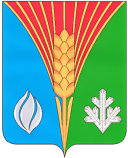 Администрациямуниципального образованияКостинский сельсоветКурманаевского районаОренбургской областиПОСТАНОВЛЕНИЕ25.01.2024 №18-п Ответственный исполнитель ПрограммыАдминистрация муниципального образования Костинский сельсовет Курманаевского района Оренбургской областиПериод реализации Программы2023-2028Цель (цели) ПрограммыСбалансированное, комплексное развитие территории муниципального образования Костинский сельсоветНаправления (подпрограммы) (при необходимости)отсутствуютПоказатели Программы- Доля расходов на капитальный, текущий ремонт и содержание объектов коммунальной инфраструктуры в общих расходах бюджета;-Доля расходов по переданным полномочиям в общих расходах бюджета;- Доля расходов бюджета, направленная на обеспечение устойчивого развития и совершенствования местного самоуправления в целях эффективного решения вопросов местного значения (кроме расходов на ЖКХ и  по переданным полномочиям) в общих расходах бюджета.Объемы бюджетных ассигнований Программы, в том числе по годам реализацииОбщий объем финансирования по Программе составляет –27443,72 тыс.рублей, в том числе по годам реализации: 2023 год – 5340,130 тыс.руб.;2024 год – 5266,550 тыс.руб.;2025 год – 4196,960 тыс.руб.;2026 год – 4213,360 тыс.руб.;  2027 год – 4213,360 тыс.руб.;  2028 год – 4213,360 тыс.руб.Влияние на достижение национальных целей развития Оренбургской областиотсутствуетСвязь с иными Программами отсутствует№ п/пНаименование показателяЕдиница измеренияБазовоезначениеЗначения показателейЗначения показателейЗначения показателейЗначения показателейЗначения показателейЗначения показателейЗначения показателейОтветственный за достижение показателяОтветственный за достижение показателяСвязь с показателями национальных целейИнформационная системаСвязь с иными Программами Курманаевского района№ п/пНаименование показателяЕдиница измеренияБазовоезначение2023 год2023 год2024 год2025 год2026 год2027 год2028 годОтветственный за достижение показателяОтветственный за достижение показателяСвязь с показателями национальных целейИнформационная системаСвязь с иными Программами Курманаевского района1234556789101111121314Сбалансированное, комплексное развитие территории муниципального образования Костинский сельсоветСбалансированное, комплексное развитие территории муниципального образования Костинский сельсоветСбалансированное, комплексное развитие территории муниципального образования Костинский сельсоветСбалансированное, комплексное развитие территории муниципального образования Костинский сельсоветСбалансированное, комплексное развитие территории муниципального образования Костинский сельсоветСбалансированное, комплексное развитие территории муниципального образования Костинский сельсоветСбалансированное, комплексное развитие территории муниципального образования Костинский сельсоветСбалансированное, комплексное развитие территории муниципального образования Костинский сельсоветСбалансированное, комплексное развитие территории муниципального образования Костинский сельсоветСбалансированное, комплексное развитие территории муниципального образования Костинский сельсоветСбалансированное, комплексное развитие территории муниципального образования Костинский сельсоветСбалансированное, комплексное развитие территории муниципального образования Костинский сельсоветСбалансированное, комплексное развитие территории муниципального образования Костинский сельсоветСбалансированное, комплексное развитие территории муниципального образования Костинский сельсоветСбалансированное, комплексное развитие территории муниципального образования Костинский сельсоветСбалансированное, комплексное развитие территории муниципального образования Костинский сельсовет1.Доля расходов на капитальный, текущий ремонт и содержание объектов коммунальной инфраструктуры в общих расходах бюджетапроцентов1,75,60,90,90,20,20,20,20,2Администрация муниципального образования Костинский сельсовет-Официальный сайт https://kostino-mo.ru// Отчет об исполнении бюджета ф.117-2.Доля расходов по переданным полномочиям в общих расходах бюджетапроцентов20,430,132,532,540,740,640,640,640,6Администрация  муниципального образования Костинский сельсоветОфициальный сайт https://kostino-mo.ru// Отчет об исполнении бюджета ф.1173.Доля расходов бюджета, направленная на обеспечение устойчивого развития и совершенствования местного самоуправления в целях эффективного решения вопросов местного значения (кроме расходов на ЖКХ и по переданным полномочиям) в общих расходах бюджетапроцентов77,964,366,666,659,159,259,259,259,2Администрациямуниципального образования Костинский сельсоветОфициальный сайт https://kostino-mo.ru// Отчет об исполнении бюджета ф.117№п/пЗадачи структурного элементаКраткое описание ожидаемых эффектов от реализации задачи структурного элементаКраткое описание ожидаемых эффектов от реализации задачи структурного элементаКраткое описание ожидаемых эффектов от реализации задачи структурного элементаКраткое описание ожидаемых эффектов от реализации задачи структурного элементаКраткое описание ожидаемых эффектов от реализации задачи структурного элементаКраткое описание ожидаемых эффектов от реализации задачи структурного элементаКраткое описание ожидаемых эффектов от реализации задачи структурного элементаКраткое описание ожидаемых эффектов от реализации задачи структурного элементаСвязь с показателямиСвязь с показателямиСвязь с показателямиСвязь с показателямиСвязь с показателямиСвязь с показателями12333333334444441.Направления (подпрограммы) - отсутствуютНаправления (подпрограммы) - отсутствуютНаправления (подпрограммы) - отсутствуютНаправления (подпрограммы) - отсутствуютНаправления (подпрограммы) - отсутствуютНаправления (подпрограммы) - отсутствуютНаправления (подпрограммы) - отсутствуютНаправления (подпрограммы) - отсутствуютНаправления (подпрограммы) - отсутствуютНаправления (подпрограммы) - отсутствуютНаправления (подпрограммы) - отсутствуютНаправления (подпрограммы) - отсутствуютНаправления (подпрограммы) - отсутствуютНаправления (подпрограммы) - отсутствуютНаправления (подпрограммы) - отсутствуют1.1.Региональный проект - отсутствуетРегиональный проект - отсутствуетРегиональный проект - отсутствуетРегиональный проект - отсутствуетРегиональный проект - отсутствуетРегиональный проект - отсутствуетРегиональный проект - отсутствуетРегиональный проект - отсутствуетРегиональный проект - отсутствуетРегиональный проект - отсутствуетРегиональный проект - отсутствуетРегиональный проект - отсутствуетРегиональный проект - отсутствуетРегиональный проект - отсутствуетРегиональный проект - отсутствует2.1.Ведомственный проект - отсутствуетВедомственный проект - отсутствуетВедомственный проект - отсутствуетВедомственный проект - отсутствуетВедомственный проект - отсутствуетВедомственный проект - отсутствуетВедомственный проект - отсутствуетВедомственный проект - отсутствуетВедомственный проект - отсутствуетВедомственный проект - отсутствуетВедомственный проект - отсутствуетВедомственный проект - отсутствуетВедомственный проект - отсутствуетВедомственный проект - отсутствуетВедомственный проект - отсутствует3.1.Комплекс процессных мероприятий «Повышение безопасности дорожного движения муниципального образования Костинский сельсовет»Комплекс процессных мероприятий «Повышение безопасности дорожного движения муниципального образования Костинский сельсовет»Комплекс процессных мероприятий «Повышение безопасности дорожного движения муниципального образования Костинский сельсовет»Комплекс процессных мероприятий «Повышение безопасности дорожного движения муниципального образования Костинский сельсовет»Комплекс процессных мероприятий «Повышение безопасности дорожного движения муниципального образования Костинский сельсовет»Комплекс процессных мероприятий «Повышение безопасности дорожного движения муниципального образования Костинский сельсовет»Комплекс процессных мероприятий «Повышение безопасности дорожного движения муниципального образования Костинский сельсовет»Комплекс процессных мероприятий «Повышение безопасности дорожного движения муниципального образования Костинский сельсовет»Комплекс процессных мероприятий «Повышение безопасности дорожного движения муниципального образования Костинский сельсовет»Комплекс процессных мероприятий «Повышение безопасности дорожного движения муниципального образования Костинский сельсовет»Комплекс процессных мероприятий «Повышение безопасности дорожного движения муниципального образования Костинский сельсовет»Комплекс процессных мероприятий «Повышение безопасности дорожного движения муниципального образования Костинский сельсовет»Комплекс процессных мероприятий «Повышение безопасности дорожного движения муниципального образования Костинский сельсовет»Комплекс процессных мероприятий «Повышение безопасности дорожного движения муниципального образования Костинский сельсовет»Комплекс процессных мероприятий «Повышение безопасности дорожного движения муниципального образования Костинский сельсовет»Ответственный за реализацию – администрация муниципального образования Костинский сельсовет»Ответственный за реализацию – администрация муниципального образования Костинский сельсовет»Ответственный за реализацию – администрация муниципального образования Костинский сельсовет»Ответственный за реализацию – администрация муниципального образования Костинский сельсовет»Ответственный за реализацию – администрация муниципального образования Костинский сельсовет»Ответственный за реализацию – администрация муниципального образования Костинский сельсовет»Ответственный за реализацию – администрация муниципального образования Костинский сельсовет»Ответственный за реализацию – администрация муниципального образования Костинский сельсовет»Срок реализации 2023-2028Срок реализации 2023-2028Срок реализации 2023-2028Срок реализации 2023-2028Срок реализации 2023-2028Срок реализации 2023-2028Срок реализации 2023-20283.1.1.Задача 1«Улучшение транспортно-эксплуатационного состояния, содержания и ремонт дорог общего пользования муниципального образования Костинский сельсовет»Повышение эффективности и безопасности функционирования сети муниципальных автомобильных дорог муниципального образования Костинский сельсовет, обеспечение жизненно важных социально-экономических интересов Оренбургской  области,определение стратегии развития дорожного комплекса, приоритетных задач дорожной политики и инструментов ее реализации в муниципальном образовании Костинский сельсоветПовышение эффективности и безопасности функционирования сети муниципальных автомобильных дорог муниципального образования Костинский сельсовет, обеспечение жизненно важных социально-экономических интересов Оренбургской  области,определение стратегии развития дорожного комплекса, приоритетных задач дорожной политики и инструментов ее реализации в муниципальном образовании Костинский сельсоветПовышение эффективности и безопасности функционирования сети муниципальных автомобильных дорог муниципального образования Костинский сельсовет, обеспечение жизненно важных социально-экономических интересов Оренбургской  области,определение стратегии развития дорожного комплекса, приоритетных задач дорожной политики и инструментов ее реализации в муниципальном образовании Костинский сельсоветПовышение эффективности и безопасности функционирования сети муниципальных автомобильных дорог муниципального образования Костинский сельсовет, обеспечение жизненно важных социально-экономических интересов Оренбургской  области,определение стратегии развития дорожного комплекса, приоритетных задач дорожной политики и инструментов ее реализации в муниципальном образовании Костинский сельсоветПовышение эффективности и безопасности функционирования сети муниципальных автомобильных дорог муниципального образования Костинский сельсовет, обеспечение жизненно важных социально-экономических интересов Оренбургской  области,определение стратегии развития дорожного комплекса, приоритетных задач дорожной политики и инструментов ее реализации в муниципальном образовании Костинский сельсоветПовышение эффективности и безопасности функционирования сети муниципальных автомобильных дорог муниципального образования Костинский сельсовет, обеспечение жизненно важных социально-экономических интересов Оренбургской  области,определение стратегии развития дорожного комплекса, приоритетных задач дорожной политики и инструментов ее реализации в муниципальном образовании Костинский сельсоветПовышение эффективности и безопасности функционирования сети муниципальных автомобильных дорог муниципального образования Костинский сельсовет, обеспечение жизненно важных социально-экономических интересов Оренбургской  области,определение стратегии развития дорожного комплекса, приоритетных задач дорожной политики и инструментов ее реализации в муниципальном образовании Костинский сельсоветПовышение эффективности и безопасности функционирования сети муниципальных автомобильных дорог муниципального образования Костинский сельсовет, обеспечение жизненно важных социально-экономических интересов Оренбургской  области,определение стратегии развития дорожного комплекса, приоритетных задач дорожной политики и инструментов ее реализации в муниципальном образовании Костинский сельсоветДоля расходов бюджета, направленная на обеспечение устойчивого развития и совершенствования местного самоуправления в целях эффективного решения вопросов местного значения (кроме расходов на ЖКХ и по переданным полномочиям) в общих расходах бюджетаДоля расходов бюджета, направленная на обеспечение устойчивого развития и совершенствования местного самоуправления в целях эффективного решения вопросов местного значения (кроме расходов на ЖКХ и по переданным полномочиям) в общих расходах бюджетаДоля расходов бюджета, направленная на обеспечение устойчивого развития и совершенствования местного самоуправления в целях эффективного решения вопросов местного значения (кроме расходов на ЖКХ и по переданным полномочиям) в общих расходах бюджетаДоля расходов бюджета, направленная на обеспечение устойчивого развития и совершенствования местного самоуправления в целях эффективного решения вопросов местного значения (кроме расходов на ЖКХ и по переданным полномочиям) в общих расходах бюджетаДоля расходов бюджета, направленная на обеспечение устойчивого развития и совершенствования местного самоуправления в целях эффективного решения вопросов местного значения (кроме расходов на ЖКХ и по переданным полномочиям) в общих расходах бюджетаДоля расходов бюджета, направленная на обеспечение устойчивого развития и совершенствования местного самоуправления в целях эффективного решения вопросов местного значения (кроме расходов на ЖКХ и по переданным полномочиям) в общих расходах бюджета3.2.Комплекс процессных мероприятий «Модернизация жилищно-коммунального хозяйства и благоустройство территории муниципального образования Костинский сельсовет»Комплекс процессных мероприятий «Модернизация жилищно-коммунального хозяйства и благоустройство территории муниципального образования Костинский сельсовет»Комплекс процессных мероприятий «Модернизация жилищно-коммунального хозяйства и благоустройство территории муниципального образования Костинский сельсовет»Комплекс процессных мероприятий «Модернизация жилищно-коммунального хозяйства и благоустройство территории муниципального образования Костинский сельсовет»Комплекс процессных мероприятий «Модернизация жилищно-коммунального хозяйства и благоустройство территории муниципального образования Костинский сельсовет»Комплекс процессных мероприятий «Модернизация жилищно-коммунального хозяйства и благоустройство территории муниципального образования Костинский сельсовет»Комплекс процессных мероприятий «Модернизация жилищно-коммунального хозяйства и благоустройство территории муниципального образования Костинский сельсовет»Комплекс процессных мероприятий «Модернизация жилищно-коммунального хозяйства и благоустройство территории муниципального образования Костинский сельсовет»Комплекс процессных мероприятий «Модернизация жилищно-коммунального хозяйства и благоустройство территории муниципального образования Костинский сельсовет»Комплекс процессных мероприятий «Модернизация жилищно-коммунального хозяйства и благоустройство территории муниципального образования Костинский сельсовет»Комплекс процессных мероприятий «Модернизация жилищно-коммунального хозяйства и благоустройство территории муниципального образования Костинский сельсовет»Комплекс процессных мероприятий «Модернизация жилищно-коммунального хозяйства и благоустройство территории муниципального образования Костинский сельсовет»Комплекс процессных мероприятий «Модернизация жилищно-коммунального хозяйства и благоустройство территории муниципального образования Костинский сельсовет»Комплекс процессных мероприятий «Модернизация жилищно-коммунального хозяйства и благоустройство территории муниципального образования Костинский сельсовет»Комплекс процессных мероприятий «Модернизация жилищно-коммунального хозяйства и благоустройство территории муниципального образования Костинский сельсовет»Ответственный за реализацию – администрация муниципального образования Костинский сельсовет»Ответственный за реализацию – администрация муниципального образования Костинский сельсовет»Ответственный за реализацию – администрация муниципального образования Костинский сельсовет»Ответственный за реализацию – администрация муниципального образования Костинский сельсовет»Ответственный за реализацию – администрация муниципального образования Костинский сельсовет»Ответственный за реализацию – администрация муниципального образования Костинский сельсовет»Ответственный за реализацию – администрация муниципального образования Костинский сельсовет»Ответственный за реализацию – администрация муниципального образования Костинский сельсовет»Срок реализации 2023-2028Срок реализации 2023-2028Срок реализации 2023-2028Срок реализации 2023-2028Срок реализации 2023-2028Срок реализации 2023-2028Срок реализации 2023-20283.2.1.Задача 1 «Улучшение содержания и ремонт объектов коммунальной инфраструктуры»Улучшение эксплуатационных характеристик коммунальных систем в соответствии со стандартами качества, обеспечивающее гражданам безопасные и комфортные условия проживания;-Обеспечение населения поселения эпидемиологически безопасной питьевой водой в нужном количестве для удовлетворения  хозяйственно-бытовых потребностей и для сохранения здоровья населения.Улучшение эксплуатационных характеристик коммунальных систем в соответствии со стандартами качества, обеспечивающее гражданам безопасные и комфортные условия проживания;-Обеспечение населения поселения эпидемиологически безопасной питьевой водой в нужном количестве для удовлетворения  хозяйственно-бытовых потребностей и для сохранения здоровья населения.Улучшение эксплуатационных характеристик коммунальных систем в соответствии со стандартами качества, обеспечивающее гражданам безопасные и комфортные условия проживания;-Обеспечение населения поселения эпидемиологически безопасной питьевой водой в нужном количестве для удовлетворения  хозяйственно-бытовых потребностей и для сохранения здоровья населения.Улучшение эксплуатационных характеристик коммунальных систем в соответствии со стандартами качества, обеспечивающее гражданам безопасные и комфортные условия проживания;-Обеспечение населения поселения эпидемиологически безопасной питьевой водой в нужном количестве для удовлетворения  хозяйственно-бытовых потребностей и для сохранения здоровья населения.Улучшение эксплуатационных характеристик коммунальных систем в соответствии со стандартами качества, обеспечивающее гражданам безопасные и комфортные условия проживания;-Обеспечение населения поселения эпидемиологически безопасной питьевой водой в нужном количестве для удовлетворения  хозяйственно-бытовых потребностей и для сохранения здоровья населения.Улучшение эксплуатационных характеристик коммунальных систем в соответствии со стандартами качества, обеспечивающее гражданам безопасные и комфортные условия проживания;-Обеспечение населения поселения эпидемиологически безопасной питьевой водой в нужном количестве для удовлетворения  хозяйственно-бытовых потребностей и для сохранения здоровья населения.Улучшение эксплуатационных характеристик коммунальных систем в соответствии со стандартами качества, обеспечивающее гражданам безопасные и комфортные условия проживания;-Обеспечение населения поселения эпидемиологически безопасной питьевой водой в нужном количестве для удовлетворения  хозяйственно-бытовых потребностей и для сохранения здоровья населения.Улучшение эксплуатационных характеристик коммунальных систем в соответствии со стандартами качества, обеспечивающее гражданам безопасные и комфортные условия проживания;-Обеспечение населения поселения эпидемиологически безопасной питьевой водой в нужном количестве для удовлетворения  хозяйственно-бытовых потребностей и для сохранения здоровья населения.Доля расходов на капитальный, текущий ремонт и содержание объектов коммунальной инфраструктуры в общих расходах бюджетаДоля расходов на капитальный, текущий ремонт и содержание объектов коммунальной инфраструктуры в общих расходах бюджетаДоля расходов на капитальный, текущий ремонт и содержание объектов коммунальной инфраструктуры в общих расходах бюджетаДоля расходов на капитальный, текущий ремонт и содержание объектов коммунальной инфраструктуры в общих расходах бюджетаДоля расходов на капитальный, текущий ремонт и содержание объектов коммунальной инфраструктуры в общих расходах бюджетаДоля расходов на капитальный, текущий ремонт и содержание объектов коммунальной инфраструктуры в общих расходах бюджета3.2.2.Задача 2 «Улучшение организации сбора и вывоза твердых коммунальных отходов, содержания и благоустройства мест захоронений и прочих мероприятий по благоустройству»Обеспечение безопасного проживания и жизнедеятельности населения поселения, обеспечение экологической безопасности, улучшение эстетического состояния объектов благоустройства и их бесперебойного функционирования.Обеспечение безопасного проживания и жизнедеятельности населения поселения, обеспечение экологической безопасности, улучшение эстетического состояния объектов благоустройства и их бесперебойного функционирования.Обеспечение безопасного проживания и жизнедеятельности населения поселения, обеспечение экологической безопасности, улучшение эстетического состояния объектов благоустройства и их бесперебойного функционирования.Обеспечение безопасного проживания и жизнедеятельности населения поселения, обеспечение экологической безопасности, улучшение эстетического состояния объектов благоустройства и их бесперебойного функционирования.Обеспечение безопасного проживания и жизнедеятельности населения поселения, обеспечение экологической безопасности, улучшение эстетического состояния объектов благоустройства и их бесперебойного функционирования.Обеспечение безопасного проживания и жизнедеятельности населения поселения, обеспечение экологической безопасности, улучшение эстетического состояния объектов благоустройства и их бесперебойного функционирования.Обеспечение безопасного проживания и жизнедеятельности населения поселения, обеспечение экологической безопасности, улучшение эстетического состояния объектов благоустройства и их бесперебойного функционирования.Обеспечение безопасного проживания и жизнедеятельности населения поселения, обеспечение экологической безопасности, улучшение эстетического состояния объектов благоустройства и их бесперебойного функционирования.Доля расходов на капитальный, текущий ремонт и содержание объектов коммунальной инфраструктуры в общих расходах бюджетаДоля расходов бюджета, направленная на обеспечение устойчивого развития и совершенствования местного самоуправления в целях эффективного решения вопросов местного значения (кроме расходов на ЖКХ и  по переданным полномочиям) в общих расходах бюджетаДоля расходов на капитальный, текущий ремонт и содержание объектов коммунальной инфраструктуры в общих расходах бюджетаДоля расходов бюджета, направленная на обеспечение устойчивого развития и совершенствования местного самоуправления в целях эффективного решения вопросов местного значения (кроме расходов на ЖКХ и  по переданным полномочиям) в общих расходах бюджетаДоля расходов на капитальный, текущий ремонт и содержание объектов коммунальной инфраструктуры в общих расходах бюджетаДоля расходов бюджета, направленная на обеспечение устойчивого развития и совершенствования местного самоуправления в целях эффективного решения вопросов местного значения (кроме расходов на ЖКХ и  по переданным полномочиям) в общих расходах бюджетаДоля расходов на капитальный, текущий ремонт и содержание объектов коммунальной инфраструктуры в общих расходах бюджетаДоля расходов бюджета, направленная на обеспечение устойчивого развития и совершенствования местного самоуправления в целях эффективного решения вопросов местного значения (кроме расходов на ЖКХ и  по переданным полномочиям) в общих расходах бюджетаДоля расходов на капитальный, текущий ремонт и содержание объектов коммунальной инфраструктуры в общих расходах бюджетаДоля расходов бюджета, направленная на обеспечение устойчивого развития и совершенствования местного самоуправления в целях эффективного решения вопросов местного значения (кроме расходов на ЖКХ и  по переданным полномочиям) в общих расходах бюджетаДоля расходов на капитальный, текущий ремонт и содержание объектов коммунальной инфраструктуры в общих расходах бюджетаДоля расходов бюджета, направленная на обеспечение устойчивого развития и совершенствования местного самоуправления в целях эффективного решения вопросов местного значения (кроме расходов на ЖКХ и  по переданным полномочиям) в общих расходах бюджета3.3. Комплекс процессных мероприятий «Развитие системы первичного воинского учета муниципального образования Костинский сельсовет» Комплекс процессных мероприятий «Развитие системы первичного воинского учета муниципального образования Костинский сельсовет» Комплекс процессных мероприятий «Развитие системы первичного воинского учета муниципального образования Костинский сельсовет» Комплекс процессных мероприятий «Развитие системы первичного воинского учета муниципального образования Костинский сельсовет» Комплекс процессных мероприятий «Развитие системы первичного воинского учета муниципального образования Костинский сельсовет» Комплекс процессных мероприятий «Развитие системы первичного воинского учета муниципального образования Костинский сельсовет» Комплекс процессных мероприятий «Развитие системы первичного воинского учета муниципального образования Костинский сельсовет» Комплекс процессных мероприятий «Развитие системы первичного воинского учета муниципального образования Костинский сельсовет» Комплекс процессных мероприятий «Развитие системы первичного воинского учета муниципального образования Костинский сельсовет» Комплекс процессных мероприятий «Развитие системы первичного воинского учета муниципального образования Костинский сельсовет» Комплекс процессных мероприятий «Развитие системы первичного воинского учета муниципального образования Костинский сельсовет» Комплекс процессных мероприятий «Развитие системы первичного воинского учета муниципального образования Костинский сельсовет» Комплекс процессных мероприятий «Развитие системы первичного воинского учета муниципального образования Костинский сельсовет» Комплекс процессных мероприятий «Развитие системы первичного воинского учета муниципального образования Костинский сельсовет» Комплекс процессных мероприятий «Развитие системы первичного воинского учета муниципального образования Костинский сельсовет»Ответственный за реализацию - администрация муниципального образования Костинский сельсоветСрок реализации 2023-2028Срок реализации 2023-2028Срок реализации 2023-2028Срок реализации 2023-2028Срок реализации 2023-2028Срок реализации 2023-2028Срок реализации 2023-2028Срок реализации 2023-2028Срок реализации 2023-2028Срок реализации 2023-2028Срок реализации 2023-2028Срок реализации 2023-2028Срок реализации 2023-2028Срок реализации 2023-20283.3.1.Задача 1 «Обеспечение первичного воинского учета на территориях, где отсутствуют военные комиссариаты»Финансовое обеспечение исполнения органом местного самоуправления полномочий по первичному воинскому учету на территориях, где отсутствуют военные комиссариатыФинансовое обеспечение исполнения органом местного самоуправления полномочий по первичному воинскому учету на территориях, где отсутствуют военные комиссариатыФинансовое обеспечение исполнения органом местного самоуправления полномочий по первичному воинскому учету на территориях, где отсутствуют военные комиссариатыФинансовое обеспечение исполнения органом местного самоуправления полномочий по первичному воинскому учету на территориях, где отсутствуют военные комиссариатыФинансовое обеспечение исполнения органом местного самоуправления полномочий по первичному воинскому учету на территориях, где отсутствуют военные комиссариатыФинансовое обеспечение исполнения органом местного самоуправления полномочий по первичному воинскому учету на территориях, где отсутствуют военные комиссариатыФинансовое обеспечение исполнения органом местного самоуправления полномочий по первичному воинскому учету на территориях, где отсутствуют военные комиссариатыФинансовое обеспечение исполнения органом местного самоуправления полномочий по первичному воинскому учету на территориях, где отсутствуют военные комиссариатыДоля расходов бюджета, направленная на обеспечение устойчивого развития и совершенствования местного самоуправления в целях эффективного решения вопросов местного значения (кроме расходов на ЖКХ и по переданным полномочиям) в общих расходах бюджетаДоля расходов бюджета, направленная на обеспечение устойчивого развития и совершенствования местного самоуправления в целях эффективного решения вопросов местного значения (кроме расходов на ЖКХ и по переданным полномочиям) в общих расходах бюджетаДоля расходов бюджета, направленная на обеспечение устойчивого развития и совершенствования местного самоуправления в целях эффективного решения вопросов местного значения (кроме расходов на ЖКХ и по переданным полномочиям) в общих расходах бюджетаДоля расходов бюджета, направленная на обеспечение устойчивого развития и совершенствования местного самоуправления в целях эффективного решения вопросов местного значения (кроме расходов на ЖКХ и по переданным полномочиям) в общих расходах бюджетаДоля расходов бюджета, направленная на обеспечение устойчивого развития и совершенствования местного самоуправления в целях эффективного решения вопросов местного значения (кроме расходов на ЖКХ и по переданным полномочиям) в общих расходах бюджетаДоля расходов бюджета, направленная на обеспечение устойчивого развития и совершенствования местного самоуправления в целях эффективного решения вопросов местного значения (кроме расходов на ЖКХ и по переданным полномочиям) в общих расходах бюджета3.4.Комплекс процессных мероприятий «Организация деятельности муниципального образования Костинский сельсовет на решение вопросов местного значения и иные мероприятия в области муниципального управления»Комплекс процессных мероприятий «Организация деятельности муниципального образования Костинский сельсовет на решение вопросов местного значения и иные мероприятия в области муниципального управления»Комплекс процессных мероприятий «Организация деятельности муниципального образования Костинский сельсовет на решение вопросов местного значения и иные мероприятия в области муниципального управления»Комплекс процессных мероприятий «Организация деятельности муниципального образования Костинский сельсовет на решение вопросов местного значения и иные мероприятия в области муниципального управления»Комплекс процессных мероприятий «Организация деятельности муниципального образования Костинский сельсовет на решение вопросов местного значения и иные мероприятия в области муниципального управления»Комплекс процессных мероприятий «Организация деятельности муниципального образования Костинский сельсовет на решение вопросов местного значения и иные мероприятия в области муниципального управления»Комплекс процессных мероприятий «Организация деятельности муниципального образования Костинский сельсовет на решение вопросов местного значения и иные мероприятия в области муниципального управления»Комплекс процессных мероприятий «Организация деятельности муниципального образования Костинский сельсовет на решение вопросов местного значения и иные мероприятия в области муниципального управления»Комплекс процессных мероприятий «Организация деятельности муниципального образования Костинский сельсовет на решение вопросов местного значения и иные мероприятия в области муниципального управления»Комплекс процессных мероприятий «Организация деятельности муниципального образования Костинский сельсовет на решение вопросов местного значения и иные мероприятия в области муниципального управления»Комплекс процессных мероприятий «Организация деятельности муниципального образования Костинский сельсовет на решение вопросов местного значения и иные мероприятия в области муниципального управления»Комплекс процессных мероприятий «Организация деятельности муниципального образования Костинский сельсовет на решение вопросов местного значения и иные мероприятия в области муниципального управления»Комплекс процессных мероприятий «Организация деятельности муниципального образования Костинский сельсовет на решение вопросов местного значения и иные мероприятия в области муниципального управления»Комплекс процессных мероприятий «Организация деятельности муниципального образования Костинский сельсовет на решение вопросов местного значения и иные мероприятия в области муниципального управления»Комплекс процессных мероприятий «Организация деятельности муниципального образования Костинский сельсовет на решение вопросов местного значения и иные мероприятия в области муниципального управления»Ответственный за реализацию - администрация муниципального образования Костинский сельсоветСрок реализации 2023-2028Срок реализации 2023-2028Срок реализации 2023-2028Срок реализации 2023-2028Срок реализации 2023-2028Срок реализации 2023-2028Срок реализации 2023-2028Срок реализации 2023-2028Срок реализации 2023-2028Срок реализации 2023-2028Срок реализации 2023-2028Срок реализации 2023-2028Срок реализации 2023-2028Срок реализации 2023-20283.4.1.Задача 1 «Обеспечение устойчивого развития и совершенствования местного самоуправления, направленного на эффективное решение вопросов местного значения»Обеспечение выполнения расходных обязательств муниципального образования  Костинский сельсовет и создание условий для их оптимизации;Создание условий для повышения эффективности использования бюджетных ресурсов и качества финансового менеджмента организаций сектора муниципального  управлении;Обеспечение выполнения расходных обязательств муниципального образования  Костинский сельсовет и создание условий для их оптимизации;Создание условий для повышения эффективности использования бюджетных ресурсов и качества финансового менеджмента организаций сектора муниципального  управлении;Обеспечение выполнения расходных обязательств муниципального образования  Костинский сельсовет и создание условий для их оптимизации;Создание условий для повышения эффективности использования бюджетных ресурсов и качества финансового менеджмента организаций сектора муниципального  управлении;Обеспечение выполнения расходных обязательств муниципального образования  Костинский сельсовет и создание условий для их оптимизации;Создание условий для повышения эффективности использования бюджетных ресурсов и качества финансового менеджмента организаций сектора муниципального  управлении;Обеспечение выполнения расходных обязательств муниципального образования  Костинский сельсовет и создание условий для их оптимизации;Создание условий для повышения эффективности использования бюджетных ресурсов и качества финансового менеджмента организаций сектора муниципального  управлении;Обеспечение выполнения расходных обязательств муниципального образования  Костинский сельсовет и создание условий для их оптимизации;Создание условий для повышения эффективности использования бюджетных ресурсов и качества финансового менеджмента организаций сектора муниципального  управлении;Обеспечение выполнения расходных обязательств муниципального образования  Костинский сельсовет и создание условий для их оптимизации;Создание условий для повышения эффективности использования бюджетных ресурсов и качества финансового менеджмента организаций сектора муниципального  управлении;Обеспечение выполнения расходных обязательств муниципального образования  Костинский сельсовет и создание условий для их оптимизации;Создание условий для повышения эффективности использования бюджетных ресурсов и качества финансового менеджмента организаций сектора муниципального  управлении; Доля расходов бюджета, направленная на обеспечение устойчивого развития и совершенствования местного самоуправления в целях эффективного решения вопросов местного значения (кроме расходов на ЖКХ и по переданным полномочиям) в общих расходах бюджета Доля расходов бюджета, направленная на обеспечение устойчивого развития и совершенствования местного самоуправления в целях эффективного решения вопросов местного значения (кроме расходов на ЖКХ и по переданным полномочиям) в общих расходах бюджета Доля расходов бюджета, направленная на обеспечение устойчивого развития и совершенствования местного самоуправления в целях эффективного решения вопросов местного значения (кроме расходов на ЖКХ и по переданным полномочиям) в общих расходах бюджета Доля расходов бюджета, направленная на обеспечение устойчивого развития и совершенствования местного самоуправления в целях эффективного решения вопросов местного значения (кроме расходов на ЖКХ и по переданным полномочиям) в общих расходах бюджета Доля расходов бюджета, направленная на обеспечение устойчивого развития и совершенствования местного самоуправления в целях эффективного решения вопросов местного значения (кроме расходов на ЖКХ и по переданным полномочиям) в общих расходах бюджета Доля расходов бюджета, направленная на обеспечение устойчивого развития и совершенствования местного самоуправления в целях эффективного решения вопросов местного значения (кроме расходов на ЖКХ и по переданным полномочиям) в общих расходах бюджета3.5Комплекс процессных мероприятий «Организация мероприятий по ГО, транспорту, связи, торговли в границах поселения»Комплекс процессных мероприятий «Организация мероприятий по ГО, транспорту, связи, торговли в границах поселения»Комплекс процессных мероприятий «Организация мероприятий по ГО, транспорту, связи, торговли в границах поселения»Комплекс процессных мероприятий «Организация мероприятий по ГО, транспорту, связи, торговли в границах поселения»Комплекс процессных мероприятий «Организация мероприятий по ГО, транспорту, связи, торговли в границах поселения»Комплекс процессных мероприятий «Организация мероприятий по ГО, транспорту, связи, торговли в границах поселения»Комплекс процессных мероприятий «Организация мероприятий по ГО, транспорту, связи, торговли в границах поселения»Комплекс процессных мероприятий «Организация мероприятий по ГО, транспорту, связи, торговли в границах поселения»Комплекс процессных мероприятий «Организация мероприятий по ГО, транспорту, связи, торговли в границах поселения»Комплекс процессных мероприятий «Организация мероприятий по ГО, транспорту, связи, торговли в границах поселения»Комплекс процессных мероприятий «Организация мероприятий по ГО, транспорту, связи, торговли в границах поселения»Комплекс процессных мероприятий «Организация мероприятий по ГО, транспорту, связи, торговли в границах поселения»Комплекс процессных мероприятий «Организация мероприятий по ГО, транспорту, связи, торговли в границах поселения»Комплекс процессных мероприятий «Организация мероприятий по ГО, транспорту, связи, торговли в границах поселения»Комплекс процессных мероприятий «Организация мероприятий по ГО, транспорту, связи, торговли в границах поселения»Ответственный за реализацию -  администрация муниципального образования Костинский сельсоветОтветственный за реализацию -  администрация муниципального образования Костинский сельсоветСрок реализации 2023-2028Срок реализации 2023-2028Срок реализации 2023-2028Срок реализации 2023-2028Срок реализации 2023-2028Срок реализации 2023-2028Срок реализации 2023-2028Срок реализации 2023-2028Срок реализации 2023-2028Срок реализации 2023-2028Срок реализации 2023-2028Срок реализации 2023-2028Срок реализации 2023-20283.5.1Задача 1 «Реализация мероприятий по ГО, транспорту, связи, торговли в границах поселения»Задача 1 «Реализация мероприятий по ГО, транспорту, связи, торговли в границах поселения»Организация мероприятий по ГО, транспорту, связи, торговли в границах поселенияОрганизация мероприятий по ГО, транспорту, связи, торговли в границах поселенияОрганизация мероприятий по ГО, транспорту, связи, торговли в границах поселенияОрганизация мероприятий по ГО, транспорту, связи, торговли в границах поселенияОрганизация мероприятий по ГО, транспорту, связи, торговли в границах поселенияОрганизация мероприятий по ГО, транспорту, связи, торговли в границах поселенияОрганизация мероприятий по ГО, транспорту, связи, торговли в границах поселенияОрганизация мероприятий по ГО, транспорту, связи, торговли в границах поселенияДоля расходов по переданным полномочиям в общих расходах бюджета                                                                                                                                                                                                                                                                                                                                                                                                                                                                                                                                                                                                                                                                                                                                                                                                                                                                                                                                                                                                                                                                                                                                                                                                                                                                                                                                                                                                                                                                                                                                                                                                                                                                                                                                                                                                                                                                                                                                                                                                                                                                                                                                                                                                                                                                                                                                                                                                                                                                                                                                                                                                                                                                                                                                                                                                                                                                                                                                                                                                                                                                                                                                                                                                                                                                                                                                                                                                                                                                                                                                                                                                                                                                                                                                                                                                                                                                                                                                                                                                                                                                                                                                                                                                                                                                                                                                                                                                                                                                                                                                                                                                                                                                                                                                                                                                                                                                                                                                                                                                                                                                                                                                                                                                                                                                                                                                                                                                                                                                                                                                                                                                                                                                                                                                                                                                                                                                                                                                                                                                                                                                                                                                                                                                                                                                                                                                                                                                                                                                                                           Доля расходов по переданным полномочиям в общих расходах бюджета                                                                                                                                                                                                                                                                                                                                                                                                                                                                                                                                                                                                                                                                                                                                                                                                                                                                                                                                                                                                                                                                                                                                                                                                                                                                                                                                                                                                                                                                                                                                                                                                                                                                                                                                                                                                                                                                                                                                                                                                                                                                                                                                                                                                                                                                                                                                                                                                                                                                                                                                                                                                                                                                                                                                                                                                                                                                                                                                                                                                                                                                                                                                                                                                                                                                                                                                                                                                                                                                                                                                                                                                                                                                                                                                                                                                                                                                                                                                                                                                                                                                                                                                                                                                                                                                                                                                                                                                                                                                                                                                                                                                                                                                                                                                                                                                                                                                                                                                                                                                                                                                                                                                                                                                                                                                                                                                                                                                                                                                                                                                                                                                                                                                                                                                                                                                                                                                                                                                                                                                                                                                                                                                                                                                                                                                                                                                                                                                                                                                                                           Доля расходов по переданным полномочиям в общих расходах бюджета                                                                                                                                                                                                                                                                                                                                                                                                                                                                                                                                                                                                                                                                                                                                                                                                                                                                                                                                                                                                                                                                                                                                                                                                                                                                                                                                                                                                                                                                                                                                                                                                                                                                                                                                                                                                                                                                                                                                                                                                                                                                                                                                                                                                                                                                                                                                                                                                                                                                                                                                                                                                                                                                                                                                                                                                                                                                                                                                                                                                                                                                                                                                                                                                                                                                                                                                                                                                                                                                                                                                                                                                                                                                                                                                                                                                                                                                                                                                                                                                                                                                                                                                                                                                                                                                                                                                                                                                                                                                                                                                                                                                                                                                                                                                                                                                                                                                                                                                                                                                                                                                                                                                                                                                                                                                                                                                                                                                                                                                                                                                                                                                                                                                                                                                                                                                                                                                                                                                                                                                                                                                                                                                                                                                                                                                                                                                                                                                                                                                                                           Доля расходов по переданным полномочиям в общих расходах бюджета                                                                                                                                                                                                                                                                                                                                                                                                                                                                                                                                                                                                                                                                                                                                                                                                                                                                                                                                                                                                                                                                                                                                                                                                                                                                                                                                                                                                                                                                                                                                                                                                                                                                                                                                                                                                                                                                                                                                                                                                                                                                                                                                                                                                                                                                                                                                                                                                                                                                                                                                                                                                                                                                                                                                                                                                                                                                                                                                                                                                                                                                                                                                                                                                                                                                                                                                                                                                                                                                                                                                                                                                                                                                                                                                                                                                                                                                                                                                                                                                                                                                                                                                                                                                                                                                                                                                                                                                                                                                                                                                                                                                                                                                                                                                                                                                                                                                                                                                                                                                                                                                                                                                                                                                                                                                                                                                                                                                                                                                                                                                                                                                                                                                                                                                                                                                                                                                                                                                                                                                                                                                                                                                                                                                                                                                                                                                                                                                                                                                                                           Доля расходов по переданным полномочиям в общих расходах бюджета                                                                                                                                                                                                                                                                                                                                                                                                                                                                                                                                                                                                                                                                                                                                                                                                                                                                                                                                                                                                                                                                                                                                                                                                                                                                                                                                                                                                                                                                                                                                                                                                                                                                                                                                                                                                                                                                                                                                                                                                                                                                                                                                                                                                                                                                                                                                                                                                                                                                                                                                                                                                                                                                                                                                                                                                                                                                                                                                                                                                                                                                                                                                                                                                                                                                                                                                                                                                                                                                                                                                                                                                                                                                                                                                                                                                                                                                                                                                                                                                                                                                                                                                                                                                                                                                                                                                                                                                                                                                                                                                                                                                                                                                                                                                                                                                                                                                                                                                                                                                                                                                                                                                                                                                                                                                                                                                                                                                                                                                                                                                                                                                                                                                                                                                                                                                                                                                                                                                                                                                                                                                                                                                                                                                                                                                                                                                                                                                                                                                                                           3.6Комплекс процессных мероприятий «Уплата налогов, сборов и иных платежей»Комплекс процессных мероприятий «Уплата налогов, сборов и иных платежей»Комплекс процессных мероприятий «Уплата налогов, сборов и иных платежей»Комплекс процессных мероприятий «Уплата налогов, сборов и иных платежей»Комплекс процессных мероприятий «Уплата налогов, сборов и иных платежей»Комплекс процессных мероприятий «Уплата налогов, сборов и иных платежей»Комплекс процессных мероприятий «Уплата налогов, сборов и иных платежей»Комплекс процессных мероприятий «Уплата налогов, сборов и иных платежей»Комплекс процессных мероприятий «Уплата налогов, сборов и иных платежей»Комплекс процессных мероприятий «Уплата налогов, сборов и иных платежей»Комплекс процессных мероприятий «Уплата налогов, сборов и иных платежей»Комплекс процессных мероприятий «Уплата налогов, сборов и иных платежей»Комплекс процессных мероприятий «Уплата налогов, сборов и иных платежей»Комплекс процессных мероприятий «Уплата налогов, сборов и иных платежей»Комплекс процессных мероприятий «Уплата налогов, сборов и иных платежей»Ответственный за реализацию -  администрация муниципального образования Костинский сельсоветОтветственный за реализацию -  администрация муниципального образования Костинский сельсоветСрок реализации 2023-2028Срок реализации 2023-2028Срок реализации 2023-2028Срок реализации 2023-2028Срок реализации 2023-2028Срок реализации 2023-2028Срок реализации 2023-2028Срок реализации 2023-2028Срок реализации 2023-2028Срок реализации 2023-2028Срок реализации 2023-2028Срок реализации 2023-2028Срок реализации 2023-20283.6.1Задача 1 «Обеспечение своевременной уплаты налогов, сборов и иных платежей»Задача 1 «Обеспечение своевременной уплаты налогов, сборов и иных платежей»Отсутствие задолженности по уплате налогов, сборов и иных платежейОтсутствие задолженности по уплате налогов, сборов и иных платежейОтсутствие задолженности по уплате налогов, сборов и иных платежейОтсутствие задолженности по уплате налогов, сборов и иных платежейОтсутствие задолженности по уплате налогов, сборов и иных платежейОтсутствие задолженности по уплате налогов, сборов и иных платежейОтсутствие задолженности по уплате налогов, сборов и иных платежейОтсутствие задолженности по уплате налогов, сборов и иных платежейДоля расходов бюджета, направленная на обеспечение устойчивого развития и совершенствования местного самоуправления в целях эффективного решения вопросов местного значения (кроме расходов на ЖКХ и по переданным полномочиям) в общих расходах бюджетаДоля расходов бюджета, направленная на обеспечение устойчивого развития и совершенствования местного самоуправления в целях эффективного решения вопросов местного значения (кроме расходов на ЖКХ и по переданным полномочиям) в общих расходах бюджетаДоля расходов бюджета, направленная на обеспечение устойчивого развития и совершенствования местного самоуправления в целях эффективного решения вопросов местного значения (кроме расходов на ЖКХ и по переданным полномочиям) в общих расходах бюджетаДоля расходов бюджета, направленная на обеспечение устойчивого развития и совершенствования местного самоуправления в целях эффективного решения вопросов местного значения (кроме расходов на ЖКХ и по переданным полномочиям) в общих расходах бюджетаДоля расходов бюджета, направленная на обеспечение устойчивого развития и совершенствования местного самоуправления в целях эффективного решения вопросов местного значения (кроме расходов на ЖКХ и по переданным полномочиям) в общих расходах бюджета3.7Комплекс процессных мероприятий «Ведение бухгалтерского учета, формирование бюджета поселения и контроль за исполнением данного бюджета»Комплекс процессных мероприятий «Ведение бухгалтерского учета, формирование бюджета поселения и контроль за исполнением данного бюджета»Комплекс процессных мероприятий «Ведение бухгалтерского учета, формирование бюджета поселения и контроль за исполнением данного бюджета»Комплекс процессных мероприятий «Ведение бухгалтерского учета, формирование бюджета поселения и контроль за исполнением данного бюджета»Комплекс процессных мероприятий «Ведение бухгалтерского учета, формирование бюджета поселения и контроль за исполнением данного бюджета»Комплекс процессных мероприятий «Ведение бухгалтерского учета, формирование бюджета поселения и контроль за исполнением данного бюджета»Комплекс процессных мероприятий «Ведение бухгалтерского учета, формирование бюджета поселения и контроль за исполнением данного бюджета»Комплекс процессных мероприятий «Ведение бухгалтерского учета, формирование бюджета поселения и контроль за исполнением данного бюджета»Комплекс процессных мероприятий «Ведение бухгалтерского учета, формирование бюджета поселения и контроль за исполнением данного бюджета»Комплекс процессных мероприятий «Ведение бухгалтерского учета, формирование бюджета поселения и контроль за исполнением данного бюджета»Комплекс процессных мероприятий «Ведение бухгалтерского учета, формирование бюджета поселения и контроль за исполнением данного бюджета»Комплекс процессных мероприятий «Ведение бухгалтерского учета, формирование бюджета поселения и контроль за исполнением данного бюджета»Комплекс процессных мероприятий «Ведение бухгалтерского учета, формирование бюджета поселения и контроль за исполнением данного бюджета»Комплекс процессных мероприятий «Ведение бухгалтерского учета, формирование бюджета поселения и контроль за исполнением данного бюджета»Комплекс процессных мероприятий «Ведение бухгалтерского учета, формирование бюджета поселения и контроль за исполнением данного бюджета»Ответственный за реализацию - администрация муниципального образования Костинский сельсоветСрок реализации 2023-2028Срок реализации 2023-2028Срок реализации 2023-2028Срок реализации 2023-2028Срок реализации 2023-2028Срок реализации 2023-2028Срок реализации 2023-2028Срок реализации 2023-2028Срок реализации 2023-2028Срок реализации 2023-2028Срок реализации 2023-2028Срок реализации 2023-2028Срок реализации 2023-2028Срок реализации 2023-20283.7.1Задача 1 «Реализация переданных полномочий по формированию бюджета поселения, на ведение бухгалтерского учета и контролю за исполнением бюджета по расходам»Задача 1 «Реализация переданных полномочий по формированию бюджета поселения, на ведение бухгалтерского учета и контролю за исполнением бюджета по расходам»Формирование сбалансированного бюджета поселения, ведение бухгалтерского учета и организация контроля за исполнением бюджета по расходамФормирование сбалансированного бюджета поселения, ведение бухгалтерского учета и организация контроля за исполнением бюджета по расходамФормирование сбалансированного бюджета поселения, ведение бухгалтерского учета и организация контроля за исполнением бюджета по расходамФормирование сбалансированного бюджета поселения, ведение бухгалтерского учета и организация контроля за исполнением бюджета по расходамФормирование сбалансированного бюджета поселения, ведение бухгалтерского учета и организация контроля за исполнением бюджета по расходамФормирование сбалансированного бюджета поселения, ведение бухгалтерского учета и организация контроля за исполнением бюджета по расходамФормирование сбалансированного бюджета поселения, ведение бухгалтерского учета и организация контроля за исполнением бюджета по расходамФормирование сбалансированного бюджета поселения, ведение бухгалтерского учета и организация контроля за исполнением бюджета по расходамДоля расходов по переданным полномочиям в общих расходах бюджетаДоля расходов по переданным полномочиям в общих расходах бюджетаДоля расходов по переданным полномочиям в общих расходах бюджетаДоля расходов по переданным полномочиям в общих расходах бюджетаДоля расходов по переданным полномочиям в общих расходах бюджета3.8Комплекс процессных мероприятий «Осуществление  административно-хозяйственного, транспортного и информационного обеспечения органов местного самоуправления муниципального образования Костинский сельсовет»Комплекс процессных мероприятий «Осуществление  административно-хозяйственного, транспортного и информационного обеспечения органов местного самоуправления муниципального образования Костинский сельсовет»Комплекс процессных мероприятий «Осуществление  административно-хозяйственного, транспортного и информационного обеспечения органов местного самоуправления муниципального образования Костинский сельсовет»Комплекс процессных мероприятий «Осуществление  административно-хозяйственного, транспортного и информационного обеспечения органов местного самоуправления муниципального образования Костинский сельсовет»Комплекс процессных мероприятий «Осуществление  административно-хозяйственного, транспортного и информационного обеспечения органов местного самоуправления муниципального образования Костинский сельсовет»Комплекс процессных мероприятий «Осуществление  административно-хозяйственного, транспортного и информационного обеспечения органов местного самоуправления муниципального образования Костинский сельсовет»Комплекс процессных мероприятий «Осуществление  административно-хозяйственного, транспортного и информационного обеспечения органов местного самоуправления муниципального образования Костинский сельсовет»Комплекс процессных мероприятий «Осуществление  административно-хозяйственного, транспортного и информационного обеспечения органов местного самоуправления муниципального образования Костинский сельсовет»Комплекс процессных мероприятий «Осуществление  административно-хозяйственного, транспортного и информационного обеспечения органов местного самоуправления муниципального образования Костинский сельсовет»Комплекс процессных мероприятий «Осуществление  административно-хозяйственного, транспортного и информационного обеспечения органов местного самоуправления муниципального образования Костинский сельсовет»Комплекс процессных мероприятий «Осуществление  административно-хозяйственного, транспортного и информационного обеспечения органов местного самоуправления муниципального образования Костинский сельсовет»Комплекс процессных мероприятий «Осуществление  административно-хозяйственного, транспортного и информационного обеспечения органов местного самоуправления муниципального образования Костинский сельсовет»Комплекс процессных мероприятий «Осуществление  административно-хозяйственного, транспортного и информационного обеспечения органов местного самоуправления муниципального образования Костинский сельсовет»Комплекс процессных мероприятий «Осуществление  административно-хозяйственного, транспортного и информационного обеспечения органов местного самоуправления муниципального образования Костинский сельсовет»Комплекс процессных мероприятий «Осуществление  административно-хозяйственного, транспортного и информационного обеспечения органов местного самоуправления муниципального образования Костинский сельсовет»Ответственный за реализацию - администрация  муниципального образования Костинский сельсоветОтветственный за реализацию - администрация  муниципального образования Костинский сельсоветОтветственный за реализацию - администрация  муниципального образования Костинский сельсоветСрок реализации 2023-2028Срок реализации 2023-2028Срок реализации 2023-2028Срок реализации 2023-2028Срок реализации 2023-2028Срок реализации 2023-2028Срок реализации 2023-2028Срок реализации 2023-2028Срок реализации 2023-2028Срок реализации 2023-2028Срок реализации 2023-2028Срок реализации 2023-20283.8.1Задача 1 «Обеспечение осуществления  административно-хозяйственного, транспортного и информационного обеспечения органов местного самоуправления муниципального образования Костинский сельсовет»Задача 1 «Обеспечение осуществления  административно-хозяйственного, транспортного и информационного обеспечения органов местного самоуправления муниципального образования Костинский сельсовет»Задача 1 «Обеспечение осуществления  административно-хозяйственного, транспортного и информационного обеспечения органов местного самоуправления муниципального образования Костинский сельсовет»Обеспечение выполнения расходных обязательств муниципального образования Костинский сельсовет по осуществлению административно-хозяйственного, транспортного и информационного обеспечения органов местного самоуправленияОбеспечение выполнения расходных обязательств муниципального образования Костинский сельсовет по осуществлению административно-хозяйственного, транспортного и информационного обеспечения органов местного самоуправленияОбеспечение выполнения расходных обязательств муниципального образования Костинский сельсовет по осуществлению административно-хозяйственного, транспортного и информационного обеспечения органов местного самоуправленияОбеспечение выполнения расходных обязательств муниципального образования Костинский сельсовет по осуществлению административно-хозяйственного, транспортного и информационного обеспечения органов местного самоуправленияОбеспечение выполнения расходных обязательств муниципального образования Костинский сельсовет по осуществлению административно-хозяйственного, транспортного и информационного обеспечения органов местного самоуправленияОбеспечение выполнения расходных обязательств муниципального образования Костинский сельсовет по осуществлению административно-хозяйственного, транспортного и информационного обеспечения органов местного самоуправленияОбеспечение выполнения расходных обязательств муниципального образования Костинский сельсовет по осуществлению административно-хозяйственного, транспортного и информационного обеспечения органов местного самоуправленияОбеспечение выполнения расходных обязательств муниципального образования Костинский сельсовет по осуществлению административно-хозяйственного, транспортного и информационного обеспечения органов местного самоуправленияДоля расходов бюджета, направленная на обеспечение устойчивого развития и совершенствования местного самоуправления в целях эффективного решения вопросов местного значения (кроме расходов на ЖКХ и по переданным полномочиям) в общих расходах бюджетаДоля расходов бюджета, направленная на обеспечение устойчивого развития и совершенствования местного самоуправления в целях эффективного решения вопросов местного значения (кроме расходов на ЖКХ и по переданным полномочиям) в общих расходах бюджетаДоля расходов бюджета, направленная на обеспечение устойчивого развития и совершенствования местного самоуправления в целях эффективного решения вопросов местного значения (кроме расходов на ЖКХ и по переданным полномочиям) в общих расходах бюджетаДоля расходов бюджета, направленная на обеспечение устойчивого развития и совершенствования местного самоуправления в целях эффективного решения вопросов местного значения (кроме расходов на ЖКХ и по переданным полномочиям) в общих расходах бюджета3.9Комплекс процессных мероприятий "Управление земельно-имущественным комплексом муниципального образования Костинский сельсовет»Комплекс процессных мероприятий "Управление земельно-имущественным комплексом муниципального образования Костинский сельсовет»Комплекс процессных мероприятий "Управление земельно-имущественным комплексом муниципального образования Костинский сельсовет»Комплекс процессных мероприятий "Управление земельно-имущественным комплексом муниципального образования Костинский сельсовет»Комплекс процессных мероприятий "Управление земельно-имущественным комплексом муниципального образования Костинский сельсовет»Комплекс процессных мероприятий "Управление земельно-имущественным комплексом муниципального образования Костинский сельсовет»Комплекс процессных мероприятий "Управление земельно-имущественным комплексом муниципального образования Костинский сельсовет»Комплекс процессных мероприятий "Управление земельно-имущественным комплексом муниципального образования Костинский сельсовет»Комплекс процессных мероприятий "Управление земельно-имущественным комплексом муниципального образования Костинский сельсовет»Комплекс процессных мероприятий "Управление земельно-имущественным комплексом муниципального образования Костинский сельсовет»Комплекс процессных мероприятий "Управление земельно-имущественным комплексом муниципального образования Костинский сельсовет»Комплекс процессных мероприятий "Управление земельно-имущественным комплексом муниципального образования Костинский сельсовет»Комплекс процессных мероприятий "Управление земельно-имущественным комплексом муниципального образования Костинский сельсовет»Комплекс процессных мероприятий "Управление земельно-имущественным комплексом муниципального образования Костинский сельсовет»Комплекс процессных мероприятий "Управление земельно-имущественным комплексом муниципального образования Костинский сельсовет»Ответственный за реализацию - администрация муниципального образования Костинский сельсоветОтветственный за реализацию - администрация муниципального образования Костинский сельсоветОтветственный за реализацию - администрация муниципального образования Костинский сельсоветОтветственный за реализацию - администрация муниципального образования Костинский сельсоветСрок реализации 2023-2028Срок реализации 2023-2028Срок реализации 2023-2028Срок реализации 2023-2028Срок реализации 2023-2028Срок реализации 2023-2028Срок реализации 2023-2028Срок реализации 2023-2028Срок реализации 2023-2028Срок реализации 2023-2028Срок реализации 2023-20283.9.1Задача 1 «Улучшение содержания земельно-имущественного комплекса»Задача 1 «Улучшение содержания земельно-имущественного комплекса»Задача 1 «Улучшение содержания земельно-имущественного комплекса»Задача 1 «Улучшение содержания земельно-имущественного комплекса»Обеспечение выполнения расходных обязательств муниципального образования Костинский сельсовет по содержанию муниципального имуществаОбеспечение выполнения расходных обязательств муниципального образования Костинский сельсовет по содержанию муниципального имуществаОбеспечение выполнения расходных обязательств муниципального образования Костинский сельсовет по содержанию муниципального имуществаОбеспечение выполнения расходных обязательств муниципального образования Костинский сельсовет по содержанию муниципального имуществаОбеспечение выполнения расходных обязательств муниципального образования Костинский сельсовет по содержанию муниципального имуществаОбеспечение выполнения расходных обязательств муниципального образования Костинский сельсовет по содержанию муниципального имуществаОбеспечение выполнения расходных обязательств муниципального образования Костинский сельсовет по содержанию муниципального имуществаДоля расходов бюджета, направленная на обеспечение устойчивого развития и совершенствования местного самоуправления в целях эффективного решения вопросов местного значения (кроме расходов на ЖКХ и по переданным полномочиям) в общих расходах бюджетаДоля расходов бюджета, направленная на обеспечение устойчивого развития и совершенствования местного самоуправления в целях эффективного решения вопросов местного значения (кроме расходов на ЖКХ и по переданным полномочиям) в общих расходах бюджетаДоля расходов бюджета, направленная на обеспечение устойчивого развития и совершенствования местного самоуправления в целях эффективного решения вопросов местного значения (кроме расходов на ЖКХ и по переданным полномочиям) в общих расходах бюджетаДоля расходов бюджета, направленная на обеспечение устойчивого развития и совершенствования местного самоуправления в целях эффективного решения вопросов местного значения (кроме расходов на ЖКХ и по переданным полномочиям) в общих расходах бюджета3.10Комплекс процессных мероприятий «Обеспечение пожарной безопасности на территории муниципального образования Костинский сельсовет»Комплекс процессных мероприятий «Обеспечение пожарной безопасности на территории муниципального образования Костинский сельсовет»Комплекс процессных мероприятий «Обеспечение пожарной безопасности на территории муниципального образования Костинский сельсовет»Комплекс процессных мероприятий «Обеспечение пожарной безопасности на территории муниципального образования Костинский сельсовет»Комплекс процессных мероприятий «Обеспечение пожарной безопасности на территории муниципального образования Костинский сельсовет»Комплекс процессных мероприятий «Обеспечение пожарной безопасности на территории муниципального образования Костинский сельсовет»Комплекс процессных мероприятий «Обеспечение пожарной безопасности на территории муниципального образования Костинский сельсовет»Комплекс процессных мероприятий «Обеспечение пожарной безопасности на территории муниципального образования Костинский сельсовет»Комплекс процессных мероприятий «Обеспечение пожарной безопасности на территории муниципального образования Костинский сельсовет»Комплекс процессных мероприятий «Обеспечение пожарной безопасности на территории муниципального образования Костинский сельсовет»Комплекс процессных мероприятий «Обеспечение пожарной безопасности на территории муниципального образования Костинский сельсовет»Комплекс процессных мероприятий «Обеспечение пожарной безопасности на территории муниципального образования Костинский сельсовет»Комплекс процессных мероприятий «Обеспечение пожарной безопасности на территории муниципального образования Костинский сельсовет»Комплекс процессных мероприятий «Обеспечение пожарной безопасности на территории муниципального образования Костинский сельсовет»Комплекс процессных мероприятий «Обеспечение пожарной безопасности на территории муниципального образования Костинский сельсовет»Ответственный за реализацию - администрация муниципального образования Костинский сельсоветОтветственный за реализацию - администрация муниципального образования Костинский сельсоветОтветственный за реализацию - администрация муниципального образования Костинский сельсоветОтветственный за реализацию - администрация муниципального образования Костинский сельсоветОтветственный за реализацию - администрация муниципального образования Костинский сельсоветСрок реализации 2023-2028Срок реализации 2023-2028Срок реализации 2023-2028Срок реализации 2023-2028Срок реализации 2023-2028Срок реализации 2023-2028Срок реализации 2023-2028Срок реализации 2023-2028Срок реализации 2023-2028Срок реализации 2023-20283.10.1Задача 1 «Улучшение обеспечения мер пожарной безопасности и содержания добровольной народной дружины»Задача 1 «Улучшение обеспечения мер пожарной безопасности и содержания добровольной народной дружины»Задача 1 «Улучшение обеспечения мер пожарной безопасности и содержания добровольной народной дружины»Задача 1 «Улучшение обеспечения мер пожарной безопасности и содержания добровольной народной дружины»Задача 1 «Улучшение обеспечения мер пожарной безопасности и содержания добровольной народной дружины»Обеспечение необходимых условий укрепления пожарной безопасности на территории муниципального образования Костинский сельсоветОбеспечение необходимых условий укрепления пожарной безопасности на территории муниципального образования Костинский сельсоветОбеспечение необходимых условий укрепления пожарной безопасности на территории муниципального образования Костинский сельсоветОбеспечение необходимых условий укрепления пожарной безопасности на территории муниципального образования Костинский сельсоветОбеспечение необходимых условий укрепления пожарной безопасности на территории муниципального образования Костинский сельсоветОбеспечение необходимых условий укрепления пожарной безопасности на территории муниципального образования Костинский сельсоветОбеспечение необходимых условий укрепления пожарной безопасности на территории муниципального образования Костинский сельсоветДоля расходов бюджета, направленная на обеспечение устойчивого развития и совершенствования местного самоуправления в целях эффективного решения вопросов местного значения (кроме расходов на ЖКХ и по переданным полномочиям) в общих расходах бюджетаДоля расходов бюджета, направленная на обеспечение устойчивого развития и совершенствования местного самоуправления в целях эффективного решения вопросов местного значения (кроме расходов на ЖКХ и по переданным полномочиям) в общих расходах бюджетаДоля расходов бюджета, направленная на обеспечение устойчивого развития и совершенствования местного самоуправления в целях эффективного решения вопросов местного значения (кроме расходов на ЖКХ и по переданным полномочиям) в общих расходах бюджета3.11Комплекс процессных мероприятий «Развитие культуры на территории  муниципального образования Костинский сельсоветКомплекс процессных мероприятий «Развитие культуры на территории  муниципального образования Костинский сельсоветКомплекс процессных мероприятий «Развитие культуры на территории  муниципального образования Костинский сельсоветКомплекс процессных мероприятий «Развитие культуры на территории  муниципального образования Костинский сельсоветКомплекс процессных мероприятий «Развитие культуры на территории  муниципального образования Костинский сельсоветКомплекс процессных мероприятий «Развитие культуры на территории  муниципального образования Костинский сельсоветКомплекс процессных мероприятий «Развитие культуры на территории  муниципального образования Костинский сельсоветКомплекс процессных мероприятий «Развитие культуры на территории  муниципального образования Костинский сельсоветКомплекс процессных мероприятий «Развитие культуры на территории  муниципального образования Костинский сельсоветКомплекс процессных мероприятий «Развитие культуры на территории  муниципального образования Костинский сельсоветКомплекс процессных мероприятий «Развитие культуры на территории  муниципального образования Костинский сельсоветКомплекс процессных мероприятий «Развитие культуры на территории  муниципального образования Костинский сельсоветКомплекс процессных мероприятий «Развитие культуры на территории  муниципального образования Костинский сельсоветКомплекс процессных мероприятий «Развитие культуры на территории  муниципального образования Костинский сельсоветКомплекс процессных мероприятий «Развитие культуры на территории  муниципального образования Костинский сельсоветОтветственный за реализацию - администрация муниципального образования Костинский сельсоветОтветственный за реализацию - администрация муниципального образования Костинский сельсоветОтветственный за реализацию - администрация муниципального образования Костинский сельсоветОтветственный за реализацию - администрация муниципального образования Костинский сельсоветОтветственный за реализацию - администрация муниципального образования Костинский сельсоветОтветственный за реализацию - администрация муниципального образования Костинский сельсоветСрок реализации 2023-2028Срок реализации 2023-2028Срок реализации 2023-2028Срок реализации 2023-2028Срок реализации 2023-2028Срок реализации 2023-2028Срок реализации 2023-2028Срок реализации 2023-2028Срок реализации 2023-20283.11.1Задача 1 «Повышение уровня организации и проведения культурно-массовых мероприятий, библиотечного обслуживания населения»Задача 1 «Повышение уровня организации и проведения культурно-массовых мероприятий, библиотечного обслуживания населения»Задача 1 «Повышение уровня организации и проведения культурно-массовых мероприятий, библиотечного обслуживания населения»Задача 1 «Повышение уровня организации и проведения культурно-массовых мероприятий, библиотечного обслуживания населения»Задача 1 «Повышение уровня организации и проведения культурно-массовых мероприятий, библиотечного обслуживания населения»Задача 1 «Повышение уровня организации и проведения культурно-массовых мероприятий, библиотечного обслуживания населения»Создание условий для обеспечения жителей услугами культурно-массовых мероприятий и организация библиотечного обслуживания населения, сохранение и развитие культуры и искусства во всех направлениях.Создание условий для обеспечения жителей услугами культурно-массовых мероприятий и организация библиотечного обслуживания населения, сохранение и развитие культуры и искусства во всех направлениях.Создание условий для обеспечения жителей услугами культурно-массовых мероприятий и организация библиотечного обслуживания населения, сохранение и развитие культуры и искусства во всех направлениях.Создание условий для обеспечения жителей услугами культурно-массовых мероприятий и организация библиотечного обслуживания населения, сохранение и развитие культуры и искусства во всех направлениях.Создание условий для обеспечения жителей услугами культурно-массовых мероприятий и организация библиотечного обслуживания населения, сохранение и развитие культуры и искусства во всех направлениях.Создание условий для обеспечения жителей услугами культурно-массовых мероприятий и организация библиотечного обслуживания населения, сохранение и развитие культуры и искусства во всех направлениях.Создание условий для обеспечения жителей услугами культурно-массовых мероприятий и организация библиотечного обслуживания населения, сохранение и развитие культуры и искусства во всех направлениях.Доля расходов по переданным полномочиям в общих расходах бюджетаДоля расходов по переданным полномочиям в общих расходах бюджета3.12Комплекс процессных мероприятий «Пенсионное обеспечение лиц, занимавших муниципальные должности и должности муниципальной службы в муниципальном образовании Костинский сельсовет»Комплекс процессных мероприятий «Пенсионное обеспечение лиц, занимавших муниципальные должности и должности муниципальной службы в муниципальном образовании Костинский сельсовет»Комплекс процессных мероприятий «Пенсионное обеспечение лиц, занимавших муниципальные должности и должности муниципальной службы в муниципальном образовании Костинский сельсовет»Комплекс процессных мероприятий «Пенсионное обеспечение лиц, занимавших муниципальные должности и должности муниципальной службы в муниципальном образовании Костинский сельсовет»Комплекс процессных мероприятий «Пенсионное обеспечение лиц, занимавших муниципальные должности и должности муниципальной службы в муниципальном образовании Костинский сельсовет»Комплекс процессных мероприятий «Пенсионное обеспечение лиц, занимавших муниципальные должности и должности муниципальной службы в муниципальном образовании Костинский сельсовет»Комплекс процессных мероприятий «Пенсионное обеспечение лиц, занимавших муниципальные должности и должности муниципальной службы в муниципальном образовании Костинский сельсовет»Комплекс процессных мероприятий «Пенсионное обеспечение лиц, занимавших муниципальные должности и должности муниципальной службы в муниципальном образовании Костинский сельсовет»Комплекс процессных мероприятий «Пенсионное обеспечение лиц, занимавших муниципальные должности и должности муниципальной службы в муниципальном образовании Костинский сельсовет»Комплекс процессных мероприятий «Пенсионное обеспечение лиц, занимавших муниципальные должности и должности муниципальной службы в муниципальном образовании Костинский сельсовет»Комплекс процессных мероприятий «Пенсионное обеспечение лиц, занимавших муниципальные должности и должности муниципальной службы в муниципальном образовании Костинский сельсовет»Комплекс процессных мероприятий «Пенсионное обеспечение лиц, занимавших муниципальные должности и должности муниципальной службы в муниципальном образовании Костинский сельсовет»Комплекс процессных мероприятий «Пенсионное обеспечение лиц, занимавших муниципальные должности и должности муниципальной службы в муниципальном образовании Костинский сельсовет»Комплекс процессных мероприятий «Пенсионное обеспечение лиц, занимавших муниципальные должности и должности муниципальной службы в муниципальном образовании Костинский сельсовет»Комплекс процессных мероприятий «Пенсионное обеспечение лиц, занимавших муниципальные должности и должности муниципальной службы в муниципальном образовании Костинский сельсовет»Ответственный за реализацию - администрация муниципального образования Костинский сельсоветОтветственный за реализацию - администрация муниципального образования Костинский сельсоветОтветственный за реализацию - администрация муниципального образования Костинский сельсоветОтветственный за реализацию - администрация муниципального образования Костинский сельсоветОтветственный за реализацию - администрация муниципального образования Костинский сельсоветОтветственный за реализацию - администрация муниципального образования Костинский сельсоветОтветственный за реализацию - администрация муниципального образования Костинский сельсоветСрок реализации 2023-2028Срок реализации 2023-2028Срок реализации 2023-2028Срок реализации 2023-2028Срок реализации 2023-2028Срок реализации 2023-2028Срок реализации 2023-2028Срок реализации 2023-20283.12.1Задача 1 «Своевременное пенсионное обеспечение за выслугу лет муниципальным служащим»Задача 1 «Своевременное пенсионное обеспечение за выслугу лет муниципальным служащим»Задача 1 «Своевременное пенсионное обеспечение за выслугу лет муниципальным служащим»Задача 1 «Своевременное пенсионное обеспечение за выслугу лет муниципальным служащим»Задача 1 «Своевременное пенсионное обеспечение за выслугу лет муниципальным служащим»Задача 1 «Своевременное пенсионное обеспечение за выслугу лет муниципальным служащим»Задача 1 «Своевременное пенсионное обеспечение за выслугу лет муниципальным служащим»Реализация прав лиц, замещавших муниципальные должности и должности муниципальной службы на пенсионное обеспечениеРеализация прав лиц, замещавших муниципальные должности и должности муниципальной службы на пенсионное обеспечениеРеализация прав лиц, замещавших муниципальные должности и должности муниципальной службы на пенсионное обеспечениеРеализация прав лиц, замещавших муниципальные должности и должности муниципальной службы на пенсионное обеспечениеРеализация прав лиц, замещавших муниципальные должности и должности муниципальной службы на пенсионное обеспечениеРеализация прав лиц, замещавших муниципальные должности и должности муниципальной службы на пенсионное обеспечениеРеализация прав лиц, замещавших муниципальные должности и должности муниципальной службы на пенсионное обеспечениеДоля расходов бюджета, направленная на обеспечение устойчивого развития и совершенствования местного самоуправления в целях эффективного решения вопросов местного значения (кроме расходов на ЖКХ и по переданным полномочиям) в общих расходах бюджета4.1Приоритетный проект - отсутствуетПриоритетный проект - отсутствуетПриоритетный проект - отсутствуетПриоритетный проект - отсутствуетПриоритетный проект - отсутствуетПриоритетный проект - отсутствуетПриоритетный проект - отсутствуетПриоритетный проект - отсутствуетПриоритетный проект - отсутствуетПриоритетный проект - отсутствуетПриоритетный проект - отсутствуетПриоритетный проект - отсутствуетПриоритетный проект - отсутствуетПриоритетный проект - отсутствуетПриоритетный проект - отсутствует№ п/пНаименование мероприятия (результата)Наименование мероприятия (результата)Наименование мероприятия (результата)Наименование мероприятия (результата)Наименование мероприятия (результата)ХарактеристикаХарактеристикаХарактеристикаЕдиница измеренияЕдиница измеренияБазовое значениеБазовое значениеЗначения мероприятия (результата) по годамЗначения мероприятия (результата) по годамЗначения мероприятия (результата) по годамЗначения мероприятия (результата) по годамЗначения мероприятия (результата) по годамЗначения мероприятия (результата) по годамЗначения мероприятия (результата) по годамЗначения мероприятия (результата) по годамЗначения мероприятия (результата) по годамЗначения мероприятия (результата) по годамЗначения мероприятия (результата) по годамЗначения мероприятия (результата) по годамЗначения мероприятия (результата) по годамЗначения мероприятия (результата) по годамСвязь с иными Программами Курманаевского районаСвязь с иными Программами Курманаевского районаСвязь с иными Программами Курманаевского района№ п/пНаименование мероприятия (результата)Наименование мероприятия (результата)Наименование мероприятия (результата)Наименование мероприятия (результата)Наименование мероприятия (результата)ХарактеристикаХарактеристикаХарактеристикаЕдиница измеренияЕдиница измеренияБазовое значениеБазовое значение20232023202420252025202520252026202620272027202720282028Связь с иными Программами Курманаевского районаСвязь с иными Программами Курманаевского районаСвязь с иными Программами Курманаевского района12222222233445567777889991010111111Комплекс процессных мероприятий «Повышение безопасности дорожного движения муниципального образования Костинский сельсовет»Комплекс процессных мероприятий «Повышение безопасности дорожного движения муниципального образования Костинский сельсовет»Комплекс процессных мероприятий «Повышение безопасности дорожного движения муниципального образования Костинский сельсовет»Комплекс процессных мероприятий «Повышение безопасности дорожного движения муниципального образования Костинский сельсовет»Комплекс процессных мероприятий «Повышение безопасности дорожного движения муниципального образования Костинский сельсовет»Комплекс процессных мероприятий «Повышение безопасности дорожного движения муниципального образования Костинский сельсовет»Комплекс процессных мероприятий «Повышение безопасности дорожного движения муниципального образования Костинский сельсовет»Комплекс процессных мероприятий «Повышение безопасности дорожного движения муниципального образования Костинский сельсовет»Комплекс процессных мероприятий «Повышение безопасности дорожного движения муниципального образования Костинский сельсовет»Комплекс процессных мероприятий «Повышение безопасности дорожного движения муниципального образования Костинский сельсовет»Комплекс процессных мероприятий «Повышение безопасности дорожного движения муниципального образования Костинский сельсовет»Комплекс процессных мероприятий «Повышение безопасности дорожного движения муниципального образования Костинский сельсовет»Комплекс процессных мероприятий «Повышение безопасности дорожного движения муниципального образования Костинский сельсовет»Комплекс процессных мероприятий «Повышение безопасности дорожного движения муниципального образования Костинский сельсовет»Комплекс процессных мероприятий «Повышение безопасности дорожного движения муниципального образования Костинский сельсовет»Комплекс процессных мероприятий «Повышение безопасности дорожного движения муниципального образования Костинский сельсовет»Комплекс процессных мероприятий «Повышение безопасности дорожного движения муниципального образования Костинский сельсовет»Комплекс процессных мероприятий «Повышение безопасности дорожного движения муниципального образования Костинский сельсовет»Комплекс процессных мероприятий «Повышение безопасности дорожного движения муниципального образования Костинский сельсовет»Комплекс процессных мероприятий «Повышение безопасности дорожного движения муниципального образования Костинский сельсовет»Комплекс процессных мероприятий «Повышение безопасности дорожного движения муниципального образования Костинский сельсовет»Комплекс процессных мероприятий «Повышение безопасности дорожного движения муниципального образования Костинский сельсовет»Комплекс процессных мероприятий «Повышение безопасности дорожного движения муниципального образования Костинский сельсовет»Комплекс процессных мероприятий «Повышение безопасности дорожного движения муниципального образования Костинский сельсовет»Комплекс процессных мероприятий «Повышение безопасности дорожного движения муниципального образования Костинский сельсовет»Комплекс процессных мероприятий «Повышение безопасности дорожного движения муниципального образования Костинский сельсовет»Комплекс процессных мероприятий «Повышение безопасности дорожного движения муниципального образования Костинский сельсовет»Комплекс процессных мероприятий «Повышение безопасности дорожного движения муниципального образования Костинский сельсовет»Комплекс процессных мероприятий «Повышение безопасности дорожного движения муниципального образования Костинский сельсовет»Комплекс процессных мероприятий «Повышение безопасности дорожного движения муниципального образования Костинский сельсовет»Улучшение транспортно-эксплуатационного состояния, содержания и ремонт дорог общего пользования муниципального образования Костинский сельсоветУлучшение транспортно-эксплуатационного состояния, содержания и ремонт дорог общего пользования муниципального образования Костинский сельсоветУлучшение транспортно-эксплуатационного состояния, содержания и ремонт дорог общего пользования муниципального образования Костинский сельсоветУлучшение транспортно-эксплуатационного состояния, содержания и ремонт дорог общего пользования муниципального образования Костинский сельсоветУлучшение транспортно-эксплуатационного состояния, содержания и ремонт дорог общего пользования муниципального образования Костинский сельсоветУлучшение транспортно-эксплуатационного состояния, содержания и ремонт дорог общего пользования муниципального образования Костинский сельсоветУлучшение транспортно-эксплуатационного состояния, содержания и ремонт дорог общего пользования муниципального образования Костинский сельсоветУлучшение транспортно-эксплуатационного состояния, содержания и ремонт дорог общего пользования муниципального образования Костинский сельсоветУлучшение транспортно-эксплуатационного состояния, содержания и ремонт дорог общего пользования муниципального образования Костинский сельсоветУлучшение транспортно-эксплуатационного состояния, содержания и ремонт дорог общего пользования муниципального образования Костинский сельсоветУлучшение транспортно-эксплуатационного состояния, содержания и ремонт дорог общего пользования муниципального образования Костинский сельсоветУлучшение транспортно-эксплуатационного состояния, содержания и ремонт дорог общего пользования муниципального образования Костинский сельсоветУлучшение транспортно-эксплуатационного состояния, содержания и ремонт дорог общего пользования муниципального образования Костинский сельсоветУлучшение транспортно-эксплуатационного состояния, содержания и ремонт дорог общего пользования муниципального образования Костинский сельсоветУлучшение транспортно-эксплуатационного состояния, содержания и ремонт дорог общего пользования муниципального образования Костинский сельсоветУлучшение транспортно-эксплуатационного состояния, содержания и ремонт дорог общего пользования муниципального образования Костинский сельсоветУлучшение транспортно-эксплуатационного состояния, содержания и ремонт дорог общего пользования муниципального образования Костинский сельсоветУлучшение транспортно-эксплуатационного состояния, содержания и ремонт дорог общего пользования муниципального образования Костинский сельсоветУлучшение транспортно-эксплуатационного состояния, содержания и ремонт дорог общего пользования муниципального образования Костинский сельсоветУлучшение транспортно-эксплуатационного состояния, содержания и ремонт дорог общего пользования муниципального образования Костинский сельсоветУлучшение транспортно-эксплуатационного состояния, содержания и ремонт дорог общего пользования муниципального образования Костинский сельсоветУлучшение транспортно-эксплуатационного состояния, содержания и ремонт дорог общего пользования муниципального образования Костинский сельсоветУлучшение транспортно-эксплуатационного состояния, содержания и ремонт дорог общего пользования муниципального образования Костинский сельсоветУлучшение транспортно-эксплуатационного состояния, содержания и ремонт дорог общего пользования муниципального образования Костинский сельсоветУлучшение транспортно-эксплуатационного состояния, содержания и ремонт дорог общего пользования муниципального образования Костинский сельсоветУлучшение транспортно-эксплуатационного состояния, содержания и ремонт дорог общего пользования муниципального образования Костинский сельсоветУлучшение транспортно-эксплуатационного состояния, содержания и ремонт дорог общего пользования муниципального образования Костинский сельсоветУлучшение транспортно-эксплуатационного состояния, содержания и ремонт дорог общего пользования муниципального образования Костинский сельсоветУлучшение транспортно-эксплуатационного состояния, содержания и ремонт дорог общего пользования муниципального образования Костинский сельсоветУлучшение транспортно-эксплуатационного состояния, содержания и ремонт дорог общего пользования муниципального образования Костинский сельсовет1.Мероприятие 1 «Содержание и ремонт дорог общего пользования»Мероприятие 1 «Содержание и ремонт дорог общего пользования»Мероприятие 1 «Содержание и ремонт дорог общего пользования»Мероприятие 1 «Содержание и ремонт дорог общего пользования»Мероприятие 1 «Содержание и ремонт дорог общего пользования»1.Результат 1 «Количество муниципальных автомобильных дорог, в отношении которых проводились мероприятия по зимнему и летнему содержанию дорог»Результат 1 «Количество муниципальных автомобильных дорог, в отношении которых проводились мероприятия по зимнему и летнему содержанию дорог»Результат 1 «Количество муниципальных автомобильных дорог, в отношении которых проводились мероприятия по зимнему и летнему содержанию дорог»Результат 1 «Количество муниципальных автомобильных дорог, в отношении которых проводились мероприятия по зимнему и летнему содержанию дорог»Результат 1 «Количество муниципальных автомобильных дорог, в отношении которых проводились мероприятия по зимнему и летнему содержанию дорог»---единицединиц9999999999999999Комплекс процессных мероприятий «Модернизация жилищно-коммунального хозяйства и благоустройство территории муниципального образования Костинский сельсовет»Комплекс процессных мероприятий «Модернизация жилищно-коммунального хозяйства и благоустройство территории муниципального образования Костинский сельсовет»Комплекс процессных мероприятий «Модернизация жилищно-коммунального хозяйства и благоустройство территории муниципального образования Костинский сельсовет»Комплекс процессных мероприятий «Модернизация жилищно-коммунального хозяйства и благоустройство территории муниципального образования Костинский сельсовет»Комплекс процессных мероприятий «Модернизация жилищно-коммунального хозяйства и благоустройство территории муниципального образования Костинский сельсовет»Комплекс процессных мероприятий «Модернизация жилищно-коммунального хозяйства и благоустройство территории муниципального образования Костинский сельсовет»Комплекс процессных мероприятий «Модернизация жилищно-коммунального хозяйства и благоустройство территории муниципального образования Костинский сельсовет»Комплекс процессных мероприятий «Модернизация жилищно-коммунального хозяйства и благоустройство территории муниципального образования Костинский сельсовет»Комплекс процессных мероприятий «Модернизация жилищно-коммунального хозяйства и благоустройство территории муниципального образования Костинский сельсовет»Комплекс процессных мероприятий «Модернизация жилищно-коммунального хозяйства и благоустройство территории муниципального образования Костинский сельсовет»Комплекс процессных мероприятий «Модернизация жилищно-коммунального хозяйства и благоустройство территории муниципального образования Костинский сельсовет»Комплекс процессных мероприятий «Модернизация жилищно-коммунального хозяйства и благоустройство территории муниципального образования Костинский сельсовет»Комплекс процессных мероприятий «Модернизация жилищно-коммунального хозяйства и благоустройство территории муниципального образования Костинский сельсовет»Комплекс процессных мероприятий «Модернизация жилищно-коммунального хозяйства и благоустройство территории муниципального образования Костинский сельсовет»Комплекс процессных мероприятий «Модернизация жилищно-коммунального хозяйства и благоустройство территории муниципального образования Костинский сельсовет»Комплекс процессных мероприятий «Модернизация жилищно-коммунального хозяйства и благоустройство территории муниципального образования Костинский сельсовет»Комплекс процессных мероприятий «Модернизация жилищно-коммунального хозяйства и благоустройство территории муниципального образования Костинский сельсовет»Комплекс процессных мероприятий «Модернизация жилищно-коммунального хозяйства и благоустройство территории муниципального образования Костинский сельсовет»Комплекс процессных мероприятий «Модернизация жилищно-коммунального хозяйства и благоустройство территории муниципального образования Костинский сельсовет»Комплекс процессных мероприятий «Модернизация жилищно-коммунального хозяйства и благоустройство территории муниципального образования Костинский сельсовет»Комплекс процессных мероприятий «Модернизация жилищно-коммунального хозяйства и благоустройство территории муниципального образования Костинский сельсовет»Комплекс процессных мероприятий «Модернизация жилищно-коммунального хозяйства и благоустройство территории муниципального образования Костинский сельсовет»Комплекс процессных мероприятий «Модернизация жилищно-коммунального хозяйства и благоустройство территории муниципального образования Костинский сельсовет»Комплекс процессных мероприятий «Модернизация жилищно-коммунального хозяйства и благоустройство территории муниципального образования Костинский сельсовет»Комплекс процессных мероприятий «Модернизация жилищно-коммунального хозяйства и благоустройство территории муниципального образования Костинский сельсовет»Комплекс процессных мероприятий «Модернизация жилищно-коммунального хозяйства и благоустройство территории муниципального образования Костинский сельсовет»Комплекс процессных мероприятий «Модернизация жилищно-коммунального хозяйства и благоустройство территории муниципального образования Костинский сельсовет»Комплекс процессных мероприятий «Модернизация жилищно-коммунального хозяйства и благоустройство территории муниципального образования Костинский сельсовет»Комплекс процессных мероприятий «Модернизация жилищно-коммунального хозяйства и благоустройство территории муниципального образования Костинский сельсовет»Комплекс процессных мероприятий «Модернизация жилищно-коммунального хозяйства и благоустройство территории муниципального образования Костинский сельсовет»Улучшение содержания и ремонт объектов коммунальной инфраструктурыУлучшение содержания и ремонт объектов коммунальной инфраструктурыУлучшение содержания и ремонт объектов коммунальной инфраструктурыУлучшение содержания и ремонт объектов коммунальной инфраструктурыУлучшение содержания и ремонт объектов коммунальной инфраструктурыУлучшение содержания и ремонт объектов коммунальной инфраструктурыУлучшение содержания и ремонт объектов коммунальной инфраструктурыУлучшение содержания и ремонт объектов коммунальной инфраструктурыУлучшение содержания и ремонт объектов коммунальной инфраструктурыУлучшение содержания и ремонт объектов коммунальной инфраструктурыУлучшение содержания и ремонт объектов коммунальной инфраструктурыУлучшение содержания и ремонт объектов коммунальной инфраструктурыУлучшение содержания и ремонт объектов коммунальной инфраструктурыУлучшение содержания и ремонт объектов коммунальной инфраструктурыУлучшение содержания и ремонт объектов коммунальной инфраструктурыУлучшение содержания и ремонт объектов коммунальной инфраструктурыУлучшение содержания и ремонт объектов коммунальной инфраструктурыУлучшение содержания и ремонт объектов коммунальной инфраструктурыУлучшение содержания и ремонт объектов коммунальной инфраструктурыУлучшение содержания и ремонт объектов коммунальной инфраструктурыУлучшение содержания и ремонт объектов коммунальной инфраструктурыУлучшение содержания и ремонт объектов коммунальной инфраструктурыУлучшение содержания и ремонт объектов коммунальной инфраструктурыУлучшение содержания и ремонт объектов коммунальной инфраструктурыУлучшение содержания и ремонт объектов коммунальной инфраструктурыУлучшение содержания и ремонт объектов коммунальной инфраструктурыУлучшение содержания и ремонт объектов коммунальной инфраструктурыУлучшение содержания и ремонт объектов коммунальной инфраструктурыУлучшение содержания и ремонт объектов коммунальной инфраструктурыУлучшение содержания и ремонт объектов коммунальной инфраструктуры2.Мероприятие 1«Мероприятия по субсидированию водоснабжающих организаций, в целях возмещения недополученных доходов» Мероприятие 1«Мероприятия по субсидированию водоснабжающих организаций, в целях возмещения недополученных доходов» Мероприятие 1«Мероприятия по субсидированию водоснабжающих организаций, в целях возмещения недополученных доходов» Мероприятие 1«Мероприятия по субсидированию водоснабжающих организаций, в целях возмещения недополученных доходов» Мероприятие 1«Мероприятия по субсидированию водоснабжающих организаций, в целях возмещения недополученных доходов» Результат 1 Количество субсидируемых водоснабжающих организацийРезультат 1 Количество субсидируемых водоснабжающих организацийРезультат 1 Количество субсидируемых водоснабжающих организацийРезультат 1 Количество субсидируемых водоснабжающих организацийРезультат 1 Количество субсидируемых водоснабжающих организаций---единицединиц1111111111111111Улучшение организации сбора и вывоза твердых коммунальных отходов, содержания и благоустройства мест захоронений и прочих мероприятий по благоустройствуУлучшение организации сбора и вывоза твердых коммунальных отходов, содержания и благоустройства мест захоронений и прочих мероприятий по благоустройствуУлучшение организации сбора и вывоза твердых коммунальных отходов, содержания и благоустройства мест захоронений и прочих мероприятий по благоустройствуУлучшение организации сбора и вывоза твердых коммунальных отходов, содержания и благоустройства мест захоронений и прочих мероприятий по благоустройствуУлучшение организации сбора и вывоза твердых коммунальных отходов, содержания и благоустройства мест захоронений и прочих мероприятий по благоустройствуУлучшение организации сбора и вывоза твердых коммунальных отходов, содержания и благоустройства мест захоронений и прочих мероприятий по благоустройствуУлучшение организации сбора и вывоза твердых коммунальных отходов, содержания и благоустройства мест захоронений и прочих мероприятий по благоустройствуУлучшение организации сбора и вывоза твердых коммунальных отходов, содержания и благоустройства мест захоронений и прочих мероприятий по благоустройствуУлучшение организации сбора и вывоза твердых коммунальных отходов, содержания и благоустройства мест захоронений и прочих мероприятий по благоустройствуУлучшение организации сбора и вывоза твердых коммунальных отходов, содержания и благоустройства мест захоронений и прочих мероприятий по благоустройствуУлучшение организации сбора и вывоза твердых коммунальных отходов, содержания и благоустройства мест захоронений и прочих мероприятий по благоустройствуУлучшение организации сбора и вывоза твердых коммунальных отходов, содержания и благоустройства мест захоронений и прочих мероприятий по благоустройствуУлучшение организации сбора и вывоза твердых коммунальных отходов, содержания и благоустройства мест захоронений и прочих мероприятий по благоустройствуУлучшение организации сбора и вывоза твердых коммунальных отходов, содержания и благоустройства мест захоронений и прочих мероприятий по благоустройствуУлучшение организации сбора и вывоза твердых коммунальных отходов, содержания и благоустройства мест захоронений и прочих мероприятий по благоустройствуУлучшение организации сбора и вывоза твердых коммунальных отходов, содержания и благоустройства мест захоронений и прочих мероприятий по благоустройствуУлучшение организации сбора и вывоза твердых коммунальных отходов, содержания и благоустройства мест захоронений и прочих мероприятий по благоустройствуУлучшение организации сбора и вывоза твердых коммунальных отходов, содержания и благоустройства мест захоронений и прочих мероприятий по благоустройствуУлучшение организации сбора и вывоза твердых коммунальных отходов, содержания и благоустройства мест захоронений и прочих мероприятий по благоустройствуУлучшение организации сбора и вывоза твердых коммунальных отходов, содержания и благоустройства мест захоронений и прочих мероприятий по благоустройствуУлучшение организации сбора и вывоза твердых коммунальных отходов, содержания и благоустройства мест захоронений и прочих мероприятий по благоустройствуУлучшение организации сбора и вывоза твердых коммунальных отходов, содержания и благоустройства мест захоронений и прочих мероприятий по благоустройствуУлучшение организации сбора и вывоза твердых коммунальных отходов, содержания и благоустройства мест захоронений и прочих мероприятий по благоустройствуУлучшение организации сбора и вывоза твердых коммунальных отходов, содержания и благоустройства мест захоронений и прочих мероприятий по благоустройствуУлучшение организации сбора и вывоза твердых коммунальных отходов, содержания и благоустройства мест захоронений и прочих мероприятий по благоустройствуУлучшение организации сбора и вывоза твердых коммунальных отходов, содержания и благоустройства мест захоронений и прочих мероприятий по благоустройствуУлучшение организации сбора и вывоза твердых коммунальных отходов, содержания и благоустройства мест захоронений и прочих мероприятий по благоустройствуУлучшение организации сбора и вывоза твердых коммунальных отходов, содержания и благоустройства мест захоронений и прочих мероприятий по благоустройствуУлучшение организации сбора и вывоза твердых коммунальных отходов, содержания и благоустройства мест захоронений и прочих мероприятий по благоустройствуУлучшение организации сбора и вывоза твердых коммунальных отходов, содержания и благоустройства мест захоронений и прочих мероприятий по благоустройству3.Мероприятие 2«Содержание мест захоронения» Мероприятие 2«Содержание мест захоронения» Мероприятие 2«Содержание мест захоронения» Мероприятие 2«Содержание мест захоронения» Мероприятие 2«Содержание мест захоронения» Результат 1 Количество захоронений, где проводились мероприятия по благоустройствуРезультат 1 Количество захоронений, где проводились мероприятия по благоустройствуРезультат 1 Количество захоронений, где проводились мероприятия по благоустройствуРезультат 1 Количество захоронений, где проводились мероприятия по благоустройствуРезультат 1 Количество захоронений, где проводились мероприятия по благоустройству---единицединиц22222222222222224.Мероприятие 3«Прочие мероприятия по благоустройству»Мероприятие 3«Прочие мероприятия по благоустройству»Мероприятие 3«Прочие мероприятия по благоустройству»Мероприятие 3«Прочие мероприятия по благоустройству»Мероприятие 3«Прочие мероприятия по благоустройству»Результат 1 Доля благоустроенной территории от общей территории, подлежащей благоустройствуРезультат 1 Доля благоустроенной территории от общей территории, подлежащей благоустройствуРезультат 1 Доля благоустроенной территории от общей территории, подлежащей благоустройствуРезультат 1 Доля благоустроенной территории от общей территории, подлежащей благоустройствуРезультат 1 Доля благоустроенной территории от общей территории, подлежащей благоустройству---процентпроцент70707575808080808085858585858585Комплекс процессных мероприятий «Развитие системы первичного воинского учета муниципального образования Костинский сельсовет»Комплекс процессных мероприятий «Развитие системы первичного воинского учета муниципального образования Костинский сельсовет»Комплекс процессных мероприятий «Развитие системы первичного воинского учета муниципального образования Костинский сельсовет»Комплекс процессных мероприятий «Развитие системы первичного воинского учета муниципального образования Костинский сельсовет»Комплекс процессных мероприятий «Развитие системы первичного воинского учета муниципального образования Костинский сельсовет»Комплекс процессных мероприятий «Развитие системы первичного воинского учета муниципального образования Костинский сельсовет»Комплекс процессных мероприятий «Развитие системы первичного воинского учета муниципального образования Костинский сельсовет»Комплекс процессных мероприятий «Развитие системы первичного воинского учета муниципального образования Костинский сельсовет»Комплекс процессных мероприятий «Развитие системы первичного воинского учета муниципального образования Костинский сельсовет»Комплекс процессных мероприятий «Развитие системы первичного воинского учета муниципального образования Костинский сельсовет»Комплекс процессных мероприятий «Развитие системы первичного воинского учета муниципального образования Костинский сельсовет»Комплекс процессных мероприятий «Развитие системы первичного воинского учета муниципального образования Костинский сельсовет»Комплекс процессных мероприятий «Развитие системы первичного воинского учета муниципального образования Костинский сельсовет»Комплекс процессных мероприятий «Развитие системы первичного воинского учета муниципального образования Костинский сельсовет»Комплекс процессных мероприятий «Развитие системы первичного воинского учета муниципального образования Костинский сельсовет»Комплекс процессных мероприятий «Развитие системы первичного воинского учета муниципального образования Костинский сельсовет»Комплекс процессных мероприятий «Развитие системы первичного воинского учета муниципального образования Костинский сельсовет»Комплекс процессных мероприятий «Развитие системы первичного воинского учета муниципального образования Костинский сельсовет»Комплекс процессных мероприятий «Развитие системы первичного воинского учета муниципального образования Костинский сельсовет»Комплекс процессных мероприятий «Развитие системы первичного воинского учета муниципального образования Костинский сельсовет»Комплекс процессных мероприятий «Развитие системы первичного воинского учета муниципального образования Костинский сельсовет»Комплекс процессных мероприятий «Развитие системы первичного воинского учета муниципального образования Костинский сельсовет»Комплекс процессных мероприятий «Развитие системы первичного воинского учета муниципального образования Костинский сельсовет»Комплекс процессных мероприятий «Развитие системы первичного воинского учета муниципального образования Костинский сельсовет»Комплекс процессных мероприятий «Развитие системы первичного воинского учета муниципального образования Костинский сельсовет»Комплекс процессных мероприятий «Развитие системы первичного воинского учета муниципального образования Костинский сельсовет»Комплекс процессных мероприятий «Развитие системы первичного воинского учета муниципального образования Костинский сельсовет»Комплекс процессных мероприятий «Развитие системы первичного воинского учета муниципального образования Костинский сельсовет»Комплекс процессных мероприятий «Развитие системы первичного воинского учета муниципального образования Костинский сельсовет»Комплекс процессных мероприятий «Развитие системы первичного воинского учета муниципального образования Костинский сельсовет» Обеспечение первичного воинского учета на территориях, где отсутствуют военные комиссариаты Обеспечение первичного воинского учета на территориях, где отсутствуют военные комиссариаты Обеспечение первичного воинского учета на территориях, где отсутствуют военные комиссариаты Обеспечение первичного воинского учета на территориях, где отсутствуют военные комиссариаты Обеспечение первичного воинского учета на территориях, где отсутствуют военные комиссариаты Обеспечение первичного воинского учета на территориях, где отсутствуют военные комиссариаты Обеспечение первичного воинского учета на территориях, где отсутствуют военные комиссариаты Обеспечение первичного воинского учета на территориях, где отсутствуют военные комиссариаты Обеспечение первичного воинского учета на территориях, где отсутствуют военные комиссариаты Обеспечение первичного воинского учета на территориях, где отсутствуют военные комиссариаты Обеспечение первичного воинского учета на территориях, где отсутствуют военные комиссариаты Обеспечение первичного воинского учета на территориях, где отсутствуют военные комиссариаты Обеспечение первичного воинского учета на территориях, где отсутствуют военные комиссариаты Обеспечение первичного воинского учета на территориях, где отсутствуют военные комиссариаты Обеспечение первичного воинского учета на территориях, где отсутствуют военные комиссариаты Обеспечение первичного воинского учета на территориях, где отсутствуют военные комиссариаты Обеспечение первичного воинского учета на территориях, где отсутствуют военные комиссариаты Обеспечение первичного воинского учета на территориях, где отсутствуют военные комиссариаты Обеспечение первичного воинского учета на территориях, где отсутствуют военные комиссариаты Обеспечение первичного воинского учета на территориях, где отсутствуют военные комиссариаты Обеспечение первичного воинского учета на территориях, где отсутствуют военные комиссариаты Обеспечение первичного воинского учета на территориях, где отсутствуют военные комиссариаты Обеспечение первичного воинского учета на территориях, где отсутствуют военные комиссариаты Обеспечение первичного воинского учета на территориях, где отсутствуют военные комиссариаты Обеспечение первичного воинского учета на территориях, где отсутствуют военные комиссариаты Обеспечение первичного воинского учета на территориях, где отсутствуют военные комиссариаты Обеспечение первичного воинского учета на территориях, где отсутствуют военные комиссариаты Обеспечение первичного воинского учета на территориях, где отсутствуют военные комиссариаты Обеспечение первичного воинского учета на территориях, где отсутствуют военные комиссариаты Обеспечение первичного воинского учета на территориях, где отсутствуют военные комиссариаты5.Мероприятие 1«Предоставление субвенции на осуществление первичного воинского учета на территориях, где отсутствуют военные комиссариаты»Мероприятие 1«Предоставление субвенции на осуществление первичного воинского учета на территориях, где отсутствуют военные комиссариаты»Мероприятие 1«Предоставление субвенции на осуществление первичного воинского учета на территориях, где отсутствуют военные комиссариаты»Мероприятие 1«Предоставление субвенции на осуществление первичного воинского учета на территориях, где отсутствуют военные комиссариаты»Мероприятие 1«Предоставление субвенции на осуществление первичного воинского учета на территориях, где отсутствуют военные комиссариаты»Результат 1 Доля исполнения расходных обязательств по первичному воинскому учету натерриториях, где отсутствуют военные комиссариаты в общих расходах бюджета поселенияРезультат 1 Доля исполнения расходных обязательств по первичному воинскому учету натерриториях, где отсутствуют военные комиссариаты в общих расходах бюджета поселенияРезультат 1 Доля исполнения расходных обязательств по первичному воинскому учету натерриториях, где отсутствуют военные комиссариаты в общих расходах бюджета поселенияРезультат 1 Доля исполнения расходных обязательств по первичному воинскому учету натерриториях, где отсутствуют военные комиссариаты в общих расходах бюджета поселенияРезультат 1 Доля исполнения расходных обязательств по первичному воинскому учету натерриториях, где отсутствуют военные комиссариаты в общих расходах бюджета поселения---процентпроцент1,81,82,42,42,94,14,14,14,14,44,44,44,44,44,44,4Комплекс процессных мероприятий «Организация деятельности муниципального образования Костинский сельсовет на решение вопросов местного значения и иные мероприятия в области муниципального управления»Комплекс процессных мероприятий «Организация деятельности муниципального образования Костинский сельсовет на решение вопросов местного значения и иные мероприятия в области муниципального управления»Комплекс процессных мероприятий «Организация деятельности муниципального образования Костинский сельсовет на решение вопросов местного значения и иные мероприятия в области муниципального управления»Комплекс процессных мероприятий «Организация деятельности муниципального образования Костинский сельсовет на решение вопросов местного значения и иные мероприятия в области муниципального управления»Комплекс процессных мероприятий «Организация деятельности муниципального образования Костинский сельсовет на решение вопросов местного значения и иные мероприятия в области муниципального управления»Комплекс процессных мероприятий «Организация деятельности муниципального образования Костинский сельсовет на решение вопросов местного значения и иные мероприятия в области муниципального управления»Комплекс процессных мероприятий «Организация деятельности муниципального образования Костинский сельсовет на решение вопросов местного значения и иные мероприятия в области муниципального управления»Комплекс процессных мероприятий «Организация деятельности муниципального образования Костинский сельсовет на решение вопросов местного значения и иные мероприятия в области муниципального управления»Комплекс процессных мероприятий «Организация деятельности муниципального образования Костинский сельсовет на решение вопросов местного значения и иные мероприятия в области муниципального управления»Комплекс процессных мероприятий «Организация деятельности муниципального образования Костинский сельсовет на решение вопросов местного значения и иные мероприятия в области муниципального управления»Комплекс процессных мероприятий «Организация деятельности муниципального образования Костинский сельсовет на решение вопросов местного значения и иные мероприятия в области муниципального управления»Комплекс процессных мероприятий «Организация деятельности муниципального образования Костинский сельсовет на решение вопросов местного значения и иные мероприятия в области муниципального управления»Комплекс процессных мероприятий «Организация деятельности муниципального образования Костинский сельсовет на решение вопросов местного значения и иные мероприятия в области муниципального управления»Комплекс процессных мероприятий «Организация деятельности муниципального образования Костинский сельсовет на решение вопросов местного значения и иные мероприятия в области муниципального управления»Комплекс процессных мероприятий «Организация деятельности муниципального образования Костинский сельсовет на решение вопросов местного значения и иные мероприятия в области муниципального управления»Комплекс процессных мероприятий «Организация деятельности муниципального образования Костинский сельсовет на решение вопросов местного значения и иные мероприятия в области муниципального управления»Комплекс процессных мероприятий «Организация деятельности муниципального образования Костинский сельсовет на решение вопросов местного значения и иные мероприятия в области муниципального управления»Комплекс процессных мероприятий «Организация деятельности муниципального образования Костинский сельсовет на решение вопросов местного значения и иные мероприятия в области муниципального управления»Комплекс процессных мероприятий «Организация деятельности муниципального образования Костинский сельсовет на решение вопросов местного значения и иные мероприятия в области муниципального управления»Комплекс процессных мероприятий «Организация деятельности муниципального образования Костинский сельсовет на решение вопросов местного значения и иные мероприятия в области муниципального управления»Комплекс процессных мероприятий «Организация деятельности муниципального образования Костинский сельсовет на решение вопросов местного значения и иные мероприятия в области муниципального управления»Комплекс процессных мероприятий «Организация деятельности муниципального образования Костинский сельсовет на решение вопросов местного значения и иные мероприятия в области муниципального управления»Комплекс процессных мероприятий «Организация деятельности муниципального образования Костинский сельсовет на решение вопросов местного значения и иные мероприятия в области муниципального управления»Комплекс процессных мероприятий «Организация деятельности муниципального образования Костинский сельсовет на решение вопросов местного значения и иные мероприятия в области муниципального управления»Комплекс процессных мероприятий «Организация деятельности муниципального образования Костинский сельсовет на решение вопросов местного значения и иные мероприятия в области муниципального управления»Комплекс процессных мероприятий «Организация деятельности муниципального образования Костинский сельсовет на решение вопросов местного значения и иные мероприятия в области муниципального управления»Комплекс процессных мероприятий «Организация деятельности муниципального образования Костинский сельсовет на решение вопросов местного значения и иные мероприятия в области муниципального управления»Комплекс процессных мероприятий «Организация деятельности муниципального образования Костинский сельсовет на решение вопросов местного значения и иные мероприятия в области муниципального управления»Комплекс процессных мероприятий «Организация деятельности муниципального образования Костинский сельсовет на решение вопросов местного значения и иные мероприятия в области муниципального управления»Комплекс процессных мероприятий «Организация деятельности муниципального образования Костинский сельсовет на решение вопросов местного значения и иные мероприятия в области муниципального управления»Обеспечение устойчивого развития и совершенствования местного самоуправления, направленного на эффективное решение вопросов местного значенияОбеспечение устойчивого развития и совершенствования местного самоуправления, направленного на эффективное решение вопросов местного значенияОбеспечение устойчивого развития и совершенствования местного самоуправления, направленного на эффективное решение вопросов местного значенияОбеспечение устойчивого развития и совершенствования местного самоуправления, направленного на эффективное решение вопросов местного значенияОбеспечение устойчивого развития и совершенствования местного самоуправления, направленного на эффективное решение вопросов местного значенияОбеспечение устойчивого развития и совершенствования местного самоуправления, направленного на эффективное решение вопросов местного значенияОбеспечение устойчивого развития и совершенствования местного самоуправления, направленного на эффективное решение вопросов местного значенияОбеспечение устойчивого развития и совершенствования местного самоуправления, направленного на эффективное решение вопросов местного значенияОбеспечение устойчивого развития и совершенствования местного самоуправления, направленного на эффективное решение вопросов местного значенияОбеспечение устойчивого развития и совершенствования местного самоуправления, направленного на эффективное решение вопросов местного значенияОбеспечение устойчивого развития и совершенствования местного самоуправления, направленного на эффективное решение вопросов местного значенияОбеспечение устойчивого развития и совершенствования местного самоуправления, направленного на эффективное решение вопросов местного значенияОбеспечение устойчивого развития и совершенствования местного самоуправления, направленного на эффективное решение вопросов местного значенияОбеспечение устойчивого развития и совершенствования местного самоуправления, направленного на эффективное решение вопросов местного значенияОбеспечение устойчивого развития и совершенствования местного самоуправления, направленного на эффективное решение вопросов местного значенияОбеспечение устойчивого развития и совершенствования местного самоуправления, направленного на эффективное решение вопросов местного значенияОбеспечение устойчивого развития и совершенствования местного самоуправления, направленного на эффективное решение вопросов местного значенияОбеспечение устойчивого развития и совершенствования местного самоуправления, направленного на эффективное решение вопросов местного значенияОбеспечение устойчивого развития и совершенствования местного самоуправления, направленного на эффективное решение вопросов местного значенияОбеспечение устойчивого развития и совершенствования местного самоуправления, направленного на эффективное решение вопросов местного значенияОбеспечение устойчивого развития и совершенствования местного самоуправления, направленного на эффективное решение вопросов местного значенияОбеспечение устойчивого развития и совершенствования местного самоуправления, направленного на эффективное решение вопросов местного значенияОбеспечение устойчивого развития и совершенствования местного самоуправления, направленного на эффективное решение вопросов местного значенияОбеспечение устойчивого развития и совершенствования местного самоуправления, направленного на эффективное решение вопросов местного значенияОбеспечение устойчивого развития и совершенствования местного самоуправления, направленного на эффективное решение вопросов местного значенияОбеспечение устойчивого развития и совершенствования местного самоуправления, направленного на эффективное решение вопросов местного значенияОбеспечение устойчивого развития и совершенствования местного самоуправления, направленного на эффективное решение вопросов местного значенияОбеспечение устойчивого развития и совершенствования местного самоуправления, направленного на эффективное решение вопросов местного значенияОбеспечение устойчивого развития и совершенствования местного самоуправления, направленного на эффективное решение вопросов местного значенияОбеспечение устойчивого развития и совершенствования местного самоуправления, направленного на эффективное решение вопросов местного значения6.Мероприятие 1«Расходы на содержание высшего должностного лица»Мероприятие 1«Расходы на содержание высшего должностного лица»Мероприятие 1«Расходы на содержание высшего должностного лица»Мероприятие 1«Расходы на содержание высшего должностного лица»Мероприятие 1«Расходы на содержание высшего должностного лица»Результат 1 Доля исполнения финансирования по расходам на содержание высшего должностного лицаот общих расходов бюджетаРезультат 1 Доля исполнения финансирования по расходам на содержание высшего должностного лицаот общих расходов бюджетаРезультат 1 Доля исполнения финансирования по расходам на содержание высшего должностного лицаот общих расходов бюджетаРезультат 1 Доля исполнения финансирования по расходам на содержание высшего должностного лицаот общих расходов бюджетаРезультат 1 Доля исполнения финансирования по расходам на содержание высшего должностного лицаот общих расходов бюджета---процентпроцент10,110,113,313,314,017,617,617,617,617,617,617,617,617,617,617,67.Мероприятие 2 «Обеспечение функций аппарата администрации муниципального образования»Мероприятие 2 «Обеспечение функций аппарата администрации муниципального образования»Мероприятие 2 «Обеспечение функций аппарата администрации муниципального образования»Мероприятие 2 «Обеспечение функций аппарата администрации муниципального образования»Мероприятие 2 «Обеспечение функций аппарата администрации муниципального образования»Результат 1Доля финансирования по расходам на обеспечение функций аппарата от общих расходов бюджетаРезультат 1Доля финансирования по расходам на обеспечение функций аппарата от общих расходов бюджетаРезультат 1Доля финансирования по расходам на обеспечение функций аппарата от общих расходов бюджетаРезультат 1Доля финансирования по расходам на обеспечение функций аппарата от общих расходов бюджетаРезультат 1Доля финансирования по расходам на обеспечение функций аппарата от общих расходов бюджета---процентпроцент9,99,917,517,524,326,126,126,126,125,725,725,725,725,725,725,78.Мероприятие 3«Обеспечение сбалансированности и устойчивости бюджетной системы»Мероприятие 3«Обеспечение сбалансированности и устойчивости бюджетной системы»Мероприятие 3«Обеспечение сбалансированности и устойчивости бюджетной системы»Мероприятие 3«Обеспечение сбалансированности и устойчивости бюджетной системы»Мероприятие 3«Обеспечение сбалансированности и устойчивости бюджетной системы»Результат 1Доля учреждений и органов местного самоуправления, имеющих право на получение льготы по земельному налогу в соответствии с законодательством Российской Федерации и муниципального образованияРезультат 1Доля учреждений и органов местного самоуправления, имеющих право на получение льготы по земельному налогу в соответствии с законодательством Российской Федерации и муниципального образованияРезультат 1Доля учреждений и органов местного самоуправления, имеющих право на получение льготы по земельному налогу в соответствии с законодательством Российской Федерации и муниципального образованияРезультат 1Доля учреждений и органов местного самоуправления, имеющих право на получение льготы по земельному налогу в соответствии с законодательством Российской Федерации и муниципального образованияРезультат 1Доля учреждений и органов местного самоуправления, имеющих право на получение льготы по земельному налогу в соответствии с законодательством Российской Федерации и муниципального образования---процентпроцент10010094949494949494949494949494949.Мероприятие 4«Поддержка отдельных категорий граждан»Мероприятие 4«Поддержка отдельных категорий граждан»Мероприятие 4«Поддержка отдельных категорий граждан»Мероприятие 4«Поддержка отдельных категорий граждан»Мероприятие 4«Поддержка отдельных категорий граждан»Результат 1Размер земельного налога при освобождении от уплаты льготной категорииРезультат 1Размер земельного налога при освобождении от уплаты льготной категорииРезультат 1Размер земельного налога при освобождении от уплаты льготной категорииРезультат 1Размер земельного налога при освобождении от уплаты льготной категорииРезультат 1Размер земельного налога при освобождении от уплаты льготной категории---тыс.руб.тыс.руб.2,02,02,02,02,02,02,02,02,02,02,02,02,02,02,02,0Комплекс процессных мероприятий «Организация мероприятий по ГО, транспорту, связи, торговли в границах поселения»Комплекс процессных мероприятий «Организация мероприятий по ГО, транспорту, связи, торговли в границах поселения»Комплекс процессных мероприятий «Организация мероприятий по ГО, транспорту, связи, торговли в границах поселения»Комплекс процессных мероприятий «Организация мероприятий по ГО, транспорту, связи, торговли в границах поселения»Комплекс процессных мероприятий «Организация мероприятий по ГО, транспорту, связи, торговли в границах поселения»Комплекс процессных мероприятий «Организация мероприятий по ГО, транспорту, связи, торговли в границах поселения»Комплекс процессных мероприятий «Организация мероприятий по ГО, транспорту, связи, торговли в границах поселения»Комплекс процессных мероприятий «Организация мероприятий по ГО, транспорту, связи, торговли в границах поселения»Комплекс процессных мероприятий «Организация мероприятий по ГО, транспорту, связи, торговли в границах поселения»Комплекс процессных мероприятий «Организация мероприятий по ГО, транспорту, связи, торговли в границах поселения»Комплекс процессных мероприятий «Организация мероприятий по ГО, транспорту, связи, торговли в границах поселения»Комплекс процессных мероприятий «Организация мероприятий по ГО, транспорту, связи, торговли в границах поселения»Комплекс процессных мероприятий «Организация мероприятий по ГО, транспорту, связи, торговли в границах поселения»Комплекс процессных мероприятий «Организация мероприятий по ГО, транспорту, связи, торговли в границах поселения»Комплекс процессных мероприятий «Организация мероприятий по ГО, транспорту, связи, торговли в границах поселения»Комплекс процессных мероприятий «Организация мероприятий по ГО, транспорту, связи, торговли в границах поселения»Комплекс процессных мероприятий «Организация мероприятий по ГО, транспорту, связи, торговли в границах поселения»Комплекс процессных мероприятий «Организация мероприятий по ГО, транспорту, связи, торговли в границах поселения»Комплекс процессных мероприятий «Организация мероприятий по ГО, транспорту, связи, торговли в границах поселения»Комплекс процессных мероприятий «Организация мероприятий по ГО, транспорту, связи, торговли в границах поселения»Комплекс процессных мероприятий «Организация мероприятий по ГО, транспорту, связи, торговли в границах поселения»Комплекс процессных мероприятий «Организация мероприятий по ГО, транспорту, связи, торговли в границах поселения»Комплекс процессных мероприятий «Организация мероприятий по ГО, транспорту, связи, торговли в границах поселения»Комплекс процессных мероприятий «Организация мероприятий по ГО, транспорту, связи, торговли в границах поселения»Комплекс процессных мероприятий «Организация мероприятий по ГО, транспорту, связи, торговли в границах поселения»Комплекс процессных мероприятий «Организация мероприятий по ГО, транспорту, связи, торговли в границах поселения»Комплекс процессных мероприятий «Организация мероприятий по ГО, транспорту, связи, торговли в границах поселения»Комплекс процессных мероприятий «Организация мероприятий по ГО, транспорту, связи, торговли в границах поселения»Комплекс процессных мероприятий «Организация мероприятий по ГО, транспорту, связи, торговли в границах поселения»Комплекс процессных мероприятий «Организация мероприятий по ГО, транспорту, связи, торговли в границах поселения»Реализация мероприятий по ГО, транспорту, связи, торговли в границах поселенияРеализация мероприятий по ГО, транспорту, связи, торговли в границах поселенияРеализация мероприятий по ГО, транспорту, связи, торговли в границах поселенияРеализация мероприятий по ГО, транспорту, связи, торговли в границах поселенияРеализация мероприятий по ГО, транспорту, связи, торговли в границах поселенияРеализация мероприятий по ГО, транспорту, связи, торговли в границах поселенияРеализация мероприятий по ГО, транспорту, связи, торговли в границах поселенияРеализация мероприятий по ГО, транспорту, связи, торговли в границах поселенияРеализация мероприятий по ГО, транспорту, связи, торговли в границах поселенияРеализация мероприятий по ГО, транспорту, связи, торговли в границах поселенияРеализация мероприятий по ГО, транспорту, связи, торговли в границах поселенияРеализация мероприятий по ГО, транспорту, связи, торговли в границах поселенияРеализация мероприятий по ГО, транспорту, связи, торговли в границах поселенияРеализация мероприятий по ГО, транспорту, связи, торговли в границах поселенияРеализация мероприятий по ГО, транспорту, связи, торговли в границах поселенияРеализация мероприятий по ГО, транспорту, связи, торговли в границах поселенияРеализация мероприятий по ГО, транспорту, связи, торговли в границах поселенияРеализация мероприятий по ГО, транспорту, связи, торговли в границах поселенияРеализация мероприятий по ГО, транспорту, связи, торговли в границах поселенияРеализация мероприятий по ГО, транспорту, связи, торговли в границах поселенияРеализация мероприятий по ГО, транспорту, связи, торговли в границах поселенияРеализация мероприятий по ГО, транспорту, связи, торговли в границах поселенияРеализация мероприятий по ГО, транспорту, связи, торговли в границах поселенияРеализация мероприятий по ГО, транспорту, связи, торговли в границах поселенияРеализация мероприятий по ГО, транспорту, связи, торговли в границах поселенияРеализация мероприятий по ГО, транспорту, связи, торговли в границах поселенияРеализация мероприятий по ГО, транспорту, связи, торговли в границах поселенияРеализация мероприятий по ГО, транспорту, связи, торговли в границах поселенияРеализация мероприятий по ГО, транспорту, связи, торговли в границах поселенияРеализация мероприятий по ГО, транспорту, связи, торговли в границах поселения10.10.10.Мероприятие 1«Передаваемые полномочия по организации мероприятий по ГО, транспорту, связи, торговли в границах поселения»Мероприятие 1«Передаваемые полномочия по организации мероприятий по ГО, транспорту, связи, торговли в границах поселения»Мероприятие 1«Передаваемые полномочия по организации мероприятий по ГО, транспорту, связи, торговли в границах поселения»Результат 1Количество заключенных соглашений по передаче полномочийРезультат 1Количество заключенных соглашений по передаче полномочийРезультат 1Количество заключенных соглашений по передаче полномочий---шт.шт.1111111111111111Комплекс процессных мероприятий «Уплата налогов, сборов и иных платежей»Комплекс процессных мероприятий «Уплата налогов, сборов и иных платежей»Комплекс процессных мероприятий «Уплата налогов, сборов и иных платежей»Комплекс процессных мероприятий «Уплата налогов, сборов и иных платежей»Комплекс процессных мероприятий «Уплата налогов, сборов и иных платежей»Комплекс процессных мероприятий «Уплата налогов, сборов и иных платежей»Комплекс процессных мероприятий «Уплата налогов, сборов и иных платежей»Комплекс процессных мероприятий «Уплата налогов, сборов и иных платежей»Комплекс процессных мероприятий «Уплата налогов, сборов и иных платежей»Комплекс процессных мероприятий «Уплата налогов, сборов и иных платежей»Комплекс процессных мероприятий «Уплата налогов, сборов и иных платежей»Комплекс процессных мероприятий «Уплата налогов, сборов и иных платежей»Комплекс процессных мероприятий «Уплата налогов, сборов и иных платежей»Комплекс процессных мероприятий «Уплата налогов, сборов и иных платежей»Комплекс процессных мероприятий «Уплата налогов, сборов и иных платежей»Комплекс процессных мероприятий «Уплата налогов, сборов и иных платежей»Комплекс процессных мероприятий «Уплата налогов, сборов и иных платежей»Комплекс процессных мероприятий «Уплата налогов, сборов и иных платежей»Комплекс процессных мероприятий «Уплата налогов, сборов и иных платежей»Комплекс процессных мероприятий «Уплата налогов, сборов и иных платежей»Комплекс процессных мероприятий «Уплата налогов, сборов и иных платежей»Комплекс процессных мероприятий «Уплата налогов, сборов и иных платежей»Комплекс процессных мероприятий «Уплата налогов, сборов и иных платежей»Комплекс процессных мероприятий «Уплата налогов, сборов и иных платежей»Комплекс процессных мероприятий «Уплата налогов, сборов и иных платежей»Комплекс процессных мероприятий «Уплата налогов, сборов и иных платежей»Комплекс процессных мероприятий «Уплата налогов, сборов и иных платежей»Комплекс процессных мероприятий «Уплата налогов, сборов и иных платежей»Комплекс процессных мероприятий «Уплата налогов, сборов и иных платежей»Комплекс процессных мероприятий «Уплата налогов, сборов и иных платежей» Обеспечение своевременной уплаты налогов, сборов и иных платежей Обеспечение своевременной уплаты налогов, сборов и иных платежей Обеспечение своевременной уплаты налогов, сборов и иных платежей Обеспечение своевременной уплаты налогов, сборов и иных платежей Обеспечение своевременной уплаты налогов, сборов и иных платежей Обеспечение своевременной уплаты налогов, сборов и иных платежей Обеспечение своевременной уплаты налогов, сборов и иных платежей Обеспечение своевременной уплаты налогов, сборов и иных платежей Обеспечение своевременной уплаты налогов, сборов и иных платежей Обеспечение своевременной уплаты налогов, сборов и иных платежей Обеспечение своевременной уплаты налогов, сборов и иных платежей Обеспечение своевременной уплаты налогов, сборов и иных платежей Обеспечение своевременной уплаты налогов, сборов и иных платежей Обеспечение своевременной уплаты налогов, сборов и иных платежей Обеспечение своевременной уплаты налогов, сборов и иных платежей Обеспечение своевременной уплаты налогов, сборов и иных платежей Обеспечение своевременной уплаты налогов, сборов и иных платежей Обеспечение своевременной уплаты налогов, сборов и иных платежей Обеспечение своевременной уплаты налогов, сборов и иных платежей Обеспечение своевременной уплаты налогов, сборов и иных платежей Обеспечение своевременной уплаты налогов, сборов и иных платежей Обеспечение своевременной уплаты налогов, сборов и иных платежей Обеспечение своевременной уплаты налогов, сборов и иных платежей Обеспечение своевременной уплаты налогов, сборов и иных платежей Обеспечение своевременной уплаты налогов, сборов и иных платежей Обеспечение своевременной уплаты налогов, сборов и иных платежей Обеспечение своевременной уплаты налогов, сборов и иных платежей Обеспечение своевременной уплаты налогов, сборов и иных платежей Обеспечение своевременной уплаты налогов, сборов и иных платежей Обеспечение своевременной уплаты налогов, сборов и иных платежей11.11.11.Мероприятие 1 «Своевременное обеспечение уплаты налогов, сборов и иных платежей»Мероприятие 1 «Своевременное обеспечение уплаты налогов, сборов и иных платежей»Мероприятие 1 «Своевременное обеспечение уплаты налогов, сборов и иных платежей»Результат 1Доля исполнения расходов бюджета по уплате налогов, сборов и иных платежей, сформированная в рамках бюджетного планирования Результат 1Доля исполнения расходов бюджета по уплате налогов, сборов и иных платежей, сформированная в рамках бюджетного планирования Результат 1Доля исполнения расходов бюджета по уплате налогов, сборов и иных платежей, сформированная в рамках бюджетного планирования процентпроцент100100100100000000000000Комплекс процессных мероприятий «Ведение бухгалтерского учета, формирование бюджета поселения и контроль за исполнением данного бюджета»Комплекс процессных мероприятий «Ведение бухгалтерского учета, формирование бюджета поселения и контроль за исполнением данного бюджета»Комплекс процессных мероприятий «Ведение бухгалтерского учета, формирование бюджета поселения и контроль за исполнением данного бюджета»Комплекс процессных мероприятий «Ведение бухгалтерского учета, формирование бюджета поселения и контроль за исполнением данного бюджета»Комплекс процессных мероприятий «Ведение бухгалтерского учета, формирование бюджета поселения и контроль за исполнением данного бюджета»Комплекс процессных мероприятий «Ведение бухгалтерского учета, формирование бюджета поселения и контроль за исполнением данного бюджета»Комплекс процессных мероприятий «Ведение бухгалтерского учета, формирование бюджета поселения и контроль за исполнением данного бюджета»Комплекс процессных мероприятий «Ведение бухгалтерского учета, формирование бюджета поселения и контроль за исполнением данного бюджета»Комплекс процессных мероприятий «Ведение бухгалтерского учета, формирование бюджета поселения и контроль за исполнением данного бюджета»Комплекс процессных мероприятий «Ведение бухгалтерского учета, формирование бюджета поселения и контроль за исполнением данного бюджета»Комплекс процессных мероприятий «Ведение бухгалтерского учета, формирование бюджета поселения и контроль за исполнением данного бюджета»Комплекс процессных мероприятий «Ведение бухгалтерского учета, формирование бюджета поселения и контроль за исполнением данного бюджета»Комплекс процессных мероприятий «Ведение бухгалтерского учета, формирование бюджета поселения и контроль за исполнением данного бюджета»Комплекс процессных мероприятий «Ведение бухгалтерского учета, формирование бюджета поселения и контроль за исполнением данного бюджета»Комплекс процессных мероприятий «Ведение бухгалтерского учета, формирование бюджета поселения и контроль за исполнением данного бюджета»Комплекс процессных мероприятий «Ведение бухгалтерского учета, формирование бюджета поселения и контроль за исполнением данного бюджета»Комплекс процессных мероприятий «Ведение бухгалтерского учета, формирование бюджета поселения и контроль за исполнением данного бюджета»Комплекс процессных мероприятий «Ведение бухгалтерского учета, формирование бюджета поселения и контроль за исполнением данного бюджета»Комплекс процессных мероприятий «Ведение бухгалтерского учета, формирование бюджета поселения и контроль за исполнением данного бюджета»Комплекс процессных мероприятий «Ведение бухгалтерского учета, формирование бюджета поселения и контроль за исполнением данного бюджета»Комплекс процессных мероприятий «Ведение бухгалтерского учета, формирование бюджета поселения и контроль за исполнением данного бюджета»Комплекс процессных мероприятий «Ведение бухгалтерского учета, формирование бюджета поселения и контроль за исполнением данного бюджета»Комплекс процессных мероприятий «Ведение бухгалтерского учета, формирование бюджета поселения и контроль за исполнением данного бюджета»Комплекс процессных мероприятий «Ведение бухгалтерского учета, формирование бюджета поселения и контроль за исполнением данного бюджета»Комплекс процессных мероприятий «Ведение бухгалтерского учета, формирование бюджета поселения и контроль за исполнением данного бюджета»Комплекс процессных мероприятий «Ведение бухгалтерского учета, формирование бюджета поселения и контроль за исполнением данного бюджета»Комплекс процессных мероприятий «Ведение бухгалтерского учета, формирование бюджета поселения и контроль за исполнением данного бюджета»Комплекс процессных мероприятий «Ведение бухгалтерского учета, формирование бюджета поселения и контроль за исполнением данного бюджета»Комплекс процессных мероприятий «Ведение бухгалтерского учета, формирование бюджета поселения и контроль за исполнением данного бюджета»Комплекс процессных мероприятий «Ведение бухгалтерского учета, формирование бюджета поселения и контроль за исполнением данного бюджета»Реализация переданных полномочий по формированию бюджета поселения, по ведению бухгалтерского учета и контролю за исполнением бюджета по расходамРеализация переданных полномочий по формированию бюджета поселения, по ведению бухгалтерского учета и контролю за исполнением бюджета по расходамРеализация переданных полномочий по формированию бюджета поселения, по ведению бухгалтерского учета и контролю за исполнением бюджета по расходамРеализация переданных полномочий по формированию бюджета поселения, по ведению бухгалтерского учета и контролю за исполнением бюджета по расходамРеализация переданных полномочий по формированию бюджета поселения, по ведению бухгалтерского учета и контролю за исполнением бюджета по расходамРеализация переданных полномочий по формированию бюджета поселения, по ведению бухгалтерского учета и контролю за исполнением бюджета по расходамРеализация переданных полномочий по формированию бюджета поселения, по ведению бухгалтерского учета и контролю за исполнением бюджета по расходамРеализация переданных полномочий по формированию бюджета поселения, по ведению бухгалтерского учета и контролю за исполнением бюджета по расходамРеализация переданных полномочий по формированию бюджета поселения, по ведению бухгалтерского учета и контролю за исполнением бюджета по расходамРеализация переданных полномочий по формированию бюджета поселения, по ведению бухгалтерского учета и контролю за исполнением бюджета по расходамРеализация переданных полномочий по формированию бюджета поселения, по ведению бухгалтерского учета и контролю за исполнением бюджета по расходамРеализация переданных полномочий по формированию бюджета поселения, по ведению бухгалтерского учета и контролю за исполнением бюджета по расходамРеализация переданных полномочий по формированию бюджета поселения, по ведению бухгалтерского учета и контролю за исполнением бюджета по расходамРеализация переданных полномочий по формированию бюджета поселения, по ведению бухгалтерского учета и контролю за исполнением бюджета по расходамРеализация переданных полномочий по формированию бюджета поселения, по ведению бухгалтерского учета и контролю за исполнением бюджета по расходамРеализация переданных полномочий по формированию бюджета поселения, по ведению бухгалтерского учета и контролю за исполнением бюджета по расходамРеализация переданных полномочий по формированию бюджета поселения, по ведению бухгалтерского учета и контролю за исполнением бюджета по расходамРеализация переданных полномочий по формированию бюджета поселения, по ведению бухгалтерского учета и контролю за исполнением бюджета по расходамРеализация переданных полномочий по формированию бюджета поселения, по ведению бухгалтерского учета и контролю за исполнением бюджета по расходамРеализация переданных полномочий по формированию бюджета поселения, по ведению бухгалтерского учета и контролю за исполнением бюджета по расходамРеализация переданных полномочий по формированию бюджета поселения, по ведению бухгалтерского учета и контролю за исполнением бюджета по расходамРеализация переданных полномочий по формированию бюджета поселения, по ведению бухгалтерского учета и контролю за исполнением бюджета по расходамРеализация переданных полномочий по формированию бюджета поселения, по ведению бухгалтерского учета и контролю за исполнением бюджета по расходамРеализация переданных полномочий по формированию бюджета поселения, по ведению бухгалтерского учета и контролю за исполнением бюджета по расходамРеализация переданных полномочий по формированию бюджета поселения, по ведению бухгалтерского учета и контролю за исполнением бюджета по расходамРеализация переданных полномочий по формированию бюджета поселения, по ведению бухгалтерского учета и контролю за исполнением бюджета по расходамРеализация переданных полномочий по формированию бюджета поселения, по ведению бухгалтерского учета и контролю за исполнением бюджета по расходамРеализация переданных полномочий по формированию бюджета поселения, по ведению бухгалтерского учета и контролю за исполнением бюджета по расходамРеализация переданных полномочий по формированию бюджета поселения, по ведению бухгалтерского учета и контролю за исполнением бюджета по расходамРеализация переданных полномочий по формированию бюджета поселения, по ведению бухгалтерского учета и контролю за исполнением бюджета по расходам12.12.12.Мероприятие 1«Передаваемые полномочия по формированию бюджета поселения и контролю за исполнением данного бюджета»Мероприятие 1«Передаваемые полномочия по формированию бюджета поселения и контролю за исполнением данного бюджета»Результат 1Количество заключенных соглашений по формированию бюджета поселения и контролю за исполнением данного бюджетаРезультат 1Количество заключенных соглашений по формированию бюджета поселения и контролю за исполнением данного бюджета---шт.шт.шт.1111111111111111113.13.13.Мероприятие 2«Передаваемые полномочия на ведение бухгалтерского учета»Мероприятие 2«Передаваемые полномочия на ведение бухгалтерского учета»Результат 1Количество заключенных соглашений на ведение бухгалтерского учетаРезультат 1Количество заключенных соглашений на ведение бухгалтерского учета---шт.шт.шт.1111111111111111114.14.14.Мероприятие 3«Организация исполнения бюджета по расходам»Мероприятие 3«Организация исполнения бюджета по расходам»Результат 1Количество заключенных соглашений по организации исполнения бюджета по расходамРезультат 1Количество заключенных соглашений по организации исполнения бюджета по расходамшт.шт.шт.11111111111111111Комплекс процессных мероприятий «Осуществление административно-хозяйственного, транспортного и информационного обеспечения органов местного самоуправления муниципального образования Костинский сельсовет»Комплекс процессных мероприятий «Осуществление административно-хозяйственного, транспортного и информационного обеспечения органов местного самоуправления муниципального образования Костинский сельсовет»Комплекс процессных мероприятий «Осуществление административно-хозяйственного, транспортного и информационного обеспечения органов местного самоуправления муниципального образования Костинский сельсовет»Комплекс процессных мероприятий «Осуществление административно-хозяйственного, транспортного и информационного обеспечения органов местного самоуправления муниципального образования Костинский сельсовет»Комплекс процессных мероприятий «Осуществление административно-хозяйственного, транспортного и информационного обеспечения органов местного самоуправления муниципального образования Костинский сельсовет»Комплекс процессных мероприятий «Осуществление административно-хозяйственного, транспортного и информационного обеспечения органов местного самоуправления муниципального образования Костинский сельсовет»Комплекс процессных мероприятий «Осуществление административно-хозяйственного, транспортного и информационного обеспечения органов местного самоуправления муниципального образования Костинский сельсовет»Комплекс процессных мероприятий «Осуществление административно-хозяйственного, транспортного и информационного обеспечения органов местного самоуправления муниципального образования Костинский сельсовет»Комплекс процессных мероприятий «Осуществление административно-хозяйственного, транспортного и информационного обеспечения органов местного самоуправления муниципального образования Костинский сельсовет»Комплекс процессных мероприятий «Осуществление административно-хозяйственного, транспортного и информационного обеспечения органов местного самоуправления муниципального образования Костинский сельсовет»Комплекс процессных мероприятий «Осуществление административно-хозяйственного, транспортного и информационного обеспечения органов местного самоуправления муниципального образования Костинский сельсовет»Комплекс процессных мероприятий «Осуществление административно-хозяйственного, транспортного и информационного обеспечения органов местного самоуправления муниципального образования Костинский сельсовет»Комплекс процессных мероприятий «Осуществление административно-хозяйственного, транспортного и информационного обеспечения органов местного самоуправления муниципального образования Костинский сельсовет»Комплекс процессных мероприятий «Осуществление административно-хозяйственного, транспортного и информационного обеспечения органов местного самоуправления муниципального образования Костинский сельсовет»Комплекс процессных мероприятий «Осуществление административно-хозяйственного, транспортного и информационного обеспечения органов местного самоуправления муниципального образования Костинский сельсовет»Комплекс процессных мероприятий «Осуществление административно-хозяйственного, транспортного и информационного обеспечения органов местного самоуправления муниципального образования Костинский сельсовет»Комплекс процессных мероприятий «Осуществление административно-хозяйственного, транспортного и информационного обеспечения органов местного самоуправления муниципального образования Костинский сельсовет»Комплекс процессных мероприятий «Осуществление административно-хозяйственного, транспортного и информационного обеспечения органов местного самоуправления муниципального образования Костинский сельсовет»Комплекс процессных мероприятий «Осуществление административно-хозяйственного, транспортного и информационного обеспечения органов местного самоуправления муниципального образования Костинский сельсовет»Комплекс процессных мероприятий «Осуществление административно-хозяйственного, транспортного и информационного обеспечения органов местного самоуправления муниципального образования Костинский сельсовет»Комплекс процессных мероприятий «Осуществление административно-хозяйственного, транспортного и информационного обеспечения органов местного самоуправления муниципального образования Костинский сельсовет»Комплекс процессных мероприятий «Осуществление административно-хозяйственного, транспортного и информационного обеспечения органов местного самоуправления муниципального образования Костинский сельсовет»Комплекс процессных мероприятий «Осуществление административно-хозяйственного, транспортного и информационного обеспечения органов местного самоуправления муниципального образования Костинский сельсовет»Комплекс процессных мероприятий «Осуществление административно-хозяйственного, транспортного и информационного обеспечения органов местного самоуправления муниципального образования Костинский сельсовет»Комплекс процессных мероприятий «Осуществление административно-хозяйственного, транспортного и информационного обеспечения органов местного самоуправления муниципального образования Костинский сельсовет»Комплекс процессных мероприятий «Осуществление административно-хозяйственного, транспортного и информационного обеспечения органов местного самоуправления муниципального образования Костинский сельсовет»Комплекс процессных мероприятий «Осуществление административно-хозяйственного, транспортного и информационного обеспечения органов местного самоуправления муниципального образования Костинский сельсовет»Комплекс процессных мероприятий «Осуществление административно-хозяйственного, транспортного и информационного обеспечения органов местного самоуправления муниципального образования Костинский сельсовет»Комплекс процессных мероприятий «Осуществление административно-хозяйственного, транспортного и информационного обеспечения органов местного самоуправления муниципального образования Костинский сельсовет»Комплекс процессных мероприятий «Осуществление административно-хозяйственного, транспортного и информационного обеспечения органов местного самоуправления муниципального образования Костинский сельсовет»Обеспечение осуществления административно-хозяйственного, транспортного и информационного обеспечения органов местного самоуправления муниципального образования Костинский сельсоветОбеспечение осуществления административно-хозяйственного, транспортного и информационного обеспечения органов местного самоуправления муниципального образования Костинский сельсоветОбеспечение осуществления административно-хозяйственного, транспортного и информационного обеспечения органов местного самоуправления муниципального образования Костинский сельсоветОбеспечение осуществления административно-хозяйственного, транспортного и информационного обеспечения органов местного самоуправления муниципального образования Костинский сельсоветОбеспечение осуществления административно-хозяйственного, транспортного и информационного обеспечения органов местного самоуправления муниципального образования Костинский сельсоветОбеспечение осуществления административно-хозяйственного, транспортного и информационного обеспечения органов местного самоуправления муниципального образования Костинский сельсоветОбеспечение осуществления административно-хозяйственного, транспортного и информационного обеспечения органов местного самоуправления муниципального образования Костинский сельсоветОбеспечение осуществления административно-хозяйственного, транспортного и информационного обеспечения органов местного самоуправления муниципального образования Костинский сельсоветОбеспечение осуществления административно-хозяйственного, транспортного и информационного обеспечения органов местного самоуправления муниципального образования Костинский сельсоветОбеспечение осуществления административно-хозяйственного, транспортного и информационного обеспечения органов местного самоуправления муниципального образования Костинский сельсоветОбеспечение осуществления административно-хозяйственного, транспортного и информационного обеспечения органов местного самоуправления муниципального образования Костинский сельсоветОбеспечение осуществления административно-хозяйственного, транспортного и информационного обеспечения органов местного самоуправления муниципального образования Костинский сельсоветОбеспечение осуществления административно-хозяйственного, транспортного и информационного обеспечения органов местного самоуправления муниципального образования Костинский сельсоветОбеспечение осуществления административно-хозяйственного, транспортного и информационного обеспечения органов местного самоуправления муниципального образования Костинский сельсоветОбеспечение осуществления административно-хозяйственного, транспортного и информационного обеспечения органов местного самоуправления муниципального образования Костинский сельсоветОбеспечение осуществления административно-хозяйственного, транспортного и информационного обеспечения органов местного самоуправления муниципального образования Костинский сельсоветОбеспечение осуществления административно-хозяйственного, транспортного и информационного обеспечения органов местного самоуправления муниципального образования Костинский сельсоветОбеспечение осуществления административно-хозяйственного, транспортного и информационного обеспечения органов местного самоуправления муниципального образования Костинский сельсоветОбеспечение осуществления административно-хозяйственного, транспортного и информационного обеспечения органов местного самоуправления муниципального образования Костинский сельсоветОбеспечение осуществления административно-хозяйственного, транспортного и информационного обеспечения органов местного самоуправления муниципального образования Костинский сельсоветОбеспечение осуществления административно-хозяйственного, транспортного и информационного обеспечения органов местного самоуправления муниципального образования Костинский сельсоветОбеспечение осуществления административно-хозяйственного, транспортного и информационного обеспечения органов местного самоуправления муниципального образования Костинский сельсоветОбеспечение осуществления административно-хозяйственного, транспортного и информационного обеспечения органов местного самоуправления муниципального образования Костинский сельсоветОбеспечение осуществления административно-хозяйственного, транспортного и информационного обеспечения органов местного самоуправления муниципального образования Костинский сельсоветОбеспечение осуществления административно-хозяйственного, транспортного и информационного обеспечения органов местного самоуправления муниципального образования Костинский сельсоветОбеспечение осуществления административно-хозяйственного, транспортного и информационного обеспечения органов местного самоуправления муниципального образования Костинский сельсоветОбеспечение осуществления административно-хозяйственного, транспортного и информационного обеспечения органов местного самоуправления муниципального образования Костинский сельсоветОбеспечение осуществления административно-хозяйственного, транспортного и информационного обеспечения органов местного самоуправления муниципального образования Костинский сельсоветОбеспечение осуществления административно-хозяйственного, транспортного и информационного обеспечения органов местного самоуправления муниципального образования Костинский сельсоветОбеспечение осуществления административно-хозяйственного, транспортного и информационного обеспечения органов местного самоуправления муниципального образования Костинский сельсовет15.15.Мероприятие 1«Мероприятие по осуществлению административно-хозяйственного, транспортного и информационного обеспечения органов местного самоуправления муниципального образования Костинский сельсовет»Мероприятие 1«Мероприятие по осуществлению административно-хозяйственного, транспортного и информационного обеспечения органов местного самоуправления муниципального образования Костинский сельсовет»Результат 1Доля расходных обязательств по осуществлению административно-хозяйственного, транспортного и информационного обеспечения органов местного самоуправления муниципального образования Костинский сельсовет в общих расходах поселенияРезультат 1Доля расходных обязательств по осуществлению административно-хозяйственного, транспортного и информационного обеспечения органов местного самоуправления муниципального образования Костинский сельсовет в общих расходах поселения---процентпроцентпроцент5,85,84,04,01,91,91,91,90000000,50,50,50,50,5Комплекс процессных мероприятий «Управление земельно-имущественным комплексом муниципального образования Костинский сельсовет»Комплекс процессных мероприятий «Управление земельно-имущественным комплексом муниципального образования Костинский сельсовет»Комплекс процессных мероприятий «Управление земельно-имущественным комплексом муниципального образования Костинский сельсовет»Комплекс процессных мероприятий «Управление земельно-имущественным комплексом муниципального образования Костинский сельсовет»Комплекс процессных мероприятий «Управление земельно-имущественным комплексом муниципального образования Костинский сельсовет»Комплекс процессных мероприятий «Управление земельно-имущественным комплексом муниципального образования Костинский сельсовет»Комплекс процессных мероприятий «Управление земельно-имущественным комплексом муниципального образования Костинский сельсовет»Комплекс процессных мероприятий «Управление земельно-имущественным комплексом муниципального образования Костинский сельсовет»Комплекс процессных мероприятий «Управление земельно-имущественным комплексом муниципального образования Костинский сельсовет»Комплекс процессных мероприятий «Управление земельно-имущественным комплексом муниципального образования Костинский сельсовет»Комплекс процессных мероприятий «Управление земельно-имущественным комплексом муниципального образования Костинский сельсовет»Комплекс процессных мероприятий «Управление земельно-имущественным комплексом муниципального образования Костинский сельсовет»Комплекс процессных мероприятий «Управление земельно-имущественным комплексом муниципального образования Костинский сельсовет»Комплекс процессных мероприятий «Управление земельно-имущественным комплексом муниципального образования Костинский сельсовет»Комплекс процессных мероприятий «Управление земельно-имущественным комплексом муниципального образования Костинский сельсовет»Комплекс процессных мероприятий «Управление земельно-имущественным комплексом муниципального образования Костинский сельсовет»Комплекс процессных мероприятий «Управление земельно-имущественным комплексом муниципального образования Костинский сельсовет»Комплекс процессных мероприятий «Управление земельно-имущественным комплексом муниципального образования Костинский сельсовет»Комплекс процессных мероприятий «Управление земельно-имущественным комплексом муниципального образования Костинский сельсовет»Комплекс процессных мероприятий «Управление земельно-имущественным комплексом муниципального образования Костинский сельсовет»Комплекс процессных мероприятий «Управление земельно-имущественным комплексом муниципального образования Костинский сельсовет»Комплекс процессных мероприятий «Управление земельно-имущественным комплексом муниципального образования Костинский сельсовет»Комплекс процессных мероприятий «Управление земельно-имущественным комплексом муниципального образования Костинский сельсовет»Комплекс процессных мероприятий «Управление земельно-имущественным комплексом муниципального образования Костинский сельсовет»Комплекс процессных мероприятий «Управление земельно-имущественным комплексом муниципального образования Костинский сельсовет»Комплекс процессных мероприятий «Управление земельно-имущественным комплексом муниципального образования Костинский сельсовет»Комплекс процессных мероприятий «Управление земельно-имущественным комплексом муниципального образования Костинский сельсовет»Комплекс процессных мероприятий «Управление земельно-имущественным комплексом муниципального образования Костинский сельсовет»Комплекс процессных мероприятий «Управление земельно-имущественным комплексом муниципального образования Костинский сельсовет»Комплекс процессных мероприятий «Управление земельно-имущественным комплексом муниципального образования Костинский сельсовет» Улучшение содержания земельно-имущественного комплекса Улучшение содержания земельно-имущественного комплекса Улучшение содержания земельно-имущественного комплекса Улучшение содержания земельно-имущественного комплекса Улучшение содержания земельно-имущественного комплекса Улучшение содержания земельно-имущественного комплекса Улучшение содержания земельно-имущественного комплекса Улучшение содержания земельно-имущественного комплекса Улучшение содержания земельно-имущественного комплекса Улучшение содержания земельно-имущественного комплекса Улучшение содержания земельно-имущественного комплекса Улучшение содержания земельно-имущественного комплекса Улучшение содержания земельно-имущественного комплекса Улучшение содержания земельно-имущественного комплекса Улучшение содержания земельно-имущественного комплекса Улучшение содержания земельно-имущественного комплекса Улучшение содержания земельно-имущественного комплекса Улучшение содержания земельно-имущественного комплекса Улучшение содержания земельно-имущественного комплекса Улучшение содержания земельно-имущественного комплекса Улучшение содержания земельно-имущественного комплекса Улучшение содержания земельно-имущественного комплекса Улучшение содержания земельно-имущественного комплекса Улучшение содержания земельно-имущественного комплекса Улучшение содержания земельно-имущественного комплекса Улучшение содержания земельно-имущественного комплекса Улучшение содержания земельно-имущественного комплекса Улучшение содержания земельно-имущественного комплекса Улучшение содержания земельно-имущественного комплекса Улучшение содержания земельно-имущественного комплекса16.16.Мероприятие 1«Содержание муниципального имущества»Мероприятие 1«Содержание муниципального имущества»Результат 1Количество объектов, на которые направлены средства по содержанию муниципального имуществаРезультат 1Количество объектов, на которые направлены средства по содержанию муниципального имущества---единицединицединиц1111111111111111111Комплекс процессных мероприятий «Обеспечение пожарной безопасности на территории муниципального образования Костинский сельсовет»Комплекс процессных мероприятий «Обеспечение пожарной безопасности на территории муниципального образования Костинский сельсовет»Комплекс процессных мероприятий «Обеспечение пожарной безопасности на территории муниципального образования Костинский сельсовет»Комплекс процессных мероприятий «Обеспечение пожарной безопасности на территории муниципального образования Костинский сельсовет»Комплекс процессных мероприятий «Обеспечение пожарной безопасности на территории муниципального образования Костинский сельсовет»Комплекс процессных мероприятий «Обеспечение пожарной безопасности на территории муниципального образования Костинский сельсовет»Комплекс процессных мероприятий «Обеспечение пожарной безопасности на территории муниципального образования Костинский сельсовет»Комплекс процессных мероприятий «Обеспечение пожарной безопасности на территории муниципального образования Костинский сельсовет»Комплекс процессных мероприятий «Обеспечение пожарной безопасности на территории муниципального образования Костинский сельсовет»Комплекс процессных мероприятий «Обеспечение пожарной безопасности на территории муниципального образования Костинский сельсовет»Комплекс процессных мероприятий «Обеспечение пожарной безопасности на территории муниципального образования Костинский сельсовет»Комплекс процессных мероприятий «Обеспечение пожарной безопасности на территории муниципального образования Костинский сельсовет»Комплекс процессных мероприятий «Обеспечение пожарной безопасности на территории муниципального образования Костинский сельсовет»Комплекс процессных мероприятий «Обеспечение пожарной безопасности на территории муниципального образования Костинский сельсовет»Комплекс процессных мероприятий «Обеспечение пожарной безопасности на территории муниципального образования Костинский сельсовет»Комплекс процессных мероприятий «Обеспечение пожарной безопасности на территории муниципального образования Костинский сельсовет»Комплекс процессных мероприятий «Обеспечение пожарной безопасности на территории муниципального образования Костинский сельсовет»Комплекс процессных мероприятий «Обеспечение пожарной безопасности на территории муниципального образования Костинский сельсовет»Комплекс процессных мероприятий «Обеспечение пожарной безопасности на территории муниципального образования Костинский сельсовет»Комплекс процессных мероприятий «Обеспечение пожарной безопасности на территории муниципального образования Костинский сельсовет»Комплекс процессных мероприятий «Обеспечение пожарной безопасности на территории муниципального образования Костинский сельсовет»Комплекс процессных мероприятий «Обеспечение пожарной безопасности на территории муниципального образования Костинский сельсовет»Комплекс процессных мероприятий «Обеспечение пожарной безопасности на территории муниципального образования Костинский сельсовет»Комплекс процессных мероприятий «Обеспечение пожарной безопасности на территории муниципального образования Костинский сельсовет»Комплекс процессных мероприятий «Обеспечение пожарной безопасности на территории муниципального образования Костинский сельсовет»Комплекс процессных мероприятий «Обеспечение пожарной безопасности на территории муниципального образования Костинский сельсовет»Комплекс процессных мероприятий «Обеспечение пожарной безопасности на территории муниципального образования Костинский сельсовет»Комплекс процессных мероприятий «Обеспечение пожарной безопасности на территории муниципального образования Костинский сельсовет»Комплекс процессных мероприятий «Обеспечение пожарной безопасности на территории муниципального образования Костинский сельсовет»Комплекс процессных мероприятий «Обеспечение пожарной безопасности на территории муниципального образования Костинский сельсовет»Улучшение обеспечения мер пожарной безопасности и содержания добровольной народной дружиныУлучшение обеспечения мер пожарной безопасности и содержания добровольной народной дружиныУлучшение обеспечения мер пожарной безопасности и содержания добровольной народной дружиныУлучшение обеспечения мер пожарной безопасности и содержания добровольной народной дружиныУлучшение обеспечения мер пожарной безопасности и содержания добровольной народной дружиныУлучшение обеспечения мер пожарной безопасности и содержания добровольной народной дружиныУлучшение обеспечения мер пожарной безопасности и содержания добровольной народной дружиныУлучшение обеспечения мер пожарной безопасности и содержания добровольной народной дружиныУлучшение обеспечения мер пожарной безопасности и содержания добровольной народной дружиныУлучшение обеспечения мер пожарной безопасности и содержания добровольной народной дружиныУлучшение обеспечения мер пожарной безопасности и содержания добровольной народной дружиныУлучшение обеспечения мер пожарной безопасности и содержания добровольной народной дружиныУлучшение обеспечения мер пожарной безопасности и содержания добровольной народной дружиныУлучшение обеспечения мер пожарной безопасности и содержания добровольной народной дружиныУлучшение обеспечения мер пожарной безопасности и содержания добровольной народной дружиныУлучшение обеспечения мер пожарной безопасности и содержания добровольной народной дружиныУлучшение обеспечения мер пожарной безопасности и содержания добровольной народной дружиныУлучшение обеспечения мер пожарной безопасности и содержания добровольной народной дружиныУлучшение обеспечения мер пожарной безопасности и содержания добровольной народной дружиныУлучшение обеспечения мер пожарной безопасности и содержания добровольной народной дружиныУлучшение обеспечения мер пожарной безопасности и содержания добровольной народной дружиныУлучшение обеспечения мер пожарной безопасности и содержания добровольной народной дружиныУлучшение обеспечения мер пожарной безопасности и содержания добровольной народной дружиныУлучшение обеспечения мер пожарной безопасности и содержания добровольной народной дружиныУлучшение обеспечения мер пожарной безопасности и содержания добровольной народной дружиныУлучшение обеспечения мер пожарной безопасности и содержания добровольной народной дружиныУлучшение обеспечения мер пожарной безопасности и содержания добровольной народной дружиныУлучшение обеспечения мер пожарной безопасности и содержания добровольной народной дружиныУлучшение обеспечения мер пожарной безопасности и содержания добровольной народной дружиныУлучшение обеспечения мер пожарной безопасности и содержания добровольной народной дружины17.17.Мероприятие 1«Мероприятие по обеспечению мер пожарной безопасности»Мероприятие 1«Мероприятие по обеспечению мер пожарной безопасности»Результат 1Обеспеченность территории муниципального образования деятельностью ДПКРезультат 1Обеспеченность территории муниципального образования деятельностью ДПК---процентпроцентпроцент10010010010010010010010010010010010010010010010010010010018.18.Мероприятие 2«Содержание добровольной народной дружины» Мероприятие 2«Содержание добровольной народной дружины» Результат 1Количество членов ДНДРезультат 1Количество членов ДНД---человекчеловекчеловек6666666666666666666Комплекс процессных мероприятий «Развитие культуры на территории муниципального образования Костинский сельсоветКомплекс процессных мероприятий «Развитие культуры на территории муниципального образования Костинский сельсоветКомплекс процессных мероприятий «Развитие культуры на территории муниципального образования Костинский сельсоветКомплекс процессных мероприятий «Развитие культуры на территории муниципального образования Костинский сельсоветКомплекс процессных мероприятий «Развитие культуры на территории муниципального образования Костинский сельсоветКомплекс процессных мероприятий «Развитие культуры на территории муниципального образования Костинский сельсоветКомплекс процессных мероприятий «Развитие культуры на территории муниципального образования Костинский сельсоветКомплекс процессных мероприятий «Развитие культуры на территории муниципального образования Костинский сельсоветКомплекс процессных мероприятий «Развитие культуры на территории муниципального образования Костинский сельсоветКомплекс процессных мероприятий «Развитие культуры на территории муниципального образования Костинский сельсоветКомплекс процессных мероприятий «Развитие культуры на территории муниципального образования Костинский сельсоветКомплекс процессных мероприятий «Развитие культуры на территории муниципального образования Костинский сельсоветКомплекс процессных мероприятий «Развитие культуры на территории муниципального образования Костинский сельсоветКомплекс процессных мероприятий «Развитие культуры на территории муниципального образования Костинский сельсоветКомплекс процессных мероприятий «Развитие культуры на территории муниципального образования Костинский сельсоветКомплекс процессных мероприятий «Развитие культуры на территории муниципального образования Костинский сельсоветКомплекс процессных мероприятий «Развитие культуры на территории муниципального образования Костинский сельсоветКомплекс процессных мероприятий «Развитие культуры на территории муниципального образования Костинский сельсоветКомплекс процессных мероприятий «Развитие культуры на территории муниципального образования Костинский сельсоветКомплекс процессных мероприятий «Развитие культуры на территории муниципального образования Костинский сельсоветКомплекс процессных мероприятий «Развитие культуры на территории муниципального образования Костинский сельсоветКомплекс процессных мероприятий «Развитие культуры на территории муниципального образования Костинский сельсоветКомплекс процессных мероприятий «Развитие культуры на территории муниципального образования Костинский сельсоветКомплекс процессных мероприятий «Развитие культуры на территории муниципального образования Костинский сельсоветКомплекс процессных мероприятий «Развитие культуры на территории муниципального образования Костинский сельсоветКомплекс процессных мероприятий «Развитие культуры на территории муниципального образования Костинский сельсоветКомплекс процессных мероприятий «Развитие культуры на территории муниципального образования Костинский сельсоветКомплекс процессных мероприятий «Развитие культуры на территории муниципального образования Костинский сельсоветКомплекс процессных мероприятий «Развитие культуры на территории муниципального образования Костинский сельсоветКомплекс процессных мероприятий «Развитие культуры на территории муниципального образования Костинский сельсовет Повышение уровня организации и проведения культурно-массовых мероприятий, библиотечного обслуживания населения Повышение уровня организации и проведения культурно-массовых мероприятий, библиотечного обслуживания населения Повышение уровня организации и проведения культурно-массовых мероприятий, библиотечного обслуживания населения Повышение уровня организации и проведения культурно-массовых мероприятий, библиотечного обслуживания населения Повышение уровня организации и проведения культурно-массовых мероприятий, библиотечного обслуживания населения Повышение уровня организации и проведения культурно-массовых мероприятий, библиотечного обслуживания населения Повышение уровня организации и проведения культурно-массовых мероприятий, библиотечного обслуживания населения Повышение уровня организации и проведения культурно-массовых мероприятий, библиотечного обслуживания населения Повышение уровня организации и проведения культурно-массовых мероприятий, библиотечного обслуживания населения Повышение уровня организации и проведения культурно-массовых мероприятий, библиотечного обслуживания населения Повышение уровня организации и проведения культурно-массовых мероприятий, библиотечного обслуживания населения Повышение уровня организации и проведения культурно-массовых мероприятий, библиотечного обслуживания населения Повышение уровня организации и проведения культурно-массовых мероприятий, библиотечного обслуживания населения Повышение уровня организации и проведения культурно-массовых мероприятий, библиотечного обслуживания населения Повышение уровня организации и проведения культурно-массовых мероприятий, библиотечного обслуживания населения Повышение уровня организации и проведения культурно-массовых мероприятий, библиотечного обслуживания населения Повышение уровня организации и проведения культурно-массовых мероприятий, библиотечного обслуживания населения Повышение уровня организации и проведения культурно-массовых мероприятий, библиотечного обслуживания населения Повышение уровня организации и проведения культурно-массовых мероприятий, библиотечного обслуживания населения Повышение уровня организации и проведения культурно-массовых мероприятий, библиотечного обслуживания населения Повышение уровня организации и проведения культурно-массовых мероприятий, библиотечного обслуживания населения Повышение уровня организации и проведения культурно-массовых мероприятий, библиотечного обслуживания населения Повышение уровня организации и проведения культурно-массовых мероприятий, библиотечного обслуживания населения Повышение уровня организации и проведения культурно-массовых мероприятий, библиотечного обслуживания населения Повышение уровня организации и проведения культурно-массовых мероприятий, библиотечного обслуживания населения Повышение уровня организации и проведения культурно-массовых мероприятий, библиотечного обслуживания населения Повышение уровня организации и проведения культурно-массовых мероприятий, библиотечного обслуживания населения Повышение уровня организации и проведения культурно-массовых мероприятий, библиотечного обслуживания населения Повышение уровня организации и проведения культурно-массовых мероприятий, библиотечного обслуживания населения Повышение уровня организации и проведения культурно-массовых мероприятий, библиотечного обслуживания населения19.19.Мероприятие 1«Организация и проведение культурно-массовых мероприятий»Мероприятие 1«Организация и проведение культурно-массовых мероприятий»Результат 1Количество культурно массовых мероприятийРезультат 1Количество культурно массовых мероприятий---единицединицединиц16916916916916916916916916916916916916916916916916916916920.20.Мероприятие 2«Организация библиотечного обслуживания населения»Мероприятие 2«Организация библиотечного обслуживания населения»Результат 1Количество посещений библиотеки поселенияРезультат 1Количество посещений библиотеки поселения---человекчеловекчеловек9 0009 00010 00010 00010 00010 00010 00010 00010 00010 00010 00010 00010 00010 00010 00010 00010 00010 00010 000Комплекс процессных мероприятий «Пенсионное обеспечение лиц, занимавших муниципальные должности и должности муниципальной службы в муниципальном образовании Костинский сельсовет»Комплекс процессных мероприятий «Пенсионное обеспечение лиц, занимавших муниципальные должности и должности муниципальной службы в муниципальном образовании Костинский сельсовет»Комплекс процессных мероприятий «Пенсионное обеспечение лиц, занимавших муниципальные должности и должности муниципальной службы в муниципальном образовании Костинский сельсовет»Комплекс процессных мероприятий «Пенсионное обеспечение лиц, занимавших муниципальные должности и должности муниципальной службы в муниципальном образовании Костинский сельсовет»Комплекс процессных мероприятий «Пенсионное обеспечение лиц, занимавших муниципальные должности и должности муниципальной службы в муниципальном образовании Костинский сельсовет»Комплекс процессных мероприятий «Пенсионное обеспечение лиц, занимавших муниципальные должности и должности муниципальной службы в муниципальном образовании Костинский сельсовет»Комплекс процессных мероприятий «Пенсионное обеспечение лиц, занимавших муниципальные должности и должности муниципальной службы в муниципальном образовании Костинский сельсовет»Комплекс процессных мероприятий «Пенсионное обеспечение лиц, занимавших муниципальные должности и должности муниципальной службы в муниципальном образовании Костинский сельсовет»Комплекс процессных мероприятий «Пенсионное обеспечение лиц, занимавших муниципальные должности и должности муниципальной службы в муниципальном образовании Костинский сельсовет»Комплекс процессных мероприятий «Пенсионное обеспечение лиц, занимавших муниципальные должности и должности муниципальной службы в муниципальном образовании Костинский сельсовет»Комплекс процессных мероприятий «Пенсионное обеспечение лиц, занимавших муниципальные должности и должности муниципальной службы в муниципальном образовании Костинский сельсовет»Комплекс процессных мероприятий «Пенсионное обеспечение лиц, занимавших муниципальные должности и должности муниципальной службы в муниципальном образовании Костинский сельсовет»Комплекс процессных мероприятий «Пенсионное обеспечение лиц, занимавших муниципальные должности и должности муниципальной службы в муниципальном образовании Костинский сельсовет»Комплекс процессных мероприятий «Пенсионное обеспечение лиц, занимавших муниципальные должности и должности муниципальной службы в муниципальном образовании Костинский сельсовет»Комплекс процессных мероприятий «Пенсионное обеспечение лиц, занимавших муниципальные должности и должности муниципальной службы в муниципальном образовании Костинский сельсовет»Комплекс процессных мероприятий «Пенсионное обеспечение лиц, занимавших муниципальные должности и должности муниципальной службы в муниципальном образовании Костинский сельсовет»Комплекс процессных мероприятий «Пенсионное обеспечение лиц, занимавших муниципальные должности и должности муниципальной службы в муниципальном образовании Костинский сельсовет»Комплекс процессных мероприятий «Пенсионное обеспечение лиц, занимавших муниципальные должности и должности муниципальной службы в муниципальном образовании Костинский сельсовет»Комплекс процессных мероприятий «Пенсионное обеспечение лиц, занимавших муниципальные должности и должности муниципальной службы в муниципальном образовании Костинский сельсовет»Комплекс процессных мероприятий «Пенсионное обеспечение лиц, занимавших муниципальные должности и должности муниципальной службы в муниципальном образовании Костинский сельсовет»Комплекс процессных мероприятий «Пенсионное обеспечение лиц, занимавших муниципальные должности и должности муниципальной службы в муниципальном образовании Костинский сельсовет»Комплекс процессных мероприятий «Пенсионное обеспечение лиц, занимавших муниципальные должности и должности муниципальной службы в муниципальном образовании Костинский сельсовет»Комплекс процессных мероприятий «Пенсионное обеспечение лиц, занимавших муниципальные должности и должности муниципальной службы в муниципальном образовании Костинский сельсовет»Комплекс процессных мероприятий «Пенсионное обеспечение лиц, занимавших муниципальные должности и должности муниципальной службы в муниципальном образовании Костинский сельсовет»Комплекс процессных мероприятий «Пенсионное обеспечение лиц, занимавших муниципальные должности и должности муниципальной службы в муниципальном образовании Костинский сельсовет»Комплекс процессных мероприятий «Пенсионное обеспечение лиц, занимавших муниципальные должности и должности муниципальной службы в муниципальном образовании Костинский сельсовет»Комплекс процессных мероприятий «Пенсионное обеспечение лиц, занимавших муниципальные должности и должности муниципальной службы в муниципальном образовании Костинский сельсовет»Комплекс процессных мероприятий «Пенсионное обеспечение лиц, занимавших муниципальные должности и должности муниципальной службы в муниципальном образовании Костинский сельсовет»Комплекс процессных мероприятий «Пенсионное обеспечение лиц, занимавших муниципальные должности и должности муниципальной службы в муниципальном образовании Костинский сельсовет»Комплекс процессных мероприятий «Пенсионное обеспечение лиц, занимавших муниципальные должности и должности муниципальной службы в муниципальном образовании Костинский сельсовет» Своевременное пенсионное обеспечение за выслугу лет муниципальным служащим Своевременное пенсионное обеспечение за выслугу лет муниципальным служащим Своевременное пенсионное обеспечение за выслугу лет муниципальным служащим Своевременное пенсионное обеспечение за выслугу лет муниципальным служащим Своевременное пенсионное обеспечение за выслугу лет муниципальным служащим Своевременное пенсионное обеспечение за выслугу лет муниципальным служащим Своевременное пенсионное обеспечение за выслугу лет муниципальным служащим Своевременное пенсионное обеспечение за выслугу лет муниципальным служащим Своевременное пенсионное обеспечение за выслугу лет муниципальным служащим Своевременное пенсионное обеспечение за выслугу лет муниципальным служащим Своевременное пенсионное обеспечение за выслугу лет муниципальным служащим Своевременное пенсионное обеспечение за выслугу лет муниципальным служащим Своевременное пенсионное обеспечение за выслугу лет муниципальным служащим Своевременное пенсионное обеспечение за выслугу лет муниципальным служащим Своевременное пенсионное обеспечение за выслугу лет муниципальным служащим Своевременное пенсионное обеспечение за выслугу лет муниципальным служащим Своевременное пенсионное обеспечение за выслугу лет муниципальным служащим Своевременное пенсионное обеспечение за выслугу лет муниципальным служащим Своевременное пенсионное обеспечение за выслугу лет муниципальным служащим Своевременное пенсионное обеспечение за выслугу лет муниципальным служащим Своевременное пенсионное обеспечение за выслугу лет муниципальным служащим Своевременное пенсионное обеспечение за выслугу лет муниципальным служащим Своевременное пенсионное обеспечение за выслугу лет муниципальным служащим Своевременное пенсионное обеспечение за выслугу лет муниципальным служащим Своевременное пенсионное обеспечение за выслугу лет муниципальным служащим Своевременное пенсионное обеспечение за выслугу лет муниципальным служащим Своевременное пенсионное обеспечение за выслугу лет муниципальным служащим Своевременное пенсионное обеспечение за выслугу лет муниципальным служащим Своевременное пенсионное обеспечение за выслугу лет муниципальным служащим Своевременное пенсионное обеспечение за выслугу лет муниципальным служащим21.21.Мероприятие 1«Выплата пенсии за выслугу лет муниципальным служащим»Мероприятие 1«Выплата пенсии за выслугу лет муниципальным служащим»Результат 1Количество лиц по пенсионному обеспечениюРезультат 1Количество лиц по пенсионному обеспечению---единицединицединиц3333333333333333333№ п/пНаименование муниципальной программы, Структурного элемента ПрограммыГлавный распорядитель бюджетных средств (ответственный исполнитель, соисполнитель, участник)Код бюджетной классификацияКод бюджетной классификацияОбъем финансового обеспечения по годам реализации, тыс. рублейОбъем финансового обеспечения по годам реализации, тыс. рублейОбъем финансового обеспечения по годам реализации, тыс. рублейОбъем финансового обеспечения по годам реализации, тыс. рублейОбъем финансового обеспечения по годам реализации, тыс. рублейОбъем финансового обеспечения по годам реализации, тыс. рублейСвязь с иными Программами Администрация муниципального образования Костинский сельсовет Курманаевского района Оренбургской областиСвязь с иными Программами Администрация муниципального образования Костинский сельсовет Курманаевского района Оренбургской области№ п/пНаименование муниципальной программы, Структурного элемента ПрограммыГлавный распорядитель бюджетных средств (ответственный исполнитель, соисполнитель, участник)ГРБСЦСР2023 год2024 год2025 год2026 год2027 год2028 год1.Муниципальная программа «Устойчивое развитие территории Муниципального образованияКостинский сельсовет Курманаевского района Оренбургской области»Комплексы процессных мероприятийВсего, в том числе:11159000000005340,135266,554196,964213,364213,364213,36-1.Муниципальная программа «Устойчивое развитие территории Муниципального образованияКостинский сельсовет Курманаевского района Оренбургской области»Комплексы процессных мероприятийАдминистрация муниципального образования Костинский сельсовет Курманаевского района Оренбургской области11159400000005340,135266,554196,964213,364213,364213,36-1.1Комплекс процессных мероприятий «Повышение безопасности дорожного движения муниципального образования Костинский сельсоветАдминистрация муниципального образования Костинский сельсовет1115940100000693,30379,000387,000402,000402,000402,000-1.2Комплекс процессных мероприятий«Модернизация жилищно-коммунального хозяйства и благоустройство территории муниципального образования Костинский сельсовет»Администрация муниципального образования Костинский сельсовет1115940200000298,5045,00010,00010,00010,0010,00-1.3Комплекс процессных мероприятий «Развитие системы первичного воинского учета муниципального образования Костинский сельсовет»Администрация муниципального образования Костинский сельсовет1115940300000128,50154,200170,100186,300186,300186,300-1.4Комплекс процессных мероприятий«Организация деятельности муниципального образования Костинский сельсовет на решение вопросов местного значения и иные мероприятия в области муниципального управления»Администрация муниципального образования Костинский сельсовет11159404000001 630,302 020,001 837,261 822,461 822,461 822,46-1.5Комплекс процессных мероприятий«Организация мероприятий по ГО, транспорту, связи, торговли в границах поселения»Администрация муниципального образования Костинский сельсовет111594050000035,9036,50036,50036,50036,50036,500-1.6Комплекс процессных мероприятий«Уплата налогов, сборов и иных платежей»Администрация муниципального образования Костинский сельсовет11159406000000,800,000,000,000,000,001.7Комплекс процессных мероприятий «Ведение бухгалтерского учета, формирование бюджета поселения и контроль за исполнением данного бюджета»Администрация муниципального образования Костинский сельсовет1115940700000449,80400,600400,600400,600400,600400,6001.8Комплекс процессных мероприятий«Осуществление административно-хозяйственного, транспортного и информационного обеспечения органов местного самоуправления муниципального образования Костинский сельсовет»Администрация муниципального образования Костинский сельсовет1115940800000209,030100,7000,000,0020,0020,001.9Комплекс процессных мероприятий«Управление земельно-имущественным комплексом муниципального образования Костинский сельсовет»Администрация муниципального образования Костинский сельсовет1115940900000340,70358,5000,000,000,000,001.10Комплекс процессных мероприятий «Обеспечение пожарной безопасности на территории муниципального образования Костинский сельсовет»Администрация муниципального образования Костинский сельсовет1115941000000195,30224,35037,40037,40037,40037,4001.11Комплекс процессных мероприятий«Развитие культуры на территории муниципального образования Костинский сельсовет»Администрация муниципального образования Костинский сельсовет11159411000001105,001 272,101 272,101 272,101272,101272,101.12Комплекс процессных мероприятий«Пенсионное обеспечение лиц, занимавших муниципальные должности и должности муниципальной службы в муниципальном образовании Костинский сельсовет»Администрация муниципального образования Костинский сельсовет1115941300000253,00275,60046,00046,00026,00026,000п/пНаименование муниципальной программы, структурного элемента ПрограммыИсточник финансового обеспеченияОбъем финансового обеспечения по годам реализации, тыс. рублейОбъем финансового обеспечения по годам реализации, тыс. рублейОбъем финансового обеспечения по годам реализации, тыс. рублейОбъем финансового обеспечения по годам реализации, тыс. рублейОбъем финансового обеспечения по годам реализации, тыс. рублейОбъем финансового обеспечения по годам реализации, тыс. рублейСвязь с иными программамип/пНаименование муниципальной программы, структурного элемента ПрограммыИсточник финансового обеспечения2023 год2024 год2025 год2026 год2027 год2028 годСвязь с иными программами1.Муниципальная программа «Устойчивое развитие территории муниципального образования Костинский сельсовет Курманаевского района Оренбургской области»всего, в том числе:5340,135266,5504196,964213,364213,364213,36-1.Муниципальная программа «Устойчивое развитие территории муниципального образования Костинский сельсовет Курманаевского района Оренбургской области»федеральный128,50154,200170,100186,300186,300186,3001.Муниципальная программа «Устойчивое развитие территории муниципального образования Костинский сельсовет Курманаевского района Оренбургской области»областной0,000,000,000,000,000,001.Муниципальная программа «Устойчивое развитие территории муниципального образования Костинский сельсовет Курманаевского района Оренбургской области»местный5211,635112,354026,864027,064027,064027,06            В том числе:            В том числе:            В том числе:1.1.Комплекс процессных мероприятий «Повышение безопасности дорожного движения муниципального образования Костинский сельсовет»всего, в том числе:693,30379,000387,000402,000402,00402,001.1.Комплекс процессных мероприятий «Повышение безопасности дорожного движения муниципального образования Костинский сельсовет»федеральный0,000,000,000,000,000,001.1.Комплекс процессных мероприятий «Повышение безопасности дорожного движения муниципального образования Костинский сельсовет»областной0,000,000,000,000,000,001.1.Комплекс процессных мероприятий «Повышение безопасности дорожного движения муниципального образования Костинский сельсовет»местный693,30379,000387,000402,000402,00402,001.2Комплекс процессных мероприятий «Модернизация жилищно-коммунального хозяйства и благоустройство территории муниципального образования Костинский сельсовет»всего, в том числе298,5045,0010,0010,0010,0010,001.2Комплекс процессных мероприятий «Модернизация жилищно-коммунального хозяйства и благоустройство территории муниципального образования Костинский сельсовет»федеральный0,000,000,000,000,000,001.2Комплекс процессных мероприятий «Модернизация жилищно-коммунального хозяйства и благоустройство территории муниципального образования Костинский сельсовет»областной0,000,000,000,000,000,001.2Комплекс процессных мероприятий «Модернизация жилищно-коммунального хозяйства и благоустройство территории муниципального образования Костинский сельсовет»местный298,5045,0010,0010,0010,0010,001.3.Комплекс процессных мероприятий«Развитие системы первичного воинского учета муниципального образования Костинский сельсовет»всего, в том числе:128,50154,200170,100186,300186,300186,3001.3.Комплекс процессных мероприятий«Развитие системы первичного воинского учета муниципального образования Костинский сельсовет»федеральный128,50154,200170,100186,300186,300186,3001.3.Комплекс процессных мероприятий«Развитие системы первичного воинского учета муниципального образования Костинский сельсовет»областной0,000,000,000,000,000,001.3.Комплекс процессных мероприятий«Развитие системы первичного воинского учета муниципального образования Костинский сельсовет»местный0,000,000,000,000,000,001.4.Комплекс процессных мероприятий «Организация деятельности муниципального образования Костинский сельсовет на решение вопросов местного значения и иные мероприятия в области муниципального управления»всего, в том числе:1 630,302 020,001 837,261 822,461822,461822,461.4.Комплекс процессных мероприятий «Организация деятельности муниципального образования Костинский сельсовет на решение вопросов местного значения и иные мероприятия в области муниципального управления»федеральный0,000,000,000,000,000,001.4.Комплекс процессных мероприятий «Организация деятельности муниципального образования Костинский сельсовет на решение вопросов местного значения и иные мероприятия в области муниципального управления»областной0,000,000,000,000,000,001.4.Комплекс процессных мероприятий «Организация деятельности муниципального образования Костинский сельсовет на решение вопросов местного значения и иные мероприятия в области муниципального управления»местный1 630,302 020,001 837,261 822,461822,461822,461.5Комплекс процессных мероприятий «Организация мероприятий по ГО, транспорту, связи, торговли в границах поселения»всего, в том числе:35,9036,50036,50036,50036,50036,5001.5Комплекс процессных мероприятий «Организация мероприятий по ГО, транспорту, связи, торговли в границах поселения»федеральный0,000,000,000,000,000,001.5Комплекс процессных мероприятий «Организация мероприятий по ГО, транспорту, связи, торговли в границах поселения»областной0,000,000,000,000,000,001.5Комплекс процессных мероприятий «Организация мероприятий по ГО, транспорту, связи, торговли в границах поселения»местный35,9036,50036,50036,50036,50036,5001.6Комплекс процессных мероприятий«Уплата налогов, сборов и иных платежей»всего, в том числе:0,800,000,000,000,000,001.6Комплекс процессных мероприятий«Уплата налогов, сборов и иных платежей»федеральный0,000,000,000,000,000,001.6Комплекс процессных мероприятий«Уплата налогов, сборов и иных платежей»областной0,000,000,000,000,000,001.6Комплекс процессных мероприятий«Уплата налогов, сборов и иных платежей»местный0,800,000,000,000,000,001.7Комплекс процессных мероприятий«Ведение бухгалтерского учета, формирование бюджета поселения и контроль за исполнением данного бюджета»всего, в том числе:449,80400,600400,600400,600400,600400,6001.7Комплекс процессных мероприятий«Ведение бухгалтерского учета, формирование бюджета поселения и контроль за исполнением данного бюджета»федеральный0,000,000,000,000,000,001.7Комплекс процессных мероприятий«Ведение бухгалтерского учета, формирование бюджета поселения и контроль за исполнением данного бюджета»областной0,000,000,000,000,000,001.7Комплекс процессных мероприятий«Ведение бухгалтерского учета, формирование бюджета поселения и контроль за исполнением данного бюджета»местный449,80400,600400,600400,600400,600400,6001.8Комплекс процессных мероприятий«Осуществление административно-хозяйственного, транспортного и информационного обеспечения органов местного самоуправления муниципального образования Костинский сельсовет»всего, в том числе:209,030100,7000,000,0020,0020,001.8Комплекс процессных мероприятий«Осуществление административно-хозяйственного, транспортного и информационного обеспечения органов местного самоуправления муниципального образования Костинский сельсовет»федеральный0,000,000,000,000,000,001.8Комплекс процессных мероприятий«Осуществление административно-хозяйственного, транспортного и информационного обеспечения органов местного самоуправления муниципального образования Костинский сельсовет»областной0,000,000,000,000,000,001.8Комплекс процессных мероприятий«Осуществление административно-хозяйственного, транспортного и информационного обеспечения органов местного самоуправления муниципального образования Костинский сельсовет»местный209,030100,7000,000,0020,0020,001.9Комплекс процессных мероприятий«Управление земельно-имущественным комплексом муниципального образования Костинский сельсовет»всего, в том числе:340,70358,5000,000,000,000,001.9Комплекс процессных мероприятий«Управление земельно-имущественным комплексом муниципального образования Костинский сельсовет»федеральный0,000,000,000,000,000,001.9Комплекс процессных мероприятий«Управление земельно-имущественным комплексом муниципального образования Костинский сельсовет»областной0,000,000,000,000,000,001.9Комплекс процессных мероприятий«Управление земельно-имущественным комплексом муниципального образования Костинский сельсовет»местный340,70358,5000,000,000,000,001.10Комплекс процессных мероприятий«Обеспечение пожарной безопасности на территории муниципального образования Костинский сельсовет»всего, в том числе:195,30224,35037,40037,40037,40037,4001.10Комплекс процессных мероприятий«Обеспечение пожарной безопасности на территории муниципального образования Костинский сельсовет»федеральный0,000,000,000,000,000,001.10Комплекс процессных мероприятий«Обеспечение пожарной безопасности на территории муниципального образования Костинский сельсовет»областной0,000,000,000,000,000,001.10Комплекс процессных мероприятий«Обеспечение пожарной безопасности на территории муниципального образования Костинский сельсовет»местный195,30224,35037,40037,40037,40037,4001.11Комплекс процессных мероприятий«Развитие культуры на территории муниципального образования Костинский сельсовет»всего, в том числе:1 105,001 272,1001 272,101 272,101272,101272,101.11Комплекс процессных мероприятий«Развитие культуры на территории муниципального образования Костинский сельсовет»федеральный0,000,000,000,000,000,001.11Комплекс процессных мероприятий«Развитие культуры на территории муниципального образования Костинский сельсовет»областной0,000,000,000,000,000,001.11Комплекс процессных мероприятий«Развитие культуры на территории муниципального образования Костинский сельсовет»местный1105,001 272,1001 272,101 272,101272,101272,101.10Комплекс процессных мероприятий«Пенсионное обеспечение лиц, занимавших муниципальные должности и должности муниципальной службы в муниципальном образовании Костинский сельсовет»всего, в том числе:253,00275,60046,00046,00026,0026,001.10Комплекс процессных мероприятий«Пенсионное обеспечение лиц, занимавших муниципальные должности и должности муниципальной службы в муниципальном образовании Костинский сельсовет»федеральный0,000,000,000,000,000,001.10Комплекс процессных мероприятий«Пенсионное обеспечение лиц, занимавших муниципальные должности и должности муниципальной службы в муниципальном образовании Костинский сельсовет»областной0,000,000,000,000,000,001.10Комплекс процессных мероприятий«Пенсионное обеспечение лиц, занимавших муниципальные должности и должности муниципальной службы в муниципальном образовании Костинский сельсовет»местный253,00275,60046,00046,00026,0026,00№ п/пСтатусНаименование структурного элемента ПрограммыСтруктурное подразделение, ответственное за реализацию муниципальной  политики по соответствующему направлению расходовНаименование налогового  расходаОценка расходовОценка расходовОценка расходовОценка расходовОценка расходовОценка расходовОценка расходовОценка расходовОценка расходовОценка расходовОценка расходовОценка расходов№ п/пСтатусНаименование структурного элемента ПрограммыСтруктурное подразделение, ответственное за реализацию муниципальной  политики по соответствующему направлению расходовНаименование налогового  расхода2023 г2023 г2024 г2024 г2025 г2025 г2026 г2026 г2027 г2027 г2028 г2028 г№ п/пСтатусНаименование структурного элемента ПрограммыСтруктурное подразделение, ответственное за реализацию муниципальной  политики по соответствующему направлению расходовНаименование налогового  расходарезультат (ед. изм.)финансовое обеспечение(тыс. рублей)результат (ед. изм.)финансовое обеспечение(тыс. рублей)результат (ед. изм.)финансовое обеспечение(тыс. рублей)результат (ед. изм.)финансовое обеспечение(тыс. рублей)результат (ед. изм.)финансовое обеспечение(тыс. рублей)результат (ед. изм.)финансовое обеспечение(тыс. рублей)12345678910111213141516171.Комплекс процессных мероприятий«Организация деятельности муниципального образования Костинский сельсовет на решение вопросов местного значения»Администрация муниципального образования Костинский сельсоветПредоставление льгот по земельному налогу36,036,036,036,036,036,01.1.Поддержка отдельных категорий гражданОсвобождение от уплаты земельного налога   родителей погибших при исполнении воинского долга военнослужащих, супруги военнослужащих, погибших при исполнении служебных обязанностей2,02,02,02,02,02,01.2.Обеспечение сбалансированности и устойчивости бюджетной системыОсвобождение от уплаты земельного налога организаций и учреждений, финансируемых из бюджетов муниципального образования Курманаевский район и муниципального образования Костинский сельсовет34,034,034,034,034,034,01.3.Формирование благоприятного инвестиционного климатаОсвобождение от уплаты земельного налога инвесторов, реализующих инвестиционные проекта на территории муниципального образования Костинский сельсовет0,00,00,00,00,00,0№ п/пНаименование показателя (результат)Уровень показателя/источник результатаЕдиница измерения показателя(результат)Алгоритм формирования (формула) и методологические поясненияБазовые показатели (используемые в формуле)Метод сбора информации, индекс формы отчетностиОтветственный за сбор данных по показателюИсточник данныхСрок представления годовой отчетной информации123456789101.Доля расходов на капитальный, текущий ремонт и содержание объектов коммунальной инфраструктуры в общих расходах бюджета МПпроцент c=a/b*100c – Доля расходов на капитальный, текущий ремонт и содержание объектов коммунальной инфраструктуры в общих расходах бюджета;Значение данного показателя считается достигнутым, в случае если его фактическое значение равно либо превышает его плановое значениеБазовый показатель 1: a-расходы на капитальный, текущий ремонт и содержание объектов коммунальной инфраструктуры  4 – бухгалтерская отчетность МКУ «ЦБУ»Отчет об исполнении бюджета ф.117  до 1 февралягода, следующ. за отчетным1.Доля расходов на капитальный, текущий ремонт и содержание объектов коммунальной инфраструктуры в общих расходах бюджета МПпроцент c=a/b*100c – Доля расходов на капитальный, текущий ремонт и содержание объектов коммунальной инфраструктуры в общих расходах бюджета;Значение данного показателя считается достигнутым, в случае если его фактическое значение равно либо превышает его плановое значениеБазовый показатель 2: b-общие расходы бюджета 4 – бухгалтерская отчетность МКУ «ЦБУ»Отчет об исполнении бюджета ф.117  до 1 февралягода, следующ. за отчетным2.Доля расходов по переданным полномочиям в общих расходах бюджетаМПпроцент c=a/b*100c –доля расходов по переданным полномочиям;Значение данного показателя считается достигнутым, в случае если его фактическое значение равно либо превышает его плановое значениеБазовый показатель 1: a-расходы по переданным полномочиям Базовый показатель 2b-общие расходы бюджета 4– бухгалтерская отчетностьМКУ «ЦБУ»  Отчет об исполнении бюджета ф.117  до 1 февраля года, следующ. за отчетным 3.Доля расходов бюджета, направленная на обеспечение устойчивого развития и совершенствования местного самоуправления в целях эффективного решения вопросов местного значения (кроме расходов на ЖКХ и  по переданным полномочиям) в общих расходах бюджетаМПпроцентc=a/b*100c – доля расходов бюджета, направленная на обеспечение устойчивого развития и совершенствования местного самоуправления в целях эффективного решения вопросов местного значения (кроме расходов на ЖКХ и по переданным полномочиям); Значение данного показателя считается достигнутым, в случае если его фактическое значение равно либо превышает его плановое значениеБазовый показатель 1: a- Доля расходов бюджета, направленная на обеспечение устойчивого развития и совершенствования местного самоуправления в целях эффективного решения вопросов местного значения (кроме расходов на ЖКХ и по переданным полномочиям)Базовый показатель 2b-общие расходы бюджета4– бухгалтерская отчетностьМКУ «ЦБУ»Отчет об исполнении бюджета ф.117  до 1 февралягода, следующ. за отчетным Комплекс процессных мероприятий «Повышение безопасности дорожного движения муниципального образования Костинский сельсовет» Комплекс процессных мероприятий «Повышение безопасности дорожного движения муниципального образования Костинский сельсовет» Комплекс процессных мероприятий «Повышение безопасности дорожного движения муниципального образования Костинский сельсовет» Комплекс процессных мероприятий «Повышение безопасности дорожного движения муниципального образования Костинский сельсовет» Комплекс процессных мероприятий «Повышение безопасности дорожного движения муниципального образования Костинский сельсовет» Комплекс процессных мероприятий «Повышение безопасности дорожного движения муниципального образования Костинский сельсовет» Комплекс процессных мероприятий «Повышение безопасности дорожного движения муниципального образования Костинский сельсовет» Комплекс процессных мероприятий «Повышение безопасности дорожного движения муниципального образования Костинский сельсовет» Комплекс процессных мероприятий «Повышение безопасности дорожного движения муниципального образования Костинский сельсовет» Комплекс процессных мероприятий «Повышение безопасности дорожного движения муниципального образования Костинский сельсовет» 1.Количество муниципальных автомобильных дорог, в отношении которых проводились мероприятия по зимнему и летнему содержанию дорогМП единицКоличественный результатЗаключенные договораЗначение данного результата считается достигнутым, в случае если его фактическое значение равно либо превышает его плановое значение- 1– периодическая отчетностьАдминистрация муниципального образования КостинскийсельсоветБухгалтерская отчетностьдо 1 февралягода, следующ. за отчетным Комплекс процессных мероприятий «Модернизация жилищно-коммунального хозяйства и благоустройство территории муниципального образования Костинский сельсовет»Комплекс процессных мероприятий «Модернизация жилищно-коммунального хозяйства и благоустройство территории муниципального образования Костинский сельсовет»Комплекс процессных мероприятий «Модернизация жилищно-коммунального хозяйства и благоустройство территории муниципального образования Костинский сельсовет»Комплекс процессных мероприятий «Модернизация жилищно-коммунального хозяйства и благоустройство территории муниципального образования Костинский сельсовет»Комплекс процессных мероприятий «Модернизация жилищно-коммунального хозяйства и благоустройство территории муниципального образования Костинский сельсовет»Комплекс процессных мероприятий «Модернизация жилищно-коммунального хозяйства и благоустройство территории муниципального образования Костинский сельсовет»Комплекс процессных мероприятий «Модернизация жилищно-коммунального хозяйства и благоустройство территории муниципального образования Костинский сельсовет»Комплекс процессных мероприятий «Модернизация жилищно-коммунального хозяйства и благоустройство территории муниципального образования Костинский сельсовет»Комплекс процессных мероприятий «Модернизация жилищно-коммунального хозяйства и благоустройство территории муниципального образования Костинский сельсовет»Комплекс процессных мероприятий «Модернизация жилищно-коммунального хозяйства и благоустройство территории муниципального образования Костинский сельсовет»1.Количество субсидируемых водоснабжающих организацийМПединицКоличественный результатПеречень объектов по договорамЗначение данного результата считается достигнутым, в случае если его фактическое значение равно либо превышает его плановое значение-1– периодическая отчетностьАдминистрация муниципального образования КостинскийсельсоветБухгалтерская отчетностьдо 1 февралягода, следующ. за отчетным2.Количество захоронений, где проводились мероприятия по благоустройствуМПединицКоличественный результатЗаключенные договораЗначение данного результата считается достигнутым, в случае если его фактическое значение равно либо превышает его плановое значение-1– периодическая отчетностьАдминистрация муниципального образования КостинскийсельсоветБухгалтерская отчетностьдо 1 февралягода, следующ. за отчетным3.Доля благоустроенной территории от общей территории, подлежащей благоустройствуМПпроцентc=a/b*100c – доля благоустроенной территории от общей территории, подлежащей благоустройству; Значение данного результата считается достигнутым, в случае если его фактическое значение равно либо превышает его плановое значениеБазовый показатель 1 a-благоустроенная территория Базовый показатель 2b-общая территория1– периодическая отчетностьАдминистрация муниципального образования КостинскийсельсоветОтчет главы Декабрь 2023Комплекс процессных мероприятий «Развитие системы первичного воинского учета муниципального образования Костинский сельсовет»Комплекс процессных мероприятий «Развитие системы первичного воинского учета муниципального образования Костинский сельсовет»Комплекс процессных мероприятий «Развитие системы первичного воинского учета муниципального образования Костинский сельсовет»Комплекс процессных мероприятий «Развитие системы первичного воинского учета муниципального образования Костинский сельсовет»Комплекс процессных мероприятий «Развитие системы первичного воинского учета муниципального образования Костинский сельсовет»Комплекс процессных мероприятий «Развитие системы первичного воинского учета муниципального образования Костинский сельсовет»Комплекс процессных мероприятий «Развитие системы первичного воинского учета муниципального образования Костинский сельсовет»Комплекс процессных мероприятий «Развитие системы первичного воинского учета муниципального образования Костинский сельсовет»Комплекс процессных мероприятий «Развитие системы первичного воинского учета муниципального образования Костинский сельсовет»Комплекс процессных мероприятий «Развитие системы первичного воинского учета муниципального образования Костинский сельсовет»1.Доля исполнения расходных обязательств по первичному воинскому учету натерриториях, где отсутствуют военные комиссариаты в общих расходах бюджета поселенияМПпроцентc=a/b*100c – исполнения расходных обязательств по первичному воинскому учету натерриториях, где отсутствуют военные комиссариаты; Значение данного результата считается достигнутым, в случае если его фактическое значение равно либо превышает его плановое значениеБазовый показатель 1: a-расходы на содержание первичного воинского учета Базовый показатель 2b-общие расходы бюджета4– бухгалтерская отчетностьМКУ «ЦБУ»Отчет об исполнении бюджета ф.117до 1 февралягода, следующ. за отчетнымКомплекс процессных мероприятий «Организация деятельности муниципального образования Костинский сельсовет на решение вопросов местного значения и иные мероприятия в области муниципального управления»Комплекс процессных мероприятий «Организация деятельности муниципального образования Костинский сельсовет на решение вопросов местного значения и иные мероприятия в области муниципального управления»Комплекс процессных мероприятий «Организация деятельности муниципального образования Костинский сельсовет на решение вопросов местного значения и иные мероприятия в области муниципального управления»Комплекс процессных мероприятий «Организация деятельности муниципального образования Костинский сельсовет на решение вопросов местного значения и иные мероприятия в области муниципального управления»Комплекс процессных мероприятий «Организация деятельности муниципального образования Костинский сельсовет на решение вопросов местного значения и иные мероприятия в области муниципального управления»Комплекс процессных мероприятий «Организация деятельности муниципального образования Костинский сельсовет на решение вопросов местного значения и иные мероприятия в области муниципального управления»Комплекс процессных мероприятий «Организация деятельности муниципального образования Костинский сельсовет на решение вопросов местного значения и иные мероприятия в области муниципального управления»Комплекс процессных мероприятий «Организация деятельности муниципального образования Костинский сельсовет на решение вопросов местного значения и иные мероприятия в области муниципального управления»Комплекс процессных мероприятий «Организация деятельности муниципального образования Костинский сельсовет на решение вопросов местного значения и иные мероприятия в области муниципального управления»Комплекс процессных мероприятий «Организация деятельности муниципального образования Костинский сельсовет на решение вопросов местного значения и иные мероприятия в области муниципального управления»1.Доля исполнения финансирования по расходам на содержание высшего должностного лицаот общих расходов бюджетаМПпроцентc=a/b*100c – доля расходов на содержание высшего должностного лица; Значение данного результата считается достигнутым, в случае если его фактическое значение равно либо превышает его плановое значениеБазовый показатель 1a-расходы на содержание высшего должностного лицаБазовый показатель 2b-общие расходы бюджета4– бухгалтерская отчетностьМКУ «ЦБУ»Отчет об исполнении бюджета ф.117до 1 февралягода, следующ. за отчетным2.Доля финансирования по расходам на обеспечение функций аппарата от общих расходов бюджетаМПпроцентc=a/b*100c – доля расходов на обеспечение функций аппарата; Значение данного результата считается достигнутым, в случае если его фактическое значение равно либо превышает его плановое значениеБазовый показатель 1 a-расходы на содержание аппаратаБазовый показатель 2b-общие расходы бюджета4– бухгалтерская отчетностьМКУ «ЦБУ»Отчет об исполнении бюджета ф.117до 1 февралягода, следующ. за отчетным3.Доля учреждений и органов местного самоуправления, имеющих право на получение льготы по земельному налогу в соответствии с законодательством Российской Федерации и муниципального образованияМПпроцентc=a/b*100c – доля налоговых расходов; Значение данного результата считается достигнутым, в случае если его фактическое значение равно либо превышает его плановое значениеБазовый показатель 1 a- социальные налоговые расходыБазовый показатель 2b-общие налоговые расходы1– периодическая отчетностьАдминистрация муниципального образования КостинскийсельсоветОтчет 5-МН МИФНС России № 3 по Оренбургской областидо 1 февралягода, следующ. за отчетным4.Размер земельного налога при освобождении от уплаты льготной категорииМПединицКоличественный результатИнформация о налоговых расходах муниципального образованияЗначение данного результата считается достигнутым, в случае если его фактическое значение равно либо превышает его плановое значение1– периодическая отчетностьАдминистрация муниципального образования КостинскийсельсоветОтчет 5-МН МИФНС России № 3 по Оренбургской области до 1 февралягода, следующ. за отчетнымКомплекс процессных мероприятий «Организация мероприятий по ГО, транспорту, связи, торговли в границах поселения»Комплекс процессных мероприятий «Организация мероприятий по ГО, транспорту, связи, торговли в границах поселения»Комплекс процессных мероприятий «Организация мероприятий по ГО, транспорту, связи, торговли в границах поселения»Комплекс процессных мероприятий «Организация мероприятий по ГО, транспорту, связи, торговли в границах поселения»Комплекс процессных мероприятий «Организация мероприятий по ГО, транспорту, связи, торговли в границах поселения»Комплекс процессных мероприятий «Организация мероприятий по ГО, транспорту, связи, торговли в границах поселения»Комплекс процессных мероприятий «Организация мероприятий по ГО, транспорту, связи, торговли в границах поселения»Комплекс процессных мероприятий «Организация мероприятий по ГО, транспорту, связи, торговли в границах поселения»Комплекс процессных мероприятий «Организация мероприятий по ГО, транспорту, связи, торговли в границах поселения»Комплекс процессных мероприятий «Организация мероприятий по ГО, транспорту, связи, торговли в границах поселения»1.Количество заключенных соглашений по передаче части полномочийМПединицКоличественный результат Заключенные соглашения по передаче части полномочийЗначение данного результата считается достигнутым, в случае если его фактическое значение равно либо превышает его плановое значение -4– бухгалтерская отчетностьАдминистрация муниципального образования КостинскийсельсоветПо итогам мониторинга заключенных соглашений по полномочиямДекабрь 2023 г                                       Комплекс процессных мероприятий «Уплата налогов, сборов и иных платежей»                                       Комплекс процессных мероприятий «Уплата налогов, сборов и иных платежей»                                       Комплекс процессных мероприятий «Уплата налогов, сборов и иных платежей»                                       Комплекс процессных мероприятий «Уплата налогов, сборов и иных платежей»                                       Комплекс процессных мероприятий «Уплата налогов, сборов и иных платежей»                                       Комплекс процессных мероприятий «Уплата налогов, сборов и иных платежей»                                       Комплекс процессных мероприятий «Уплата налогов, сборов и иных платежей»                                       Комплекс процессных мероприятий «Уплата налогов, сборов и иных платежей»                                       Комплекс процессных мероприятий «Уплата налогов, сборов и иных платежей»                                       Комплекс процессных мероприятий «Уплата налогов, сборов и иных платежей»1.Доля исполнения расходов бюджета по уплате налогов, сборов и иных платежей, сформированная в рамках бюджетного планированияМПпроцентc=a/b*100c – Доля исполнения расходов бюджета по уплате налогов, сборов и иных платежей, сформированная в рамках бюджетного планирования; Значение данного результата считается достигнутым, в случае если его фактическое значение равно либо превышает его плановое значениеБазовый показатель 1а - расходы бюджета по уплате налогов, сборов и иных платежейБазовый показатель 2b- расходы в рамках бюджетного планирования4– бухгалтерская отчетностьМКУ «ЦБУ»Отчет об исполнении бюджета ф.117до 1 февралягода, следующ. за отчетнымКомплекс процессных мероприятий «Ведение бухгалтерского учета, формирование бюджета поселения и контроль за исполнением данного бюджета»Комплекс процессных мероприятий «Ведение бухгалтерского учета, формирование бюджета поселения и контроль за исполнением данного бюджета»Комплекс процессных мероприятий «Ведение бухгалтерского учета, формирование бюджета поселения и контроль за исполнением данного бюджета»Комплекс процессных мероприятий «Ведение бухгалтерского учета, формирование бюджета поселения и контроль за исполнением данного бюджета»Комплекс процессных мероприятий «Ведение бухгалтерского учета, формирование бюджета поселения и контроль за исполнением данного бюджета»Комплекс процессных мероприятий «Ведение бухгалтерского учета, формирование бюджета поселения и контроль за исполнением данного бюджета»Комплекс процессных мероприятий «Ведение бухгалтерского учета, формирование бюджета поселения и контроль за исполнением данного бюджета»Комплекс процессных мероприятий «Ведение бухгалтерского учета, формирование бюджета поселения и контроль за исполнением данного бюджета»Комплекс процессных мероприятий «Ведение бухгалтерского учета, формирование бюджета поселения и контроль за исполнением данного бюджета»Комплекс процессных мероприятий «Ведение бухгалтерского учета, формирование бюджета поселения и контроль за исполнением данного бюджета»1.Количество заключенных соглашений по формированию бюджета поселения и контролю за исполнением данного бюджетаМПединицКоличественный результат Заключенные соглашения по формированию бюджета поселения и контролю за исполнением данного бюджетаЗначение данного результата считается достигнутым, в случае если его фактическое значение равно либо превышает его плановое значение-4– бухгалтерская отчетностьАдминистрация муниципального образования КостинскийсельсоветПо итогам мониторинга заключенных соглашений по полномочиямФевральгода, следующ. за отчетным2.Количество заключенных соглашений на ведение бухгалтерского учетаМПединицКоличественный результат Заключенные соглашения на ведение бухгалтерского учетаЗначение данного результата считается достигнутым, в случае если его фактическое значение равно либо превышает его плановое значение-4– бухгалтерская отчетностьАдминистрация муниципального образования КостинскийсельсоветПо итогам мониторинга заключенных соглашений по полномочиямФевральгода, следующ. за отчетным3.Количество заключенных соглашений по организации исполнения бюджета по расходамМПединицКоличественный результат Заключенные соглашения по организации исполнения бюджета по расходам Значение данного результата считается достигнутым, в случае если его фактическое значение равно либо превышает его плановое значение-4– бухгалтерская отчетностьАдминистрация муниципального образования КостинскийсельсоветПо итогам мониторинга заключенных соглашений по полномочиямФевральгода, следующ. за отчетнымКомплекс процессных мероприятий «Осуществление  административно-хозяйственного, транспортного и информационного обеспечения органов местного самоуправления муниципального образования Костинский сельсовет»Комплекс процессных мероприятий «Осуществление  административно-хозяйственного, транспортного и информационного обеспечения органов местного самоуправления муниципального образования Костинский сельсовет»Комплекс процессных мероприятий «Осуществление  административно-хозяйственного, транспортного и информационного обеспечения органов местного самоуправления муниципального образования Костинский сельсовет»Комплекс процессных мероприятий «Осуществление  административно-хозяйственного, транспортного и информационного обеспечения органов местного самоуправления муниципального образования Костинский сельсовет»Комплекс процессных мероприятий «Осуществление  административно-хозяйственного, транспортного и информационного обеспечения органов местного самоуправления муниципального образования Костинский сельсовет»Комплекс процессных мероприятий «Осуществление  административно-хозяйственного, транспортного и информационного обеспечения органов местного самоуправления муниципального образования Костинский сельсовет»Комплекс процессных мероприятий «Осуществление  административно-хозяйственного, транспортного и информационного обеспечения органов местного самоуправления муниципального образования Костинский сельсовет»Комплекс процессных мероприятий «Осуществление  административно-хозяйственного, транспортного и информационного обеспечения органов местного самоуправления муниципального образования Костинский сельсовет»Комплекс процессных мероприятий «Осуществление  административно-хозяйственного, транспортного и информационного обеспечения органов местного самоуправления муниципального образования Костинский сельсовет»Комплекс процессных мероприятий «Осуществление  административно-хозяйственного, транспортного и информационного обеспечения органов местного самоуправления муниципального образования Костинский сельсовет»1.Доля расходных обязательств по осуществлению административно-хозяйственного, транспортного и информационного обеспечения органов местного самоуправления муниципального образования Костинский сельсовет в общих расходах поселенияМПпроцентc=a/b*100c – Доля расходных обязательств по осуществлению административно-хозяйственного, транспортного и информационного обеспечения органов местного самоуправления муниципального образования Костинский сельсовет; Значение данного результата считается достигнутым, в случае если его фактическое значение равно либо превышает его плановое значениеБазовый показатель 1а - расходы на осуществление административно-хозяйственного, транспортного и информационного обеспечения органов местного самоуправленияБазовый показатель 2b-общие расходы бюджета4– бухгалтерская отчетностьМКУ «ЦБУ»Отчет об исполнении бюджета ф.117до 1 февралягода, следующ. за отчетнымКомплекс процессных мероприятий  «Управление земельно-имущественным комплексом муниципального образования Костинский сельсовет»Комплекс процессных мероприятий  «Управление земельно-имущественным комплексом муниципального образования Костинский сельсовет»Комплекс процессных мероприятий  «Управление земельно-имущественным комплексом муниципального образования Костинский сельсовет»Комплекс процессных мероприятий  «Управление земельно-имущественным комплексом муниципального образования Костинский сельсовет»Комплекс процессных мероприятий  «Управление земельно-имущественным комплексом муниципального образования Костинский сельсовет»Комплекс процессных мероприятий  «Управление земельно-имущественным комплексом муниципального образования Костинский сельсовет»Комплекс процессных мероприятий  «Управление земельно-имущественным комплексом муниципального образования Костинский сельсовет»Комплекс процессных мероприятий  «Управление земельно-имущественным комплексом муниципального образования Костинский сельсовет»Комплекс процессных мероприятий  «Управление земельно-имущественным комплексом муниципального образования Костинский сельсовет»Комплекс процессных мероприятий  «Управление земельно-имущественным комплексом муниципального образования Костинский сельсовет»1.Количество объектов, на которые направлены средства по содержанию муниципального имуществаМПединицКоличественный результатЗаключенные договораЗначение данного результата считается достигнутым, в случае если его фактическое значение равно либо превышает его плановое значение-1– периодическая отчетностьАдминистрация муниципального образования КостинскийсельсоветБухгалтерская отчетностьдо 1 февралягода, следующ. за отчетнымКомплекс процессных мероприятий «Обеспечение пожарной безопасности на территории муниципального образования Костинский сельсовет»Комплекс процессных мероприятий «Обеспечение пожарной безопасности на территории муниципального образования Костинский сельсовет»Комплекс процессных мероприятий «Обеспечение пожарной безопасности на территории муниципального образования Костинский сельсовет»Комплекс процессных мероприятий «Обеспечение пожарной безопасности на территории муниципального образования Костинский сельсовет»Комплекс процессных мероприятий «Обеспечение пожарной безопасности на территории муниципального образования Костинский сельсовет»Комплекс процессных мероприятий «Обеспечение пожарной безопасности на территории муниципального образования Костинский сельсовет»Комплекс процессных мероприятий «Обеспечение пожарной безопасности на территории муниципального образования Костинский сельсовет»Комплекс процессных мероприятий «Обеспечение пожарной безопасности на территории муниципального образования Костинский сельсовет»Комплекс процессных мероприятий «Обеспечение пожарной безопасности на территории муниципального образования Костинский сельсовет»Комплекс процессных мероприятий «Обеспечение пожарной безопасности на территории муниципального образования Костинский сельсовет»1.Обеспеченность территории муниципального образования деятельностью ДПКМПпроцентc=a/b*100c – Обеспеченность территории муниципального образования деятельностью ДПК; Значение данного результата считается достигнутым, в случае если его фактическое значение равно либо превышает его плановое значениеБазовый показатель 1а – территория, на которой осуществляют деятельность ДПКБазовый показатель 2b- территории муниципального образования1– периодическая отчетностьАдминистрация муниципального образования  КостинскийсельсоветОтчет главыдо 1 апрелягода, следующ. за отчетным2.Количество членов ДНД МПединицКоличественный результатЗаключенные договораЗначение данного результата считается достигнутым, в случае если его фактическое значение равно либо превышает его плановое значение-1– периодическая отчетностьАдминистрация муниципального образования  КостинскийсельсоветСведения из договора коллективного страхования от несчастных случаевдо 1 апрелягода, следующ. за отчетнымКомплекс процессных мероприятий «Развитие культуры на территории муниципального образования Костинский сельсовет»Комплекс процессных мероприятий «Развитие культуры на территории муниципального образования Костинский сельсовет»Комплекс процессных мероприятий «Развитие культуры на территории муниципального образования Костинский сельсовет»Комплекс процессных мероприятий «Развитие культуры на территории муниципального образования Костинский сельсовет»Комплекс процессных мероприятий «Развитие культуры на территории муниципального образования Костинский сельсовет»Комплекс процессных мероприятий «Развитие культуры на территории муниципального образования Костинский сельсовет»Комплекс процессных мероприятий «Развитие культуры на территории муниципального образования Костинский сельсовет»Комплекс процессных мероприятий «Развитие культуры на территории муниципального образования Костинский сельсовет»Комплекс процессных мероприятий «Развитие культуры на территории муниципального образования Костинский сельсовет»Комплекс процессных мероприятий «Развитие культуры на территории муниципального образования Костинский сельсовет»1.Количество культурно-массовых мероприятийМПединицКоличественный результат Заключенные соглашения по передаче части полномочийЗначение данного результата считается достигнутым, в случае если его фактическое значение равно либо превышает его плановое значение-1– периодическая отчетностьАдминистрация муниципального образования  КостинскийсельсоветПоквартальный отчет о реализации переданных полномочийДо 10 февраля года, следующ. за отчетным2.Количество посещений библиотеки поселения МПединицКоличественный результат Заключенные соглашения по передаче части полномочийЗначение данного результата считается достигнутым, в случае если его фактическое значение равно либо превышает его плановое значение1 – периодическая отчетностьАдминистрация муниципального образования  КостинскийсельсоветПоквартальный отчет о реализации переданных полномочийДо 10 февралягода, следующ. за отчетнымКомплекс процессных мероприятий  «Пенсионное обеспечение лиц, занимавших муниципальные должности и должности муниципальной службы в муниципальном образовании Костинский сельсовет»Комплекс процессных мероприятий  «Пенсионное обеспечение лиц, занимавших муниципальные должности и должности муниципальной службы в муниципальном образовании Костинский сельсовет»Комплекс процессных мероприятий  «Пенсионное обеспечение лиц, занимавших муниципальные должности и должности муниципальной службы в муниципальном образовании Костинский сельсовет»Комплекс процессных мероприятий  «Пенсионное обеспечение лиц, занимавших муниципальные должности и должности муниципальной службы в муниципальном образовании Костинский сельсовет»Комплекс процессных мероприятий  «Пенсионное обеспечение лиц, занимавших муниципальные должности и должности муниципальной службы в муниципальном образовании Костинский сельсовет»Комплекс процессных мероприятий  «Пенсионное обеспечение лиц, занимавших муниципальные должности и должности муниципальной службы в муниципальном образовании Костинский сельсовет»Комплекс процессных мероприятий  «Пенсионное обеспечение лиц, занимавших муниципальные должности и должности муниципальной службы в муниципальном образовании Костинский сельсовет»Комплекс процессных мероприятий  «Пенсионное обеспечение лиц, занимавших муниципальные должности и должности муниципальной службы в муниципальном образовании Костинский сельсовет»Комплекс процессных мероприятий  «Пенсионное обеспечение лиц, занимавших муниципальные должности и должности муниципальной службы в муниципальном образовании Костинский сельсовет»Комплекс процессных мероприятий  «Пенсионное обеспечение лиц, занимавших муниципальные должности и должности муниципальной службы в муниципальном образовании Костинский сельсовет»1.Количество лиц по пенсионному обеспечениюМПединицКоличественный результат Справка ведущего специалиста Значение данного результата считается достигнутым, в случае если его фактическое значение равно либо превышает его плановое значение-4– бухгалтерская отчетностьАдминистрация муниципального образования  КостинскийсельсоветОтчет об исполнении бюджета ф.117до 1 февралягода, следующ. за отчетным